 ИНФОРМАЦИОННЫЙ БЮЛЛЕТЕНЬОРГАНОВ МЕСТНОГО САМОУПРАВЛЕНИЯ МУНИЦИПАЛЬНОГО ОБРАЗОВАНИЯ  ОРЛОВСКИЙ МУНИЦИПАЛЬНЫЙ РАЙОН  КИРОВСКОЙ  ОБЛАСТИ(ОФИЦИАЛЬНОЕ    ИЗДАНИЕ)№ 33 (277)Октябрь  2018Содержание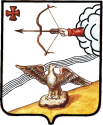 ГЛАВА ОРЛОВСКОГО РАЙОНАКИРОВСКОЙ ОБЛАСТИПОСТАНОВЛЕНИЕ								            № 08-п-гр                                                                                                 г. ОрловО внесении изменений в постановление главы Орловского района от 28.04.2014 № 20-п-грПОСТАНОВЛЯЮ:1. Внести изменения в состав межведомственной комиссии по противодействию коррупции  в Орловском районе, утвержденный постановлением главы Орловского района от 28.04.2014 № 20-п-гр «О межведомственной комиссии по  противодействию коррупции в Орловском районе» (с изменениями от 12.11.2015 № 14-п-гр, от 22.03.2016 № 8-п-гр, от 19.04.2017 № 5-гр, от 10.01.2018 № 1-п-гр):1.1. Исключить из состава межведомственной комиссии по противодействию коррупции в Орловском районе:Бисерова Александра Георгиевича, заместителя главы администрации Орловского района, начальника управления по вопросам жизнеобеспечения, архитектуры и градостроительства администрации Орловского района;Колеватова Дмитрия Дионисьевича, главу администрации Орловского городского поселения;Чикишеву Алевтину Леонидовну, главного редактора газеты «орловская газета».1.2. Включить в состав межведомственной комиссии по противодействию коррупции в Орловском районе:	Ашихмину Татьяну Ивановну, заместителя главы администрации  Орловского района по профилактике правонарушений, заведующую отделом культуры и социальной работы администрации Орловского района;	Бушуева Алексея Николаевича, и.о. главы администрации Орловского городского поселения (по согласованию);	Мельникова Владимира Владимировича, и.о. главного редактора газеты «Орловская газета» (по согласованию)2.  Опубликовать постановление в Информационном бюллетене  органов местного самоуправления муниципального образования Орловский муниципальный район Кировской области3. Постановление вступает в силу после опубликования.Глава Орловского района	       	С.С. Целищев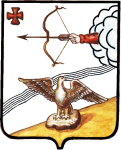 АДМИНИСТРАЦИЯ ОРЛОВСКОГО РАЙОНАКИРОВСКОЙ ОБЛАСТИПОСТАНОВЛЕНИЕ21.09.2018                                                                                             						  № 612-пг. ОрловО внесении изменений в постановление администрации Орловского района от 27.12.2017 № 903В соответствии с Федеральным законом от 05.04.2013 № 44-ФЗ «О контрактной системе в сфере закупок товаров, работ, услуг для обеспечения государственных и муниципальных нужд» администрация Орловского района ПОСТАНОВЛЯЕТ:1. Внести изменения в постановление администрации Орловского района от 27.12.2017 № 903 «Об утверждении плана закупок на 2018 финансовый год и на плановый период 2019 и 2020 годов»:1.1 План закупок товаров, выполнение работ, оказание услуг для обеспечения муниципальных нужд на 2018 финансовый год и на плановый период 2019 и 2020 годов утвердить в новой редакции. Прилагается.2. Опубликовать постановление в Информационном бюллетене органов местного самоуправления муниципального образования Орловский муниципальный район Кировской области3. Постановление вступает в силу с момента опубликования.Глава администрацииОрловского района	       С.С.Целищев                                  С.С.Планзакупок товаров, работ, услуг для обеспечения нужд субъекта Российской Федерации и муниципальных нужд на2018 финансовый год и на плановый период 2019 и 2020 годовОтветственный исполнитель          Заместитель начальника управления по вопросам                                                      жизнеобеспечения, архитектуры и градостроительства                                               администрации Орловского района, заведующий сектором ЖКХ ________________Гребенев Александр Михайлович21 сентября 2018 годаРеестр планов закупокВид документа (базовый (0), измененный (порядковый код изменения))базовый (0)Целищев Сергей Сергеевич, Глава администрации___________________ 21 сентября 2018 годаГребенев Александр Михайлович__________________                                                                                                                 М.П.АДМИНИСТРАЦИЯ ОРЛОВСКОГО РАЙОНАКИРОВСКОЙ ОБЛАСТИПОСТАНОВЛЕНИЕ21.09.2018                                                                                                        						    № 613-пг. ОрловО внесении изменений в постановление администрации Орловского района от 28.12.2017 № 905В соответствии с Федеральным законом от 05.04.2013 №44-ФЗ «О контрактной системе в сфере закупок товаров, работ, услуг для обеспечения государственных и муниципальных нужд» администрация Орловского района ПОСТАНОВЛЯЕТ:1. Внести изменения в постановление администрации Орловского района от 28.12.2017 № 905 «Об утверждении плана-графика размещения заказов в 2018 году»:1.1 1 План - график размещения заказов на поставку товаров, выполнение работ, оказание услуг для обеспечения муниципальных нужд на 2018 год утвердить в новой редакции. Прилагается.2. Опубликовать постановление в Информационном бюллетене органов местного самоуправления муниципального образования Орловский муниципальный район Кировской области3. Постановление вступает в силу с момента опубликования.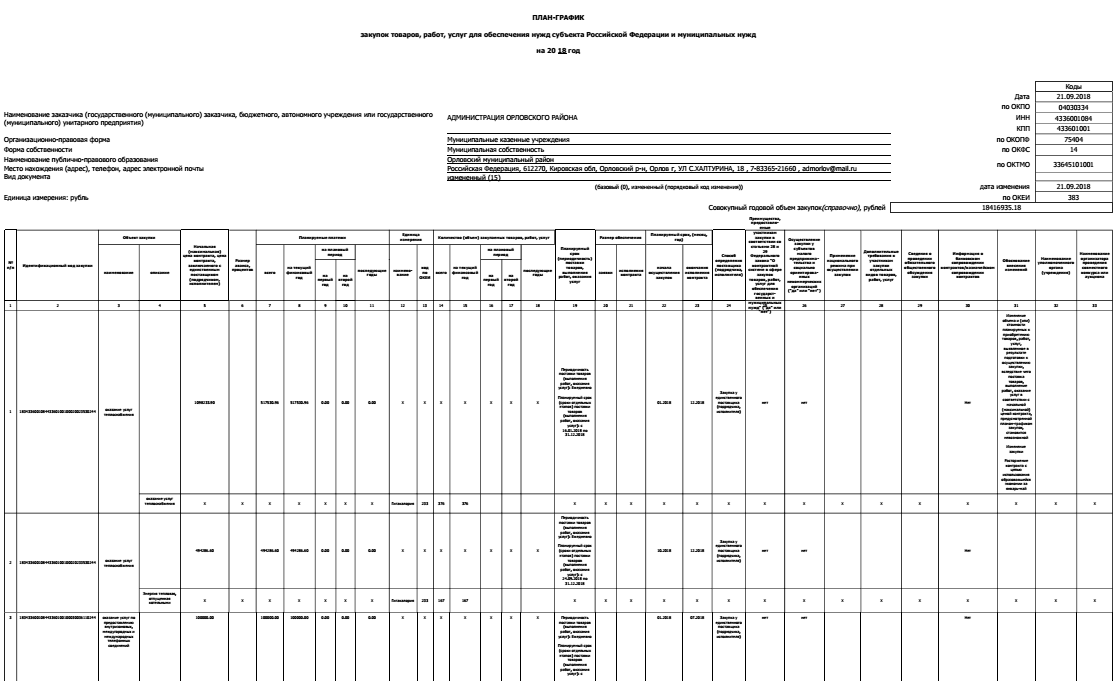 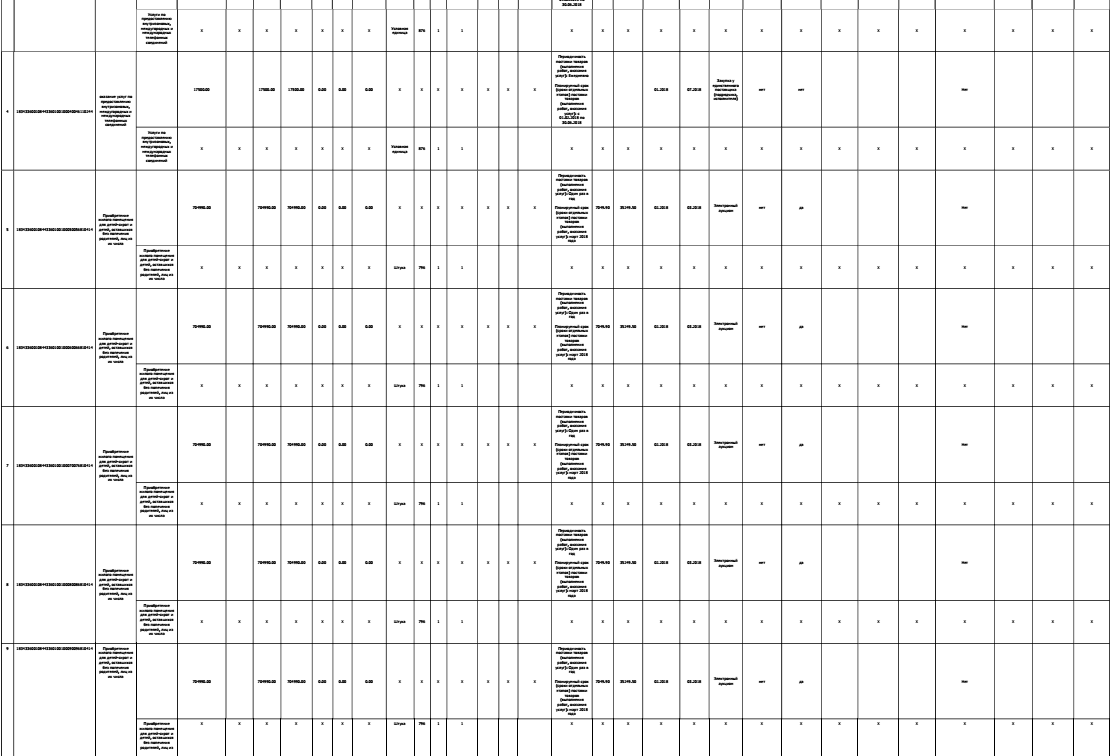 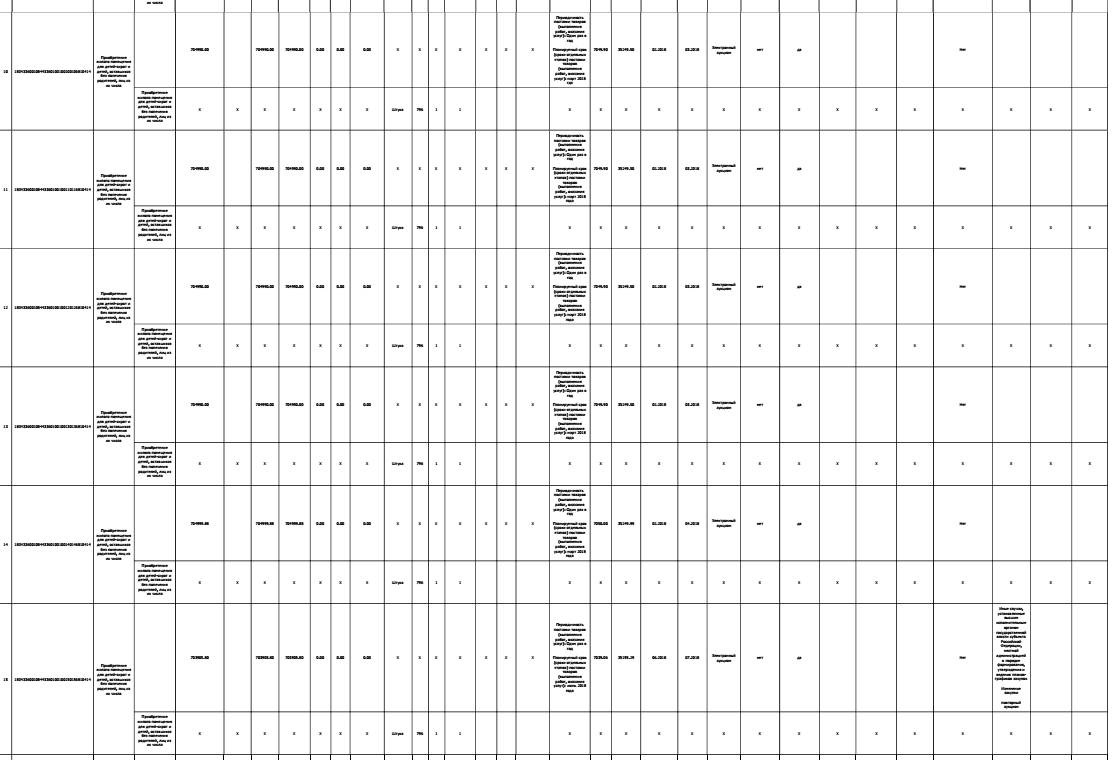 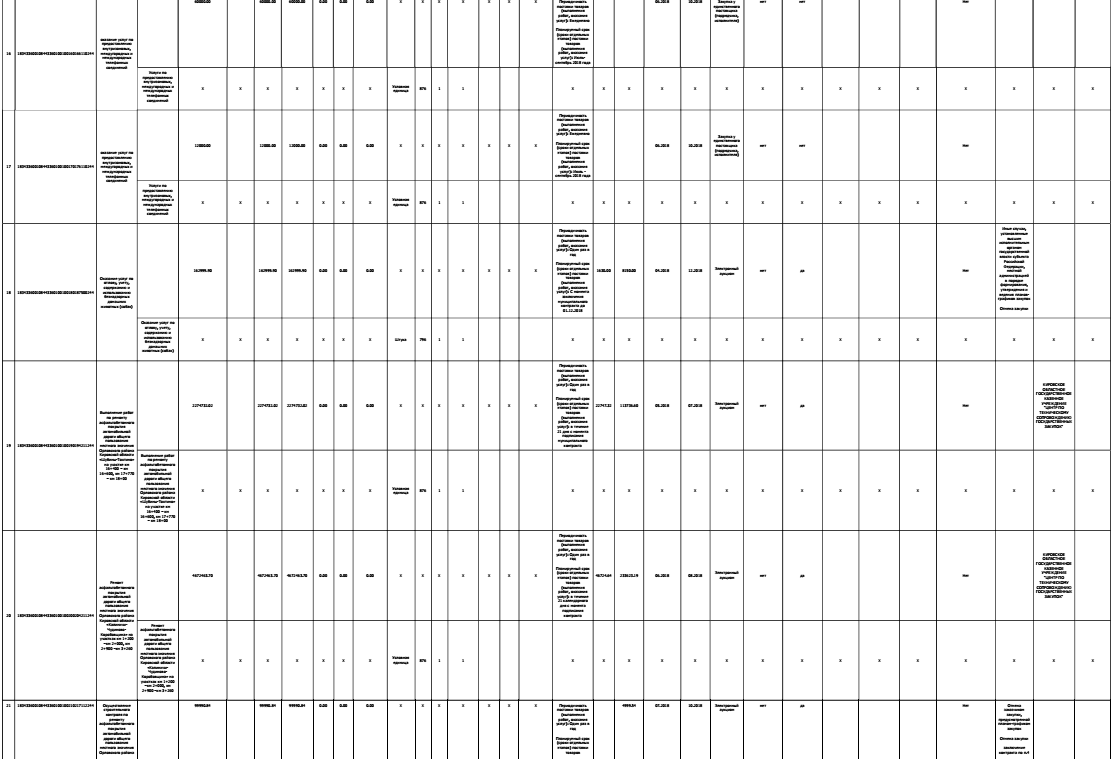 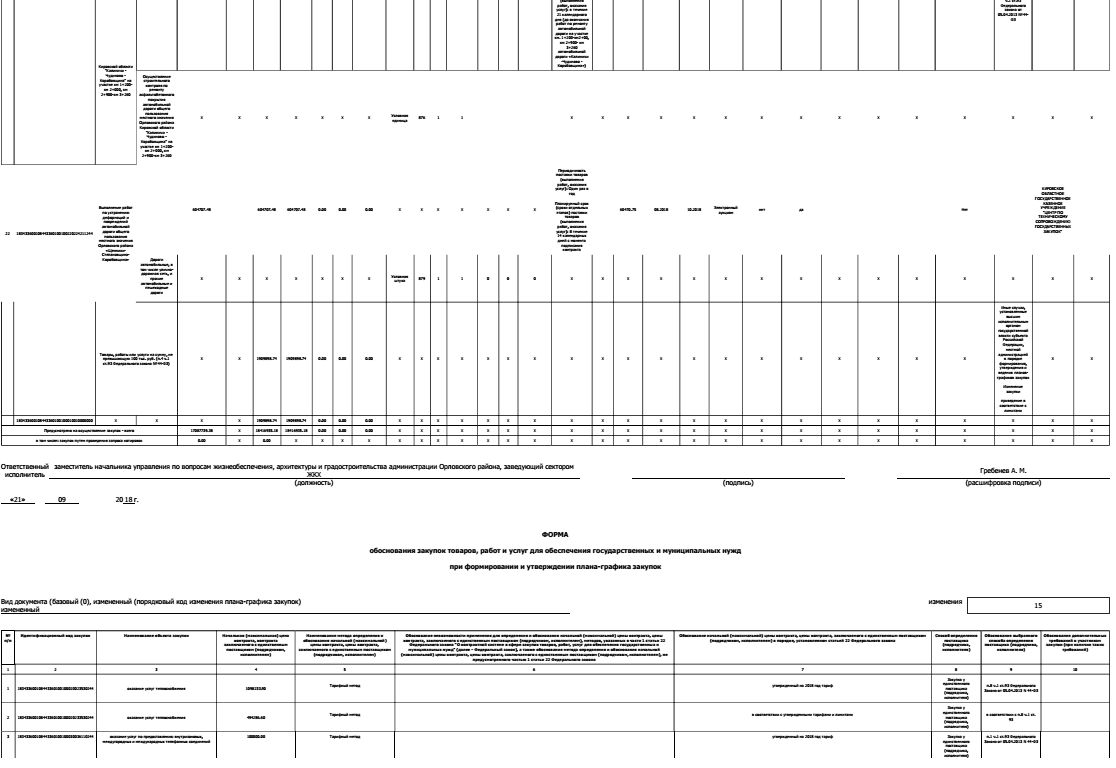 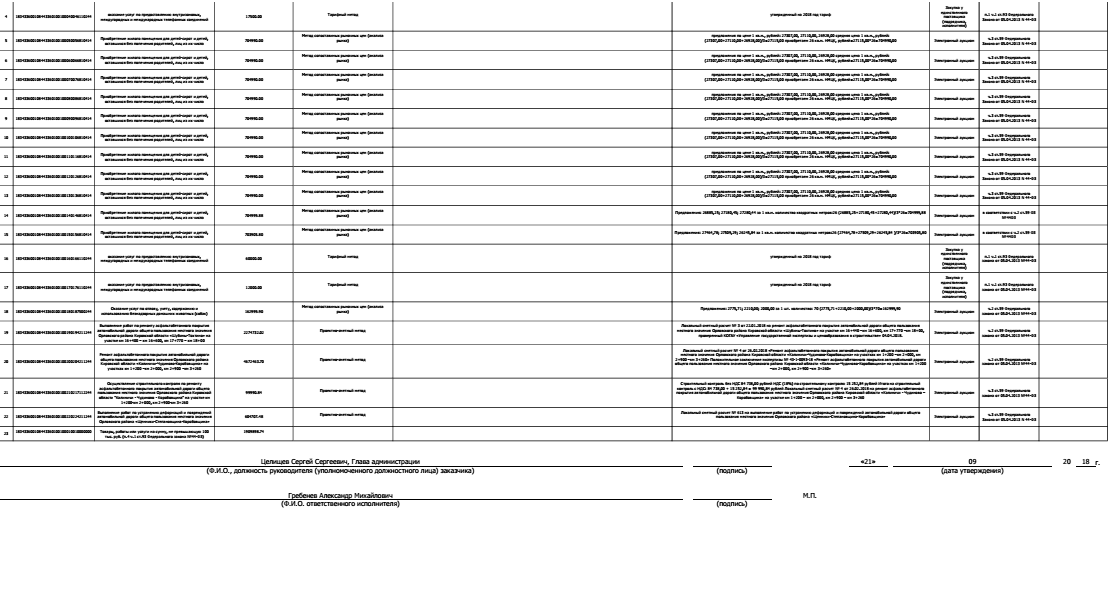 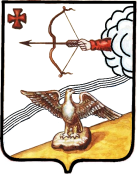  АДМИНИСТРАЦИЯ ОРЛОВСКОГО  РАЙОНАКИРОВСКОЙ  ОБЛАСТИПОСТАНОВЛЕНИЕ25.09.2018                                                                                           					  № 621-п                                    г. ОрловОб  утверждении  административного регламента предоставления муниципальной услуги «Принятие решения о подготовке документации по планировке территории в границах муниципального образования»         В соответствии с Федеральным законом от 06.10.2003 N 131-ФЗ "Об общих принципах организации местного самоуправления в Российской Федерации", Федеральным законом от 27.07.2010 N 210-ФЗ "Об организации предоставления государственных и муниципальных услуг", постановлением администрации Орловского района от 31.12.2010 № 429-П "Об административных регламентах предоставления муниципальных услуг в муниципальном образовании Орловский муниципальный район Кировской области», администрация Орловского района ПОСТАНОВЛЯЕТ:         1. Утвердить административный регламент предоставления муниципальной услуги «Принятие решения о подготовке документации по планировке территории в границах муниципального образования». Прилагается.          2. Признать утратившим силу:         2.1. Постановление администрации Орловского района Кировской области от 29.12.2016 № 696 «Об утверждении административного регламента предоставления муниципальной услуги «Принятие решения о подготовке документации по планировке территории в границах муниципального образования».          3. Опубликовать настоящее постановление в Информационном бюллетене органов местного самоуправления муниципального образования Орловский муниципальный район Кировской области.          4. Постановление вступает в силу с момента опубликования.Глава администрацииОрловского района                            С.С. ЦелищевПриложениеУтвержден постановлением администрацииОрловского района от 25.09.2018 № 621-пАдминистративный регламентпредоставления муниципальной услуги«Принятие решения о подготовке документации попланировке территории в границахмуниципального образования»1. Общие положения1.1. Предмет регулирования регламентаАдминистративный регламент предоставления муниципальной услуги «Принятие решения о подготовке документации по планировке территории в границах муниципального образования» (далее – Административный регламент) определяет круг заявителей, стандарт предоставления муниципальной услуги, состав, последовательность и сроки выполнения административных процедур, требования к порядку их выполнения, в том числе особенности выполнения административных процедур в электронной форме и особенности выполнения административных процедур в многофункциональном центре, формы контроля за исполнением Административного регламента, досудебный (внесудебный) порядок обжалования решений и действий (бездействия) органа, предоставляющего муниципальную услугу, должностного лица органа, предоставляющего муниципальную услугу, либо муниципального служащего при осуществлении полномочий по предоставлению муниципальной услуги. Основные понятия в настоящем регламенте используются в том же значении, в котором они приведены в Федеральном законе от 27.07.2010 № 210-ФЗ «Об организации предоставления государственных и муниципальных услуг» и иных нормативных правовых актах Российской Федерации и Кировской области.1.2. Круг заявителейЗаявителем при предоставлении муниципальной услуги является – физическое или юридическое лицо (за исключением государственных органов и их территориальных органов, органов государственных внебюджетных фондов и их территориальных органов, органов местного самоуправления и лиц, указанных в части 1.1 статьи 45 Градостроительного кодекса Российской Федерации) либо их уполномоченные представители, обратившиеся с запросом о предоставлении муниципальной услуги в том числе в порядке, установленном статьей 15.1 Федерального закона № 210-ФЗ, выраженным в письменной или электронной форме (далее – заявление). 1.3.	Требования к порядку информирования о предоставлении муниципальной услуги1.3.1. Порядок получения информации по вопросам предоставления муниципальной услуги. Информацию по вопросам предоставления муниципальной услуги и услуг, которые являются необходимыми и обязательными для предоставления муниципальной услуги, сведений о ходе предоставления указанных услуг можно получить:на официальном сайте органа, предоставляющего муниципальную услугу в информационно-телекоммуникационной сети «Интернет» (далее – сеть «Интернет»);в федеральной государственной информационной системе «Единый портал государственных и муниципальных услуг (функций)» (далее – Единый портал государственных и муниципальных услуг (функций);на региональной государственной информационной системе «Портал государственных и муниципальных услуг (функций) Кировской области» (далее – Портал Кировской области);на информационных стендах в местах предоставления муниципальной услуги;при личном обращении заявителя в администрацию Орловского  района или многофункциональный центр;при обращении в письменной форме, в форме электронного документа;по телефону.1.3.2. При личном обращении заявителя, а также обращении в письменной (электронной) форме специалист, ответственный за предоставление муниципальной услуги, предоставляет заявителю подробную информацию о порядке предоставления муниципальной услуги.1.3.3. Заявитель имеет право на получение сведений о ходе исполнения муниципальной услуги при помощи телефона или посредством личного посещения в соответствии с режимом работы Администрации с момента приема документов в дни и часы работы органа, предоставляющего муниципальную услугу.1.3.4. Для получения сведений о ходе исполнения муниципальной услуги заявителем указываются (называются) дата и (или) регистрационный номер заявления. Заявителю предоставляются сведения о том, на каком этапе (в процессе выполнения какой административной процедуры) исполнения муниципальной услуги находится представленное им заявление.В случае подачи уведомления в форме электронного документа с использованием Единого портала государственных и муниципальных услуг (функций) или Портала Кировской области, информирование о ходе предоставления муниципальной услуги осуществляется путем отображения актуальной информации о текущем состоянии (статусе) оказания муниципальной услуги в «Личном кабинете пользователя».1.3.5. Информация о порядке предоставления муниципальной услуги предоставляется бесплатно.1.3.6. Порядок, форма, место размещения и способы получения справочной информации:К справочной информации относится:место нахождения и графики работы администрации Орловского района, ее структурных подразделений, предоставляющих муниципальную услугу, государственных и муниципальных органов и организаций, обращение в которые необходимо для получения муниципальной услуги, а также многофункциональных центров предоставления государственных и муниципальных услуг;справочные телефоны структурных подразделений администрации Орловского района, организаций, участвующих в предоставлении муниципальной услуги, в том числе номер телефона-автоинформатора;адреса официального сайта, а также электронной почты и (или) формы обратной связи администрации admorlov-arh@mail.ru,в сети «Интернет».Справочная информация размещена:на информационном стенде, находящемся на 1 этаже администрации Орловского района;на официальном сайте Орловского района,в федеральной государственной информационной системе «Федеральный реестр государственных услуг (функций)» (далее – федеральный реестр);на Едином портале государственных и муниципальных услуг (функций);на Портале Кировской области.Также справочную информацию можно получить:при обращении в письменной форме, в форме электронного документа;по телефону.2. Стандарт предоставления муниципальной услуги2.1. Наименование муниципальной услугиНаименование муниципальной услуги: «Принятие решения о подготовке документации по планировке территории в границах муниципального образования».2.2.	Наименование органа, предоставляющего муниципальную услугуМуниципальная услуга предоставляется администрацией Орловского района (далее – администрация).Запрещается требовать от заявителя осуществления действий, в том числе согласований, необходимых для получения муниципальной услуги и связанных с обращением в иные государственные органы и организации, за исключением получения услуг, включенных в перечень услуг, которые являются необходимыми и обязательными для предоставления муниципальных услуг, утвержденный решением Орловской районной Думы от 07.06.2013 № 23/218.2.3. Результат предоставления муниципальной услуги Результатом предоставления муниципальной услуги является:принятие решения о подготовке документации по планировке территории;принятие решения об отказе в подготовке документации по планировке территории в границах муниципального образования Орловский муниципальный район (приложение № 3 к настоящему Административному регламенту).2.4. Срок предоставления муниципальной услугиОбщий срок предоставления муниципальной услуги составляет 10 рабочих дней со дня регистрации заявления. В случае передачи документов через многофункциональный центр срок исчисляется со дня регистрации заявления в многофункциональном центре.2.5.	Нормативные правовые акты, регулирующие предоставление муниципальной услугиПеречень нормативных правовых актов, регулирующих предоставление муниципальной услуги размещены:на сайте администрации;в федеральном реестре;в Едином портале государственных и муниципальных услуг (функций).2.6.	Исчерпывающий перечень документов, необходимых для предоставления муниципальной услуги2.6.1. Для предоставления муниципальной услуги необходимы следующие документы:2.6.1.1. Заявление о выдаче решения о подготовке документации по планировке территории в границах муниципального образования Орловский муниципальный район (приложение № 1 к настоящему Административному регламенту).2.6.1.2. Выписка из Единого государственного реестра недвижимости о правах на земельный участок (земельные участки).2.6.1.3. Проект задания на выполнение инженерных изысканиях, в случаях, предусмотренных статьёй 41.2 Градостроительного кодекса Российской Федерации.  2.6.2. Документы, указанные в подпунктах 2.6.1.1 и 2.6.1.3 пункта 2.6.1 настоящего Административного регламента представляются заявителем самостоятельно.2.6.3. Документ (его копия или сведения, содержащиеся в нем), указанный в подпункте 2.6.1.2 пункта 2.6.1 настоящего Административного регламента запрашивается администрацией в рамках межведомственного информационного взаимодействия, если он не был представлен заявителем самостоятельно. 2.6.4. Документы, необходимые для предоставления муниципальной услуги, могут быть направлены в форме электронного документа с использованием Единого портала предоставления государственных и муниципальных услуг (функций) или Портала Кировской области. В этом случае документы подписываются электронной подписью в соответствии с законодательством Российской Федерации.2.6.5. При предоставлении муниципальной услуги администрация не вправе требовать от заявителя:представления документов и информации или осуществления действий, которые не предусмотрены нормативными правовыми актами, регулирующими отношения, возникающие в связи с предоставлением муниципальной услуги;представления документов и информации, которые в соответствии с нормативными правовыми актами Российской Федерации, нормативными правовыми актами Кировской области и муниципальными правовыми актами находятся в распоряжении государственных органов, органов местного самоуправления и (или) подведомственных государственным органам и (или) органам местного самоуправления организаций, участвующих в предоставлении государственных или муниципальных услуг, за исключением документов, указанных в части 6 статьи 7 Федерального закона от 27.07.2010 № 210-ФЗ «Об организации предоставления государственных и муниципальных услуг».2.7.	Исчерпывающий перечень оснований для отказа в приеме документов2.7.1. В письменной форме заявления не указаны фамилия, имя, отчество заявителя либо наименование юридического лица, направившего заявление, с указанием ИНН и ОГРН; контактные данные заявителя.2.7.2. Текст письменного (в том числе в форме электронного документа) заявления не поддается прочтению.2.7.3. В заявлении отсутствует информация, предусмотренная формой заявления.2.8. Исчерпывающий перечень оснований для приостановления или отказа в предоставлении муниципальной услугиОснования для приостановления предоставления муниципальной услуги отсутствуют.Основаниями для отказа в предоставлении муниципальной услуги являются:2.8.1. Непредоставление заявителем документов, которые должны быть им представлены самостоятельно в соответствии с пунктом 2.6.2 настоящего административного регламента.2.8.2. В целях размещения объектов капитального строительства применительно к территории, в границах которой не предусматривается осуществление деятельности по комплексному и устойчивому развитию территории, за исключением случаев, указанных в части 3 статьи 41 Градостроительного кодекса Российской Федерации.2.8.3. Несоответствие намерений по застройке территории документам территориального планирования и градостроительного зонирования муниципального образования Орловский муниципальный район.2.8.4. В случаях, определенных частью 1.1 статьи 45 Градостроительного кодекса, когда решения о подготовке документации по планировке территории принимаются субъектами градостроительных отношений самостоятельно.2.8.5. Размещение линейного объекта планируется осуществлять на землях или земельных участках, находящихся в государственной или муниципальной собственности, и в соответствии с постановлением Правительства Российской Федерации от 03.12.2014 № 1300, постановлением Правительства Кировской области от 18.05.2017 № 65/245 для размещения такого линейного объекта не требуются предоставление земельных участков, находящихся в государственной или муниципальной собственности, и установление сервитутов.2.9. Перечень услуг, которые являются необходимыми и обязательными для предоставления муниципальной услуги, в том числе сведения о документе (документах), выдаваемом (выдаваемых) организациями, участвующими в предоставлении муниципальной услугиУслуги, которые являются необходимыми и обязательными для предоставления муниципальной услуги отсутствуют.2.10. Размер платы, взимаемой за предоставление муниципальной услуги Предоставление муниципальной услуги осуществляется на бесплатной основе.2.11.	Максимальный срок ожидания в очереди при подаче запроса о предоставлении муниципальной услуги и при получении результата предоставления муниципальной услугиВремя ожидания на прием к специалисту при подаче документов для предоставления муниципальной услуги и при получении результата предоставления муниципальной услуги не должно превышать 15 минут. 2.12. Срок и порядок регистрации заявления о предоставлении муниципальной услуги, в том числе в электронной формеЗаявление, представленное в письменной форме, при личном обращении регистрируется в установленном порядке, в день обращения заявителя в течение 1 дня.Заявление, поступившее посредством почтовой или электронной связи, в том числе через официальный сайт администрации, Единый портал государственных и муниципальных услуг (функций) или Портал Кировской области, подлежит обязательной регистрации в течение 1 дня с момента поступления его в администрацию.2.13. Требования к помещениям, в которой предоставляется муниципальная услуга2.13.1. Помещения для предоставления муниципальной услуги оснащаются местами для ожидания, информирования, заполнения заявлений и иных документов, приема заявителей.2.13.2. Места для заполнения заявлений и иных документов оборудуются стульями, столами (стойками), бланками заявлений, письменными принадлежностями.2.13.3. Администрация обеспечивает условия доступности для инвалидов объектов (помещения, здания и иные сооружения) (далее – объекты) и преодолении барьеров, препятствующих получению муниципальной услуги (использованию объектов) наравне с другими лицами, в соответствии с требованиями, установленными законодательными и иными нормативными правовыми актами, в том числе приказом Министерства труда и социальной защиты Российской Федерации от 30.07.2015 № 527н «Об утверждении Порядка обеспечения условий доступности для инвалидов объектов и предоставляемых услуг в сфере труда, занятости и социальной защиты населения, а также оказания им при этом необходимой помощи».2.13.4. Места для информирования должны быть оборудованы информационными стендами, содержащими следующую информацию:график работы (часы приема), контактные телефоны (телефон для справок), адрес официального сайта администрации в сети «Интернет», адреса электронной почты.перечень, формы документов для заполнения, образцы заполнения документов, бланки для заполнения;основания для отказа в предоставлении муниципальной услуги;порядок обжалования решений, действий (бездействия) администрации, ее должностных лиц, либо муниципальных служащих;перечень нормативных правовых актов, регулирующих предоставление муниципальной услуги.2.13.5. Кабинеты (кабинки) приема заявителей должны быть оборудованы информационными табличками с указанием:номера кабинета (кабинки);фамилии, имени и отчества специалиста, осуществляющего прием заявителей;дней и часов приема, времени перерыва на обед.2.13.6. Каждое рабочее место специалиста должно быть оборудовано персональным компьютером с возможностью доступа к необходимым информационным базам данных и печатающим устройством (принтером).2.14. Показатели доступности и качества муниципальной услуги2.14.1. Показателем доступности муниципальной услуги является:транспортная доступность к местам предоставления муниципальной услуги;наличие различных каналов получения информации о порядке получения муниципальной услуги и ходе ее предоставления;обеспечение для заявителя возможности подать заявление о предоставлении муниципальной услуги в форме электронного документа, в том числе с использованием Единого портала государственных и муниципальных услуг (функций), Портала Кировской области.2.14.2. Показателями качества муниципальной услуги являются:соблюдение срока предоставления муниципальной услуги;отсутствие поданных в установленном порядке и/или признанных обоснованными жалоб на решения или действия (бездействие) администрации, ее должностных лиц, либо муниципальных служащих, принятые или осуществленные при предоставлении муниципальной услуги. 2.14.3. Показатели доступности и качества муниципальной услуги определяется также количеством взаимодействия заявителя с должностными лицами Администрации при предоставлении муниципальной услуги. Взаимодействие заявителя с указанными лицами осуществляется два раза – при представлении заявления и документов, необходимых для предоставления муниципальной услуги (в случае непосредственного обращения в Администрацию), а также при получении результата предоставления муниципальной услуги.2.14.4. Получение муниципальной услуги по экстерриториальному принципу невозможно.2.14.5. Возможность получения информации о ходе предоставления муниципальной услуги указана в пункте 1.3.1 настоящего Административного регламента.2.15. Особенности предоставления муниципальной услуги в многофункциональном центреВ случае обращения заявителя в многофункциональный центр, документы на предоставление муниципальной услуги направляются в администрацию в порядке, предусмотренном соглашением, заключенным между многофункциональным центром и администрацией.2.16. Особенности предоставления муниципальной услуги в электронной форме2.16.1. Особенности предоставления муниципальной услуги в электронной форме:получение информации о предоставляемой муниципальной услуге в сети «Интернет», в том числе на официальном сайте администрации, на Едином портале государственных и муниципальных услуг (функций), Портале Кировской области.получение и копирование формы заявления, необходимой для получения муниципальной услуги в электронной форме в сети «Интернет», в том числе на официальном сайте администрации, на Едином портале государственных и муниципальных услуг (функций), Портале Кировской области;представление заявления в электронной форме с использованием сети «Интернет», в том числе Единого портала государственных и муниципальных услуг (функций), Портала Кировской области через «Личный кабинет пользователя»;осуществление с использованием Единого портала государственных и муниципальных услуг (функций), Портала Кировской области мониторинга хода предоставления муниципальной услуги через «Личный кабинет пользователя»;получение результатов предоставления муниципальной услуги в электронном виде на Едином портале государственных и муниципальных услуг (функций), на Портале Кировской области через «Личный кабинет пользователя», если это не запрещено федеральным законом.Перечень видов электронной подписи, которые допускаются к использованию при обращении за получением муниципальной услуги, оказываемой с применением усиленной квалифицированной электронной подписи:для физических лиц: простая электронная подпись либо усиленная неквалифицированная подпись; для юридических лиц: усиленная квалифицированная подпись.3. Состав, последовательность и сроки выполнения административных процедур, требования к порядку их выполнения, в том числе особенности выполнения административных процедур в электронной форме, а также особенности выполнения административных процедур в многофункциональных центрах3.1.	Описание последовательности действий при предоставлении муниципальной услугиПредоставление муниципальной услуги включает в себя следующие административные процедуры:прием и регистрация заявления и представленных документов;направление межведомственных запросов; описание последовательности действий при рассмотрении заявления и представленных документов, в целях принятия решения о подготовке документации по планировке территории либо об отказе в подготовке документации по планировке территории;уведомление заявителя о готовности результата предоставления муниципальной услуги.Перечень административных процедур (действий) при предоставлении муниципальной услуги в электронной форме:прием и регистрация заявления и представленных документов;направление межведомственных запросов; описание последовательности действий при рассмотрении заявления и представленных документов, в целях принятия решения о подготовке документации по планировке территории либо об отказе в подготовке документации по планировке территории;регистрация и выдача документов.Перечень процедур (действий), выполняемых многофункциональным центром:прием и регистрация заявления и представленных документов;уведомление заявителя о готовности результата предоставления муниципальной услуги.3.2.	Описание последовательности действий при приеме и регистрации заявленияОснованием для начала административной процедуры по приему и регистрации заявления является обращение заявителя с заявлением и комплектом документов, необходимых для предоставления муниципальной услуги и предъявлением.документа, удостоверяющего личность заявителя (его представителя);документа, подтверждающего полномочия представителя заявителя.Специалист, ответственный за прием и регистрацию документов, устанавливает наличие оснований для отказа в приеме документов, указанных в подразделе 2.7 настоящего Административного регламента.В случае отсутствия оснований для отказа в приеме документов специалист, ответственный за прием и регистрацию документов:регистрирует в установленном порядке поступившие документы;оформляет уведомление о приеме документов (приложение № 2 к настоящему Административному регламенту) и вручает (направляет) его заявителю; направляет документы на рассмотрение специалистом, ответственным за предоставление муниципальной услуги.При наличии оснований для отказа в приеме документов специалист, ответственный за прием и регистрацию документов, объясняет заявителю содержание выявленных недостатков в представленных документах, предлагает принять меры по их устранению, отказывает в приеме заявления, возвращает пакет документов заявителю.Результатом выполнения административной процедуры является регистрация поступивших документов и их направление на рассмотрение либо отказ в приеме представленных документов.Максимальный срок выполнения административной процедуры не может превышать 2 рабочих дня.3.3.	Описание последовательности действий при формировании и направлении межведомственных запросовОснование для начала административной процедуры является поступление зарегистрированного в установленном порядке заявления и документов специалисту, ответственному за предоставление муниципальной услуги. Специалист ответственный за предоставление муниципальной услуги, в соответствии с установленным порядком межведомственного взаимодействия осуществляет подготовку и направление запросов о предоставление документов и сведений, необходимых для предоставления муниципальной услуги, предусмотренных подпунктом 2.6.1.2 пункта 2.6.1 настоящего Административного регламента (в случае, если указанный документ не представлен заявителем самостоятельно). Максимальный срок выполнения административной процедуры не может превышать 3 рабочих дня.3.4. Описание последовательности действий при рассмотрении заявления и представленных документов в целях принятия решения о подготовке документации по планировке территории либо об отказе в подготовке документации по планировке территорииОснованием для начала административной процедуры является поступление зарегистрированных в установленном порядке документов специалисту, ответственному за предоставление муниципальной услуги.Неполучение или несвоевременное получение документов, запрошенных Администрацией в рамках межведомственного информационного взаимодействия, не может являться основанием для отказа в предоставлении муниципальной услуги. Специалист, ответственный за предоставление муниципальной услуги осуществляет подготовку проекта решения о подготовке документации по планировке территорий и направляет на согласование и утверждение в соответствии с установленным порядком.В случае наличия оснований для отказа в предоставлении муниципальной услуги, указанных в подразделе 2.8 раздела 2 настоящего административного регламента, специалист, ответственный за предоставление муниципальной услуги, осуществляет подготовку решения об отказе в подготовке документации по планировке территории в границах муниципального образования Орловский муниципальный район (по форме согласно приложению № 3) с указанием причин принятого решения с дальнейшим направлением на согласование и подписание уполномоченным должностным лицом.Решение о подготовке документации по планировке территории, либо решение об отказе в подготовке документации по планировке территории после подписи уполномоченного должностного лица направляется на регистрацию в установленном порядке.Результатом выполнения административной процедуры является принятие Администрацией решения о подготовке документации по планировке территории либо решения об отказе в предоставлении муниципальной услуги с указанием причин принятого решения.После подписания уполномоченным должностным лицом решения о подготовке документации по планировке территории либо решения об отказе в предоставлении муниципальной услуги и его регистрации документы направляются специалисту, ответственному за предоставление муниципальной услуги.Максимальный срок выполнения административной процедуры не может превышать 3 рабочих дня.3.5.	Описание последовательности административных действий при уведомлении заявителя о готовности результата предоставления муниципальной услугиОснованием для начала административной процедуры является поступление специалисту, ответственному за предоставление муниципальной услуги, результата предоставления муниципальной услуги.Специалист, ответственный за предоставление муниципальной услуги, сообщает заявителю или уполномоченному им представителю о готовности результата предоставления муниципальной услуги по телефону или посредством электронной почты, указанным в заявлении.Результатом административной процедуры является информирование заявителя о готовности результата предоставления муниципальной услуги посредством телефонной связи или электронной почты и выдача результата предоставления муниципальной услуги.Максимальный срок выполнения административной процедуры не может превышать 2 рабочих дня, с момента поступления принятых (подписанных) документов специалисту, ответственному за предоставление муниципальной услуги.Специалист, ответственный за предоставление муниципальной услуги, выдает заявителю (уполномоченному либо доверенному лицу на получение документов) два экземпляра решения органа местного самоуправления о подготовке документации по планировке территории либо один экземпляр решения об отказе в подготовке документации по планировке территории в границах муниципального образования Орловский муниципальный район при личном обращении в управление и при предъявлении документа, удостоверяющего личность заявителя (доверенность).Результатом административной процедуры является получение заявителем решения о подготовке документации по планировке территории либо решения об отказе в предоставлении муниципальной услуги.Период с момента информирования заявителя о готовности результата предоставления муниципальной услуги до личного обращения заявителя в управление за результатом предоставления муниципальной услуги не включается в срок, установленный подразделом 2.4 раздела 2 административного регламента.3.6. Порядок осуществления административных процедур (действий) в электронной форме, в том числе с использованием Единого портала государственных и муниципальных услуг (функций) и Портала Кировской областиИнформация о муниципальной услуге, о порядке и сроках предоставления муниципальной услуги размещается на Едином портале государственных и муниципальных услуг (функций) и Портале Кировской области.В электронной форме уведомление о приеме заявления на предоставление муниципальной услуги и необходимых для ее предоставления документов, информация о ходе выполнения запроса о предоставлении муниципальной услуги, о результате предоставления муниципальной услуги направляются заявителю в «Личный кабинет» Единого портала государственных и муниципальных услуг (функций) либо Портала Кировской области.Подача заявления на предоставление муниципальной услуги и документов, необходимых для предоставления муниципальной услуги, осуществляется через Единый портал государственных и муниципальных услуг (функций) либо Портал Кировской области, путем последовательного заполнения всех предлагаемых форм, прикрепления к запросу заявления и необходимых документов, в электронной форме.В случае подачи заявления и документов, через Единый портал государственных и муниципальных услуг (функций) или Портал Кировской области, подписывать такие заявление и документы электронной цифровой подписью не требуется.В случае подачи уведомления в форме электронного документа с использованием Единого портала государственных и муниципальных услуг (функций) или Портала Кировской области, информирование о ходе предоставления муниципальной услуги осуществляется путем отображения актуальной информации о текущем состоянии (статусе) оказания муниципальной услуги в «Личном кабинете пользователя».3.6.1.	Описание последовательности действий при приеме и регистрации документовОснованием для начала предоставления муниципальной услуги в электронной форме является поступление в систему внутреннего электронного документооборота администрации запроса на предоставление муниципальной услуги из Единого портала государственных и муниципальных услуг (функций) либо из Портала Кировской области.Максимальный срок выполнения административной процедуры не может превышать 2 рабочих дня.3.6.2. Описание последовательности действий при формировании и направлении межведомственных запросовОснование для начала административной процедуры является поступление зарегистрированного в установленном порядке заявления и документов специалисту, ответственному за предоставление муниципальной услуги. Специалист ответственный за предоставление муниципальной услуги, в соответствии с установленным порядком межведомственного взаимодействия осуществляет подготовку и направление запросов о предоставление документов и сведений, необходимых для предоставления муниципальной услуги, предусмотренных подпунктом 2.6.1.2 пункта 2.6.1 настоящего Административного регламента (в случае, если указанный документ не представлен заявителем самостоятельно). Максимальный срок выполнения административной процедуры не может превышать 3 рабочих  дня.3.6.3. Последовательность действий при рассмотрении заявления и представленных документов в целях принятия решения о подготовке документации по планировке территории либо об отказе в подготовке документации по планировке территорииОснованием для начала административной процедуры является поступление зарегистрированных в установленном порядке документов специалисту, ответственному за предоставление муниципальной услуги.Специалист, ответственный за предоставление муниципальной услуги проводит проверку документов и правильность их оформления в соответствии с требованиями действующего законодательства.Неполучение или несвоевременное получение документов, запрошенных Администрацией в рамках межведомственного информационного взаимодействия, не может являться основанием для отказа в предоставлении муниципальной услуги. Специалист, ответственный за предоставление муниципальной услуги осуществляет подготовку проекта решения о подготовке документации по планировке территорий и направляет на согласование и утверждение в соответствии с установленным порядком.В случае наличия оснований для отказа в предоставлении муниципальной услуги, указанных в подразделе 2.8 раздела 2 настоящего административного регламента, специалист, ответственный за предоставление муниципальной услуги, осуществляет подготовку решения об отказе в подготовке документации по планировке территории в границах муниципального образования Орловский муниципальный район (по форме согласно приложению № 3) с указанием причин принятого решения с дальнейшим направлением на согласование и подписание уполномоченным должностным лицом.Результатом выполнения административной процедуры является принятие Администрацией решения о подготовке документации по планировке территории либо решения об отказе в предоставлении муниципальной услуги с указанием причин принятого решения.Максимальный срок выполнения административной процедуры не может превышать 3 рабочих  дня.Решение о подготовке документации по планировке территории, либо решение об отказе в подготовке документации по планировке территории после подписи уполномоченного должностного лица направляется на регистрацию в установленном порядке.3.6.4. Описание последовательности действий при регистрации и выдаче документов заявителю Решение о подготовке документации по планировке территории, либо решение об отказе в подготовке документации по планировке территории после подписи уполномоченного должностного лица выдается (направляется) заявителю.В случае представления документов через Единый портал государственных и муниципальных услуг (функций) или через Портал Кировской области решение о подготовке документации по планировке территории, либо решение об отказе в подготовке документации по планировке территории направляются заявителю в «Личный кабинет» Единого портала государственных и муниципальных услуг (функций) либо Портала Кировской области.Максимальный срок выполнения административной процедуры не может превышать 2 рабочих дня.3.7. Описание административных процедур (действий) выполняемых многофункциональными центрамиИнформирование заявителей о порядке предоставления муниципальной услуги в многофункциональном центре, о ходе выполнения запроса о предоставлении муниципальной услуги, по иным вопросам, связанным с предоставлением муниципальной услуги, а также консультирование заявителей о порядке предоставления муниципальной услуги в многофункциональном центре осуществляется при личном обращении заявителя в многофункциональный центр, либо по телефону многофункционального центра.3.7.1.	Описание последовательности действий при приеме и регистрации документовЗаявление и иные документы, необходимые для предоставления муниципальной услуги, в многофункциональный центр можно подать только на бумажном носителе.Основанием для начала исполнения муниципальной услуги является поступление в многофункциональный центр заявления с документами и предъявлением:документа, удостоверяющего личность заявителя (его представителя);документа, подтверждающего полномочия представителя заявителя.Специалист, ответственный за прием и регистрацию документов:регистрирует в установленном порядке поступившие документы;оформляет уведомление о приеме документов (приложение № 2 к настоящему Административному регламенту) и передает его заявителю;направляет заявление на предоставление муниципальной услуги и комплект необходимых документов в администрацию;Результатом выполнения административной процедуры будет являться регистрация поступивших документов и выдача (направление) уведомления о приеме документов.Максимальный срок выполнения административной процедуры не может превышать 3 рабочих дней.3.7.2. Формирование и направление межведомственного запроса в органы, предоставляющие государственные услуги, в иные органы государственной власти, органы местного самоуправления и организации, участвующие в предоставлении муниципальной услуги многофункциональным центром не осуществляется.3.7.3.	Описание последовательности административных действий при уведомлении заявителя о готовности результата предоставления муниципальной услугиОснованием для начала исполнения процедуры является поступление в многофункциональный центр результата предоставления муниципальной услуги.Эксперт многофункционального центра информирует заявителя о готовности результата предоставления муниципальной услуги посредством телефонной связи.Результатом административной процедуры является информирование заявителя о готовности результата предоставления муниципальной услуги посредством телефонной связи или электронной почты и выдача результата предоставления муниципальной услуги.Максимальный срок выполнения административной процедуры не может  1 рабочего дня, с момента поступления результата предоставления муниципальной услуги в многофункциональный центр.Результат предоставления муниципальной услуги выдается заявителю (представителю заявителя), предъявившему следующие документы:документ, удостоверяющий личность заявителя либо его представителя;документ, подтверждающий полномочия представителя заявителя.Эксперт многофункционального центра, выдает заявителю (уполномоченному либо доверенному лицу на получение документов) два экземпляра решения органа местного самоуправления о подготовке документации по планировке территории, либо один экземпляр решения об отказе в подготовке документации по планировке территории в границах муниципального образования Орловский муниципальный район.Результатом административной процедуры является получение заявителем решения о подготовке документации по планировке территории либо решения об отказе в предоставлении муниципальной услуги.Период с момента информирования заявителя о готовности результата предоставления муниципальной услуги до личного обращения заявителя в многофункциональный центр за результатом предоставления муниципальной услуги не включается в срок, установленный подразделом 2.4 раздела 2 настоящего Административного регламента.3.7.4. Особенности выполнения административных процедур (действий) в многофункциональном центреВ случае подачи запроса на предоставление муниципальной услуги через многофункциональный центр:заявление на предоставление муниципальной услуги и комплект необходимых документов передаются из многофункционального центра в администрацию не позднее одного рабочего дня с момента регистрации документов заявителя в многофункциональном центре;началом срока предоставления муниципальной услуги является день получения многофункциональным центром заявления о предоставлении муниципальной услуги.3.8. Порядок исправления допущенных опечаток и ошибок в выданных в результате предоставления муниципальной услуги документахВ случае необходимости внесения изменений в решение о подготовке документации по планировке территории, в связи с допущенными опечатками и (или) ошибками в тексте решения, заявитель направляет заявление (приложение № 4 к настоящему Административному регламенту).Изменения вносятся нормативным правовым актом органа местного самоуправления.Заявление может быть подано посредством Единого портала государственных и муниципальных услуг (функций), Портала Кировской области, через многофункциональный центр, а также непосредственно в администрацию.В случае внесения изменений в решение об утверждении документации по планировке территории, в части исправления допущенных опечаток и ошибок, по инициативе органа местного самоуправления, в адрес заявителя направляется копия нормативного правового акта администрации Орловского района о внесении изменений в решение.Срок внесения изменений в решение составляет 5 рабочих дней.4. Формы контроля за исполнением
административного регламента4.1. Порядок осуществления текущего контроля4.1.1. Текущий контроль за соблюдением последовательности действий, определенных административными процедурами по предоставлению муниципальной услуги, принятием решений специалистом, ответственным за предоставление муниципальной услуги, и исполнением настоящего Административного регламента (далее – текущий контроль) осуществляется главой администрации или уполномоченным должностным лицом.Перечень должностных лиц, осуществляющих текущий контроль, устанавливается индивидуальными правовыми актами администрации. Полномочия должностных лиц на осуществление текущего контроля определяются в положениях о структурных подразделениях, должностных регламентах и должностных инструкциях работников администрации.4.1.2. Текущий контроль осуществляется путем проведения главой администрации или уполномоченным должностным лицом проверок соблюдения и исполнения специалистом, ответственным за предоставление муниципальной услуги, положений настоящего Административного регламента, требований к заполнению, ведению и хранению документов, регламентирующих деятельность по предоставлению муниципальной услуги. 3.1.3. Глава администрации, а также уполномоченное им должностное лицо, осуществляя контроль, вправе:контролировать соблюдение порядка и условий предоставления муниципальной услуги;в случае выявления нарушений требований настоящего Административного регламента требовать устранения таких нарушений, давать письменные предписания, обязательные для исполнения;назначать ответственных специалистов администрации для постоянного наблюдения за предоставлением муниципальной услуги;запрашивать и получать необходимые документы и другую информацию, связанные с осуществлением муниципальной услуги, на основании письменных и устных заявлений физических и юридических лиц, вышестоящих органов власти и контролирующих организаций в сроки, установленные в заявлении или законодательством Российской Федерации.4.2. Порядок и периодичность осуществления плановых и внеплановых проверок полноты и качества предоставления муниципальной услуги4.2.1. Проверки проводятся в целях контроля за полнотой и качеством предоставления муниципальной услуги, соблюдением и исполнением должностными лицами положений настоящего Административного регламента, иных нормативных правовых актов, устанавливающих требования к предоставлению муниципальной услуги.4.2.2. Проверки проводятся на основании полугодовых и годовых планов с целью предотвращения, выявления и устранения нарушений при предоставлении муниципальной услуги.4.2.3. Проверки могут быть плановыми и внеплановыми.4.2.4. Плановые проверки осуществляются на основании распоряжений главы администрации. При плановых проверках рассматриваются все вопросы, связанные с предоставлением муниципальной услуги.4.2.5. Внеплановые проверки проводятся по конкретному обращению заявителя. При внеплановой проверке рассматриваются все вопросы, связанные с предоставлением муниципальной услуги, или отдельный вопрос, связанный с предоставлением муниципальной услуги.4.2.6. Для проведения проверки создается комиссия, в состав которой включаются муниципальные служащие администрации.4.2.7. Проверка осуществляется на основании распоряжения главы администрации.4.2.8. Результаты проверки оформляются актом, в котором отмечаются выявленные недостатки и предложения по их устранению. Акт подписывают председатель и члены комиссии, глава администрации (лицо, исполняющее обязанности главы администрации).4.2.9. Проверяемые лица, в отношении которых проводилась проверка, под подпись знакомятся с актом, после чего он помещается в соответствующее номенклатурное дело.4.3. Ответственность должностных лиц администрации за решения и действия (бездействие), принимаемые (осуществляемые) ими в ходе предоставления муниципальной услуги4.3.1. Должностные лица администрации, предоставляющей муниципальную услугу, несут персональную ответственность за предоставление муниципальной услуги, соблюдение сроков и порядка предоставления муниципальной услуги, установленных настоящим Административным регламентом.4.3.2. Должностные лица администрации, предоставляющей муниципальную услугу, при предоставлении муниципальной услуги обязаны соблюдать условия конфиденциальности информации, доступ к которой ограничен в соответствии с законодательством Российской Федерации или которая составляет служебную или иную тайну, охраняемую в соответствии с законодательством Российской Федерации, и несут за это ответственность, установленную законодательством Российской Федерации.4.3.3. В случае выявления нарушений по результатам проведенных проверок виновные должностные лица несут ответственность, установленную законодательством Российской Федерации.4.4. Положения, характеризующие требования к порядку и формам контроля за предоставлением муниципальной услуги, в том числе со стороны граждан, их объединений и организаций4.4.1. Действия (бездействие), осуществляемые в ходе предоставления муниципальной услуги на основании Административного регламента, могут контролироваться как заявителями, указанными в подразделе 1.2 настоящего Административного регламента, так и иными лицами (гражданами, юридическими лицами), чьи права или законные интересы были нарушены обжалуемыми действиями (бездействием).4.4.2. Граждане, их объединения и организации могут сообщить обо всех результатах контроля за предоставлением муниципальной услуги через «Личный кабинет пользователя» на Едином портале предоставления государственных и муниципальных услуг (функций) или Портале Кировской области.5. Досудебный (внесудебный) порядок обжалования решений и действий (бездействия) органа, предоставляющего муниципальную услугу, должностного лица органа, предоставляющего муниципальную услугу, многофункционального центра, организаций, указанных в части 1.1 статьи 16 Федерального закона от 27.07.2010 № 210-ФЗ «Об организации предоставления государственных и муниципальных услуг», а также их должностных лиц, муниципальных служащих, работников5.1. Информация для заявителя о его праве подать жалобуРешения и действия (бездействие) органа, предоставляющего муниципальную услугу, должностного лица органа, предоставляющего муниципальную услугу, либо муниципального служащего могут быть обжалованы в досудебном порядке.Жалоба на решения и (или) действия (бездействие) органа, предоставляющего муниципальную услугу, должностного лица органа, предоставляющего муниципальную услугу, многофункционального центра, организаций, указанных в части 1.1 статьи 16 Федерального закона от 27.07.2010 № 210-ФЗ «Об организации предоставления государственных и муниципальных услуг», а также их должностных лиц, муниципальных служащих, работников при осуществлении в отношении юридических лиц и индивидуальных предпринимателей, являющихся субъектами градостроительных отношений, процедур, включенных в исчерпывающие перечни процедур в сферах строительства, утвержденные Правительством Российской Федерации в соответствии с частью 2 статьи 6 Градостроительного кодекса Российской Федерации, может быть подана такими лицами в порядке, установленном указанной статьей, либо в порядке, установленном антимонопольным законодательством Российской Федерации, в антимонопольный орган.5.2. Предмет жалобы5.2.1. Заявитель может обратиться с жалобой, в том числе в следующих случаях:нарушение срока регистрации запроса заявителя о предоставлении муниципальной услуги, запроса, указанного в статье 15.1 Федерального закона от 27.07.2010 № 210-ФЗ «Об организации предоставления государственных и муниципальных услуг»; нарушение срока предоставления муниципальной услуги. В указанном случае досудебное (внесудебное) обжалование заявителем решений и действий (бездействия) многофункционального центра возможно в случае, если на многофункциональный центр, решения и действия (бездействие) которого обжалуются, возложена функция по предоставлению соответствующей муниципальной услуги в полном объеме, в порядке, определенном частью 1.3 статьи 16 Федерального закона от 27.07.2010 № 210-ФЗ «Об организации предоставления государственных и муниципальных услуг»;требование представления заявителем документов, не предусмотренных нормативными правовыми актами Российской Федерации для предоставления муниципальной услуги;отказ в приеме документов, представление которых предусмотрено нормативными правовыми актами Российской Федерации для предоставления муниципальной услуги;отказ в предоставлении муниципальной услуги, если основания отказа не предусмотрены федеральными законами и принятыми в соответствии с ними иными нормативными правовыми актами Российской Федерации. В указанном случае досудебное (внесудебное) обжалование заявителем решений и действий (бездействия) многофункционального центра возможно в случае, если на многофункциональный центр, решения и действия (бездействие) которого обжалуются, возложена функция по предоставлению соответствующей муниципальной услуги в полном объеме, в порядке, определенном частью 1.3 статьи 16 Федерального закона от 27.07.2010 № 210-ФЗ «Об организации предоставления государственных и муниципальных услуг»;требование внесения заявителем при предоставлении муниципальной услуги платы, не предусмотренной нормативными правовыми актами Российской Федерации;отказ органа, предоставляющего государственную услугу, его должностного лица, работника в исправлении допущенных опечаток и ошибок в выданных в результате предоставления муниципальной услуги документах либо нарушение установленного срока таких исправлений.В указанном случае досудебное (внесудебное) обжалование заявителем решений и действий (бездействия) многофункционального центра возможно в случае, если на многофункциональный центр, решения и действия (бездействие) которого обжалуются, возложена функция по предоставлению соответствующей муниципальной услуги в полном объеме, в порядке, определенном частью 1.3 статьи 16 Федерального закона от 27.07.2010 № 210-ФЗ «Об организации предоставления государственных и муниципальных услуг»;нарушение срока или порядка выдачи документов по результатам предоставления муниципальной услуги;приостановление предоставления муниципальной услуги, если основания приостановления не предусмотрены федеральными законами и принятыми в соответствии с ними иными нормативными правовыми актами Российской Федерации, законами и иными нормативными правовыми актами субъектов Российской Федерации. В указанном случае досудебное (внесудебное) обжалование заявителем решений и действий (бездействия) многофункционального центра, работника многофункционального центра возможно в случае, если на многофункциональный центр, решения и действия (бездействие) которого обжалуются, возложена функция по предоставлению соответствующих государственных услуг в полном объеме в порядке, частью 1.3 статьи 16 Федерального закона от 27.07.2010 № 210-ФЗ «Об организации предоставления государственных и муниципальных услуг».5.3. Органы государственной власти, организации, должностные лица, которым может быть направлена жалобаЖалоба подается в письменной форме на бумажном носителе, в том числе при личном приёме заявителя, в электронной форме в орган, предоставляющий муниципальную услугу, многофункциональный центр либо в соответствующий орган государственной власти публично-правового образования, являющийся учредителем многофункционального центра (далее – учредитель многофункционального центра), а также в организации, предусмотренные частью 1.1 статьи 16 Федерального закона № 210-ФЗ.5.4. Порядок подачи и рассмотрения жалобы5.4.1. Жалобы на решения и действия (бездействие) руководителя, принятые руководителем органа, предоставляющего муниципальную услугу, подаются в вышестоящий орган (при его наличии) либо, в случае его отсутствия, рассматриваются непосредственно руководителем органа, предоставляющего муниципальную услугу.Жалобы на решения и действия (бездействие) работника многофункционального центра подаются руководителю этого многофункционального центра. Жалобы на решения и действия (бездействие) многофункционального центра подаются учредителю многофункционального центра или должностному лицу, уполномоченному нормативным правовым актом субъекта Российской Федерации. Жалобы на решения и действия (бездействие) работников организаций, предусмотренных частью 1.1 статьи 16 Федерального закона № 210-ФЗ, подаются руководителям этих организаций.5.4.2. Жалоба на решения и действия (бездействие) органа, предоставляющего муниципальную услугу, должностного лица органа, предоставляющего муниципальную услугу, муниципального служащего, руководителя органа, предоставляющего муниципальную услугу, может быть направлена по почте, через многофункциональный центр, с использованием сети «Интернет», официального сайта органа, предоставляющего муниципальную услугу, в сети «Интернет», Единого портала государственных и муниципальных услуг (функций), Портала Кировской области, а также может быть подана при личном приёме заявителя.Жалоба на решения и действия (бездействие) многофункционального центра, работника многофункционального центра может быть направлена по почте, с использованием информационно-телекоммуникационной сети «Интернет», официального сайта многофункционального центра, Единого портала предоставления государственных и муниципальных услуг (функций) либо Портала Кировской области, а также может быть принята при личном приеме заявителя. Жалоба на решения и действия (бездействие) организаций, предусмотренных частью 1.1 статьи 16 Федерального закона № 210-ФЗ, а также их работников может быть направлена по почте, с использованием информационно-телекоммуникационной сети "Интернет", официальных сайтов этих организаций, Единого портала предоставления государственных и муниципальных услуг (функций) либо Портала Кировской области, а также может быть принята при личном приеме заявителя.При поступлении жалобы многофункциональный центр обеспечивает ее передачу в уполномоченный на ее рассмотрение орган в порядке и сроки, которые установлены соглашением о взаимодействии между многофункциональным центром и органом, предоставляющим муниципальную услугу, но не позднее следующего рабочего дня со дня поступления жалобы.5.4.3. Жалоба должна содержать:наименование органа, предоставляющего муниципальную услугу, должностного лица органа, предоставляющего муниципальную услугу, либо муниципального служащего, многофункционального центра, его руководителя и (или) работника, организаций, предусмотренных частью 1.1 статьи 16 Федерального закона № 210-ФЗ, их руководителей и (или) работников, решения и действия (бездействие) которых обжалуются;фамилию, имя, отчество (последнее – при наличии), сведения о месте жительства заявителя – физического лица, либо наименование, сведения о местонахождении заявителя – юридического лица, а также номер (номера) контактного телефона, адрес (адреса) электронной почты (при наличии) и почтовый адрес, по которым должен быть направлен ответ заявителю;сведения об обжалуемых решениях и действиях (бездействии) органа, предоставляющего муниципальную услугу, должностного лица органа, предоставляющего муниципальную услугу, либо муниципального служащего, многофункционального центра, работника многофункционального центра, организаций, предусмотренных частью 1.1 статьи 16 Федерального закона № 210-ФЗ, их работников;доводы, на основании которых заявитель не согласен с решением, действиями (бездействием) органа, предоставляющего муниципальную услугу, должностного лица органа, предоставляющего муниципальную услугу, либо муниципального служащего, многофункционального центра, работника многофункционального центра, организаций, предусмотренных частью 1.1 статьи 16 Федерального закона № 210-ФЗ, их работников. Заявителем могут быть представлены документы (при наличии), подтверждающие доводы заявителя, либо их копии.5.4.4. Приём жалоб в письменной форме осуществляется органом, предоставляющим муниципальную услугу, в месте предоставления муниципальной услуги (в месте, где заявитель подавал заявление на получение муниципальной услуги, нарушение порядка которой обжалуется, либо в месте, где заявителем получен результат муниципальной услуги). Время приёма жалоб должно совпадать со временем предоставления муниципальных услуг. В случае подачи жалобы при личном приёме заявитель представляет документ, удостоверяющий его личность в соответствии с законодательством Российской Федерации. 5.4.5. В случае если жалоба подается через представителя заявителя, также представляется документ, подтверждающий его полномочия на осуществление действий от имени заявителя. В качестве документов, подтверждающих полномочия на осуществление действий от имени заявителя, могут быть представлены:оформленная в соответствии с законодательством Российской Федерации доверенность (для физических лиц);оформленная в соответствии с законодательством Российской Федерации доверенность, заверенная печатью заявителя и подписанная руководителем заявителя или уполномоченным этим руководителем лицом (для юридических лиц);копия решения о назначении или об избрании либо приказа о назначении физического лица на должность, в соответствии с которым такое физическое лицо обладает правом действовать от имени заявителя без доверенности.5.4.6. При подаче жалобы в электронном виде документы, указанные в пункте 5.4.5 настоящего Административного регламента могут быть представлены в форме электронных документов, подписанных электронной подписью, вид которой предусмотрен законодательством Российской Федерации, при этом документ, удостоверяющий личность заявителя, не требуется. В электронном виде жалоба может быть подана заявителем посредством: официального сайта органа, предоставляющего муниципальную услугу, многофункционального центра, привлекаемой организации, учредителя многофункционального центра в сети «Интернет»;Единого портала государственных и муниципальных услуг (функций) (за исключением жалоб на решения и действия (бездействие) привлекаемых организаций, многофункциональных центров и их должностных лиц и работников);портала федеральной государственной информационной системы, обеспечивающей процесс досудебного (внесудебного) обжалования решений и действий (бездействия), совершенных при предоставлении государственных и муниципальных услуг органами, предоставляющими государственные и муниципальные услуги, их должностными лицами, государственными и муниципальными служащими с использованием сети «Интернет» (за исключением жалоб на решения и действия (бездействие) привлекаемых организаций, многофункциональных центров и их должностных лиц и работников);Портала Кировской области.5.4.7. В органе, предоставляющем муниципальную услугу, определяются уполномоченные на рассмотрение жалоб должностные лица, которые обеспечивают приём и рассмотрение жалоб в соответствии с требованиями действующего законодательства, настоящего Административного регламента. 5.4.8. В случае установления в ходе или по результатам рассмотрения жалобы признаков состава административного правонарушения, предусмотренного Кодексом Российской Федерации об административных правонарушениях, или признаков состава преступления лицо, уполномоченное на рассмотрение жалоб, незамедлительно направляет соответствующие материалы в органы прокуратуры. 5.4.9. Заявитель вправе ознакомится с документами и материалами, необходимыми для обоснования и рассмотрения жалобы, если это не затрагивает права, свободы и законные интересы других лиц и если в указанных документах и материалах не содержится сведения, составляющие государственную или иную охраняемую федеральным законом тайну. Копии указанных документов и материалов могут быть направлены заявителю по его письменному обращению. 5.5. Сроки рассмотрения жалобыЖалоба, поступившая в орган, предоставляющий муниципальную услугу, многофункциональный центр, учредителю многофункционального центра, в организации, предусмотренные частью 1.1 статьи 16 Федерального закона № 210-ФЗ, либо вышестоящий орган (при его наличии), подлежит рассмотрению в течение пятнадцати рабочих дней со дня ее регистрации, а в случае обжалования отказа органа, предоставляющего муниципальную услугу, многофункционального центра, организаций, предусмотренных частью 1.1 статьи 16 Федерального закона № 210-ФЗ, в приеме документов у заявителя либо в исправлении допущенных опечаток и ошибок или в случае обжалования нарушения установленного срока таких исправлений - в течение пяти рабочих дней со дня ее регистрации.5.6. Результат рассмотрения жалобы5.6.1. По результатам рассмотрения жалобы принимается решение:жалоба удовлетворяется, в том числе в форме отмены принятого решения, исправления допущенных опечаток и ошибок в выданных в результате предоставления муниципальной услуги документах, возврата заявителю денежных средств, взимание которых не предусмотрено нормативными правовыми актами Российской Федерации, нормативными правовыми актами Кировской области, муниципальными правовыми актами, а также в иных формах;в удовлетворении жалобы отказывается.5.6.2. По результатам рассмотрения жалобы заявителю не позднее дня, следующего за днем принятия решения, в письменной форме и по желанию заявителя в электронной форме направляется мотивированный ответ о результатах рассмотрения жалобы.5.6.3. В ответе по результатам рассмотрения жалобы указываются:наименование органа, предоставляющего муниципальную услугу, многофункционального центра, привлекаемой организации, учредителя многофункционального центра, рассмотревшего жалобу, должность, фамилия, имя, отчество (последнее – при наличии) его должностного лица, принявшего решение по жалобе;номер, дата, место принятия решения, включая сведения о должностном лице, муниципальном служащем, либо работника, решение или действие (бездействие) которого обжалуется;фамилия, имя, отчество (последнее – при наличии) или наименование заявителя;основания для принятия решения по жалобе;принятое по жалобе решение;в случае если жалоба признана обоснованной, – сроки устранения выявленных нарушений, в том числе срок предоставления результата муниципальной услуги;сведения о порядке обжалования принятого по жалобе решения.5.6.4. Ответ по результатам рассмотрения жалобы подписывается уполномоченным на рассмотрение жалоб должностным лицом органа, предоставляющего муниципальную услугу, многофункционального центра, учредителя многофункционального центра, работником привлекаемой организации.По желанию заявителя ответ по результатам рассмотрения жалобы может быть представлен не позднее дня, следующего за днем принятия решения, в форме электронного документа, подписанного электронной подписью уполномоченного на рассмотрение жалобы должностного лица и (или) уполномоченного на рассмотрение жалобы органа, предоставляющего муниципальную услугу, многофункционального центра, учредителя многофункционального центра и (или) уполномоченной на рассмотрение жалобы привлекаемой организации, уполномоченного на рассмотрение жалобы работника привлекаемой организации, вид которой установлен законодательством Российской Федерации. 5.6.5. Уполномоченный на рассмотрение жалобы орган, предоставляющий муниципальную услугу, многофункциональный центр, привлекаемая организация, учредитель многофункционального центра, отказывают в удовлетворении жалобы в следующих случаях: наличие вступившего в законную силу решения суда, арбитражного суда по жалобе о том же предмете и по тем же основаниям;подача жалобы лицом, полномочия которого не подтверждены в порядке, установленном законодательством Российской Федерации;наличие решения по жалобе, принятого ранее в соответствии с действующим законодательством в отношении того же заявителя и по тому же предмету жалобы.5.6.6. Уполномоченный на рассмотрение жалобы орган, предоставляющий муниципальную услугу, многофункциональный центр, привлекаемая организация, учредитель многофункционального центра вправе оставить жалобу без ответа в следующих случаях:а) наличие в жалобе нецензурных либо оскорбительных выражений, угроз жизни, здоровью и имуществу должностного лица, работника, а также членов его семьи;б) отсутствие возможности прочитать какую-либо часть текста жалобы, фамилию, имя, отчество (при наличии) и (или) почтовый адрес заявителя, указанные в жалобе.5.6.7. Уполномоченный на рассмотрение жалобы орган, предоставляющий муниципальную услугу, многофункциональный центр, привлекаемая организация, учредитель многофункционального центра сообщают заявителю об оставлении жалобы без ответа в течение 3 рабочих дней со дня регистрации жалобы.5.7. Порядок информирования заявителя о результатах рассмотрения жалобыИнформация о результатах рассмотрения жалобы, направляется в адрес заявителя способом, указанным в жалобе (почтовым направлением, либо на адрес электронной почты).В случае, если в тексте жалобы нет прямого указания на способ направления ответа на жалобу, ответ направляется почтовым направлением.5.8. Порядок обжалования решения по жалобеЗаявитель вправе обжаловать принятое по жалобе решение вышестоящему органу (при его наличии) или в судебном порядке в соответствии с законодательством Российской Федерации.Информация о досудебном (внесудебном) порядке обжалования решений и действий (бездействия) органа, предоставляющего муниципальную услугу, должностного лица органа, предоставляющего муниципальную услугу, многофункционального центра, организаций, указанных в части 1.1 статьи 16 Федерального закона от 27.07.2010 № 210-ФЗ «Об организации предоставления государственных и муниципальных услуг», а также их должностных лиц, муниципальных служащих, работников также размещена на Едином портале государственных и муниципальных услуг (функций) и Портале Кировской области.Заявитель имеет право на получение информации и документов, необходимых для обоснования и рассмотрения жалобы.Информацию о порядке подачи и рассмотрения жалобы можно получить:на официальном сайте органа, предоставляющего муниципальную услугу в информационно-телекоммуникационной сети «Интернет» (далее – сеть «Интернет»);на Едином портале государственных и муниципальных услуг (функций);на Портале Кировской области;на информационных стендах в местах предоставления муниципальной услуги;при личном обращении заявителя в администрацию Орловского  района  или многофункциональный центр;при обращении в письменной форме, в форме электронного документа;по телефону.___________Приложение № 1к административному регламентуВ администрацию муниципальногообразования _____________________________________________________________________________________(наименование муниципального образования)от ______________________________________________________________________________________________(Ф.И.О. заявителя; наименование организации, Ф.И.О., должность руководителя, ИНН)Почтовый индекс, адрес: __________________________________________________________________________Телефон: _______________________ЗАЯВЛЕНИЕПрошу принять решение о подготовке документации по планировке территории:в границах земельного участка (земельных участков) __________________(указываются кадастровые номера земельных участков)по адресу (при наличии) __________________________________________, в целях _________________________________________________________ ________________________________________________________________________________________________________________________________________________________________________________________________с указанными параметрами линейных объектов или их участков (частей) – классом, категорией, показателями функционирования таких   объектов (мощностью): ___________________________________________________________________________________________________________________________________________________________________________О времени и месте выдачи результата предоставления муниципальной услуги проинформирован, о готовности результата прошу уведомить по телефону: __________________.______________				____________________Дата                					Подпись заявителя Приложение:1. Проект задания на выполнение инженерных изысканий _________ ________________________________________________________________________________________________________________________________________________________________________________________________.Достаточность материалов инженерных изысканий, необходимых для подготовки документации по планировке территории подтверждаю.2. (Документы, которые заявитель прикладывает к заявлению самостоятельно)Приложение № 2к административному регламентуУведомление о приеме документов для предоставления муниципальной услугиНастоящим уведомляем о том, что для получения муниципальной услуги «Принятие решения о подготовке документации по планировке территории в границах муниципального образования», от Вас приняты следующие документы: Всего принято ____________ документов на ____________ листах.Приложение № 3к административному регламентуРЕШЕНИЕоб отказе в подготовке документации по планировке территориив границах муниципального образования _________________________________________ № ___________Администрация ____________________________________ сообщает(наименование муниципального образования)________________________________________________________________(Ф.И.О. заявителя, полное наименование для юридического лица)________________________________________________________________(почтовый адрес)________________________________________________________________о принятии решения об отказе в подготовке документации по планировке территории в границах муниципального образования _________________________ в отношении элемента планировочной структуры (одного или нескольких смежных элементов планировочной структуры) ______________________________________.Причины принятого решения: ________________________________________________________________________________________________________________________________________________________________Глава администрации          _______________(подпись)					(Ф.И.О.)                                   м.п.Приложение № 4к административному регламентуВ администрацию муниципальногообразования _____________________________________________________________________________________(наименование муниципального образования)от ______________________________________________________________________________________________(Ф.И.О. заявителя; наименование организации, Ф.И.О., должность руководителя, ИНН)Почтовый индекс, адрес: __________________________________________________________________________Телефон: _______________________ЗАЯВЛЕНИЕПрошу внести изменение в решение о подготовке документации по планировке территории, утвержденное ____________________________ (реквизиты решения о подготовке________________________________________________________________,документации по планировке территории)в связи с допущенными опечатками и (или) ошибками в тексте решения:________________________________________________________________ (указываются допущенные опечатки и (или) ошибки________________________________________________________________ и предлагаемая новая редакция текста изменений)______________________________________________________________________________				____________________                Дата                					Подпись заявителяПриложение:1. _________________________________________________________2. _________________________________________________________ (Документы, которые заявитель прикладывает к заявлению самостоятельно)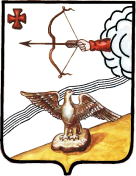  АДМИНИСТРАЦИЯ ОРЛОВСКОГО  РАЙОНАКИРОВСКОЙ  ОБЛАСТИПОСТАНОВЛЕНИЕ25.09.2018                                                                                        					   № 622-п                                   г. ОрловОб  утверждении  административного регламента предоставления муниципальной услуги «Выдача разрешения на ввод объекта в эксплуатацию на территории муниципального образования»         В соответствии с Федеральным законом от 06.10.2003 N 131-ФЗ "Об общих принципах организации местного самоуправления в Российской Федерации", Федеральным законом от 27.07.2010 N 210-ФЗ "Об организации предоставления государственных и муниципальных услуг", постановлением администрации Орловского района от 31.12.2010 № 429-П "Об административных регламентах предоставления муниципальных услуг в муниципальном образовании Орловский муниципальный район Кировской области», администрация Орловского района ПОСТАНОВЛЯЕТ:         1. Утвердить административный регламент предоставления муниципальной услуги «Выдача разрешения на ввод объекта в эксплуатацию на территории муниципального образования». Прилагается.          2. Признать утратившими силу:         2.1. Постановление администрации Орловского района Кировской области от 29.12.2016 № 694 «Об утверждении административного регламента предоставления муниципальной услуги «Выдача разрешения на ввод объекта в эксплуатацию на территории муниципального образования».       2.2. Постановление администрации Орловского района Кировской области от 19.02.2018  № 100-п «О внесении и утверждении изменений и дополнений в  административный регламент предоставления муниципальной услуги «Выдача разрешения на ввод объекта в эксплуатацию на территории муниципального образования».         3. Опубликовать настоящее постановление в Информационном бюллетене органов местного самоуправления муниципального образования Орловский муниципальный район Кировской области.          4. Постановление вступает в силу с момента опубликования.Глава администрацииОрловского района                            С.С. ЦелищевПриложениеУтвержден постановлением администрацииОрловского района от 25.09.2018 № 622-пАдминистративный регламентпредоставления муниципальной услуги«Выдача разрешения на ввод объекта в эксплуатациюна территории муниципального образования»1. Общие положения1.1. Предмет регулирования регламента1.1.1. Административный регламент предоставления муниципальной услуги «Выдача разрешения на ввод объекта в эксплуатацию на территории муниципального образования» (далее – Административный регламент) определяет круг заявителей, стандарт предоставления муниципальной услуги, состав, последовательность и сроки выполнения административных процедур, требования к порядку их выполнения, в том числе особенности выполнения административных процедур в электронной форме и особенности выполнения административных процедур в многофункциональных центрах, формы контроля за исполнением Административного регламента, досудебный (внесудебный) порядок обжалования решений и действий (бездействия) органа, предоставляющего муниципальную услугу, должностного лица органа, предоставляющего муниципальную услугу, либо муниципального служащего при осуществлении полномочий по предоставлению муниципальной услуги.1.1.2. Основные понятия в настоящем Административном регламенте используются в том же значении, в котором они приведены в Федеральном законе от 27.07.2010 № 210-ФЗ «Об организации предоставления государственных и муниципальных услуг» и иных нормативных правовых актах Российской Федерации и Кировской области.1.2. Круг заявителей Заявителями при предоставлении муниципальной услуги являются застройщики (за исключением государственных органов и их территориальных органов, органов государственных внебюджетных фондов и их территориальных органов, органов местного самоуправления) либо их уполномоченные представители, обратившиеся с запросом о предоставлении муниципальной услуги, выраженным в письменной или электронной форме (далее – заявлением).Информация о муниципальной услуге внесена в Реестр муниципальных услуг, оказываемых на территории муниципального образования.1.3.	Требования к порядку информирования о предоставлении муниципальной услуги1.3.1. Порядок получения информации по вопросам предоставления муниципальной услуги.Информацию о месте нахождения и графике работы, справочных и контактных телефонах, адресах электронной почты, официальном сайте органа, предоставляющего муниципальную услугу, способах получения информации, о многофункциональном центре предоставления государственных и муниципальных услуг (при его наличии) (далее – многофункциональный центр), а также о порядке предоставления муниципальной услуги можно получить:на официальном сайте органа, предоставляющего муниципальную услугу (admorlov@mail.ru), в информационно-телекоммуникационной сети "Интернет" (далее – сеть Интернет);в информационной системе «Портал государственных и муниципальных услуг (функций) Кировской области» (далее – Региональный портал);в федеральной государственной информационной системе «Единый портал государственных и муниципальных услуг (функций)» (далее – Единый портал);на информационных стендах в местах предоставления муниципальной услуги;по телефону;	при личном обращении заявителя;при обращении в письменной форме, в форме электронного документа.1.3.2. При личном обращении заявителя, а также обращении в письменной (электронной) форме специалист, ответственный за предоставление муниципальной услуги, предоставляет заявителю подробную информацию о порядке предоставления муниципальной услуги. 1.3.3. Заявитель имеет право на получение сведений о ходе исполнения муниципальной услуги при помощи телефона или посредством личного посещения в дни и часы работы органа, предоставляющего муниципальную услугу.1.3.4. Для получения сведений о ходе исполнения муниципальной услуги заявителем указываются (называются) дата и (или) регистрационный номер заявления. Заявителю предоставляются сведения о том, на каком этапе (в процессе выполнения какой административной процедуры) исполнения муниципальной услуги находится представленное им заявление.В случае подачи заявления в форме электронного документа с использованием Единого портала или Регионального портала, информирование о ходе предоставления муниципальной услуги осуществляется путем отображения актуальной информации о текущем состоянии (статусе) оказания муниципальной услуги в «Личном кабинете пользователя».1.3.5. Информация о порядке предоставления муниципальной услуги предоставляется бесплатно.2. Стандарт предоставления муниципальной услуги2.1. Наименование муниципальной услугиНаименование муниципальной услуги: «Выдача разрешения на ввод объекта в эксплуатацию на территории муниципального образования».2.2.	Наименование органа, предоставляющего муниципальную услугуМуниципальная услуга предоставляется администрацией Орловского района (далее – администрация).2.3. Результат предоставления муниципальной услуги Результатом предоставления муниципальной услуги является:выдача разрешения на ввод объекта в эксплуатацию;отказ в предоставлении муниципальной услуги.2.4. Срок предоставления муниципальной услугиМаксимальный срок предоставления муниципальной услуги – не более 7 рабочих дней со дня получения заявления о выдаче разрешения на ввод объекта в эксплуатацию. Максимальный срок предоставления муниципальной услуги, в случае подачи заявления в электронном виде – 8 дней со дня получения заявления о выдаче разрешения на ввод объекта в эксплуатацию.В случае передачи документов через многофункциональный центр срок исчисляется со дня получения многофункциональным центром заявления.2.5.	Перечень нормативных правовых актов, регулирующих предоставление муниципальной услуги, с указанием их реквизитов и источников официального опубликованияПредоставление муниципальной услуги осуществляется                          в соответствии с:Федеральным законом от 27.07.2010 № 210-ФЗ «Об организации предоставления государственных и муниципальных услуг» (Собрание законодательства Российской Федерации, 2010, № 31, ст. 4179; 2011, № 15, ст. 2038; № 27, ст. 3873, ст. 3880; № 29, ст. 4291; № 30, ст. 4587);Федеральным законом от 06.10.2003 № 131-ФЗ «Об общих принципах организации местного самоуправления в Российской Федерации» («Собрание законодательства РФ», 06.10.2003, № 40, ст. 3822);Градостроительным кодексом Российской Федерации от 29.12.2004 № 190-ФЗ («Российская газета», № 290, 30.12.2004); Федеральным законом от 06.04.2011 № 63-ФЗ «Об электронной подписи» («Парламентская газета», № 17, 08-14.04.2011, «Российская газета», № 75, 08.04.2011, «Собрание законодательства РФ», 11.04.2011, № 15, ст. 2036);Постановлением Правительства Российской Федерации от 07.07.2011 № 553 «О порядке оформления и предоставления заявлений и иных документов, необходимых для представления государственных и (или) муниципальных услуг, в форме электронных документов» («Собрание законодательства РФ», 18.07.2011, № 29, ст. 4479);Постановлением Правительства РФ от 25.06.2012 № 634 «О видах электронной подписи, использование которых допускается при обращении за получением государственных и муниципальных услуг» («Российская газета», № 148, 02.07.2012, «Собрание законодательства РФ», 02.07.2012, № 27, ст. 3744);Постановлением Правительства РФ от 25.08.2012 № 852 «Об утверждении Правил использования усиленной квалифицированной электронной подписи при обращении за получением государственных и муниципальных услуг и о внесении изменения в Правила разработки и утверждения административных регламентов предоставления государственных услуг» («Российская газета», № 200, 31.08.2012, «Собрание законодательства РФ», 03.09.2012, № 36, ст. 4903);Постановлением Правительства РФ от 25.01.2013 № 33 «Об использовании простой электронной подписи при оказании государственных и муниципальных услуг» («Собрание законодательства РФ», 04.02.2013, № 5, ст. 377);приказом Министерства строительства и жилищно-коммунального хозяйства Российской Федерации от 19.02.2015 № 117/пр «Об утверждении формы разрешения на строительство и формы разрешения на ввод объекта в эксплуатацию» (официальный интернет-портал правовой информации http://www.pravo.gov.ru, 13.04.2015);Уставом муниципального образования Орловский муниципальный район;Соглашением с органами местного самоуправления поселений, входящих в состав муниципального района о передаче органам местного самоуправления муниципального района полномочий по выдаче разрешения на ввод объекта в эксплуатацию на территории входящих в его состав поселений (в случае выдачи администрацией муниципального района разрешений на ввод объектов, расположенных на территории входящих в его состав поселений); Соглашением о взаимодействии между территориальным отделом Кировского областного государственного автономного учреждения «Многофункциональный центр предоставления государственных и муниципальных услуг» в Орловском районе и администрацией Орловского района Кировской области;настоящим Административным регламентом. Перечень нормативных правовых актов, регулирующих предоставление муниципальной услуги, с указанием их реквизитов и источников официального опубликования размещен на официальном сайте администрации (admorlov@mail.ru).2.6.	Перечень документов, необходимых для предоставления муниципальной услуги2.6.1. Для представления муниципальной услуги по выдаче разрешения на ввод объекта в эксплуатацию необходимы следующие документы:2.6.1.1. Заявление о выдаче разрешения на ввод объекта в эксплуатацию (приложение № 1 к настоящему Административному регламенту).2.6.1.2. Правоустанавливающие документы на земельный участок.2.6.1.3. Градостроительный план земельного участка, представленный для получения разрешения на строительство, или в случае строительства, реконструкции линейного объекта проект планировки территории и проект межевания территории (за исключением случаев, при которых для строительства, реконструкции линейного объекта не требуется подготовка документации по планировке территории).2.6.1.4. Разрешение на строительство.2.6.1.5. Акт приемки объекта капитального строительства (в случае осуществления строительства, реконструкции на основании договора строительного подряда).2.6.1.6. Акт, подтверждающий соответствие параметров построенного, реконструированного объекта капитального строительства проектной документации, в том числе требованиям энергетической эффективности и требованиям оснащенности объекта капитального строительства приборами учета используемых энергетических ресурсов, и подписанный лицом, осуществляющим строительство (лицом, осуществляющим строительство, и застройщиком или техническим заказчиком в случае осуществления строительства, реконструкции на основании договора, а также лицом, осуществляющим строительный контроль, в случае осуществления строительного контроля реконструкции на основании договора строительного подряда, а также лицом, осуществляющим строительный контроль, в случае осуществления строительного контроля на основании договора), за исключением случаев осуществления строительства, реконструкции объектов индивидуального жилищного строительства;2.6.1.7. Документы, подтверждающие соответствие построенного, реконструированного объекта капитального строительства техническим условиям и подписанные представителями организаций, осуществляющих эксплуатацию сетей инженерно-технического обеспечения (при их наличии);2.6.1.8. Схема, отображающая расположение построенного, реконструированного объекта капитального строительства, расположение сетей инженерно-технического обеспечения в границах земельного участка и планировочную организацию земельного участка и подписанная лицом, осуществляющим строительство (лицом, осуществляющим строительство, и застройщиком или техническим заказчиком в случае осуществления строительства, реконструкции на основании договора строительного подряда), за исключением случаев строительства, реконструкции линейного объекта;2.6.1.9. Заключение органа государственного строительного надзора (в случае, если предусмотрено осуществление государственного строительного надзора) о соответствии построенного, реконструированного объекта капитального строительства требованиям проектной документации, в том числе требованиям энергетической эффективности и требованиям оснащенности объекта капитального строительства приборами учета используемых энергетических ресурсов, заключение уполномоченного на осуществление федерального государственного экологического надзора федерального органа исполнительной власти в случаях, предусмотренных частью 7 статьи 54 Градостроительного кодекса Российской Федерации.2.6.1.10. Документ, подтверждающий заключение договора обязательного страхования гражданской ответственности владельца опасного объекта за причинение вреда в результате аварии на опасном объекте в соответствии с законодательством Российской Федерации об обязательном страховании гражданской ответственности владельца опасного объекта за причинение вреда в результате аварии на опасном объекте.2.6.1.11. Акт приемки выполненных работ по сохранению объекта культурного наследия, утвержденный соответствующим органом охраны объектов культурного наследия, определенным Федеральным законом от 25.06.2002 № 73-ФЗ «Об объектах культурного наследия (памятниках истории и культуры) народов Российской Федерации», при проведении реставрации, консервации, ремонта этого объекта и его приспособления для современного использования.2.6.1.12. Технический план объекта капитального строительства, подготовленный в соответствии с Федеральным законом от 13.07.2015 № 218-ФЗ «О государственной регистрации недвижимости».2.6.2. Документы, указанные в подпунктах 2.6.1.1, 2.6.1.2, 2.6.1.5, 2.6.1.6, 2.6.1.7, 2.6.1.8 настоящего Административного регламента, направляются заявителем самостоятельно, если указанные документы (их копии или сведения, содержащиеся в них) отсутствуют в распоряжении органов государственной власти, органов местного самоуправления либо подведомственных государственным органам или органам местного самоуправления организаций. Если документы, указанные в настоящей части, находятся в распоряжении органов государственной власти, органов местного самоуправления либо подведомственных государственным органам или органам местного самоуправления организаций, такие документы запрашиваются администрацией в органах и организациях, в распоряжении которых находятся указанные документы, если застройщик не представил указанные документы самостоятельно. 2.6.3. Документы (их копии или сведения, содержащиеся в них), указанные в  подпунктах 2.6.1.2, 2.6.1.3, 2.6.1.4, 2.6.1.9 настоящего административного регламента, запрашиваются администрацией в государственных органах, органах местного самоуправления и подведомственных государственным органам или органам местного самоуправления организациях, в распоряжении которых находятся указанные документы, если застройщик не представил указанные документы самостоятельно.2.6.4. Документы, необходимые для предоставления муниципальной услуги, могут быть направлены в форме электронных документов, в том числе с использованием Единого портала или Регионального портала. В этом случае документы подписываются электронной подписью в соответствии с законодательством Российской Федерации, 2.6.5. При предоставлении муниципальной услуги администрация не вправе требовать от заявителя:представления документов и информации или осуществления действий, которые не предусмотрены нормативными правовыми актами, регулирующими отношения, возникающие в связи с предоставлением муниципальной услуги;представления документов и информации, которые в соответствии с нормативными правовыми актами Российской Федерации, нормативными правовыми актами Кировской области и муниципальными правовыми актами находятся в распоряжении государственных органов, органов местного самоуправления и (или) подведомственных государственным органам и (или) органам местного самоуправления организаций, участвующих в предоставлении государственных или муниципальных услуг, за исключением документов, указанных в части 6 статьи 7 Федерального закона от 27.07.2010 № 210-ФЗ «Об организации предоставления государственных и муниципальных услуг».2.6.9. При обращении за получением муниципальной услуги от имени заявителя уполномоченный представитель представляет документ, удостоверяющий личность и документ, подтверждающий его полномочия на предоставление интересов заявителя.2.7. Перечень оснований для отказа в приеме документовОснования для отказа в приеме документов отсутствуют.  2.8.	Перечень оснований для приостановления предоставления муниципальной услугиОснования для приостановления предоставления муниципальной услуги отсутствуют.2.9.	Перечень оснований для отказа в предоставлении муниципальной услуги2.9.1. Основаниями для отказа в предоставлении муниципальной услуги являются: 2.9.1.1. Отсутствие документов, указанных в пункте 2.6 настоящего Административного регламента.2.9.1.2. Несоответствие объекта капитального строительства требованиям к строительству, реконструкции объекта капитального строительства, установленным на дату выдачи представленного для получения разрешения на строительство градостроительного плана земельного участка или в случае строительства, реконструкции, капитального ремонта линейного объекта требованиям проекта планировки территории и проекта межевания территории.2.9.1.3. Несоответствие объекта капитального строительства требованиям, установленным в разрешении на строительство.2.9.1.4. Несоответствие параметров построенного, реконструированного объекта капитального строительства проектной документации (данное основание не применяется в отношении объектов индивидуального жилищного строительства).2.9.1.5. Несоответствие объекта капитального строительства разрешенному использованию земельного участка и (или) ограничениям, установленным в соответствии с земельным и иным законодательством Российской Федерации на дату выдачи представленного для получения разрешения на строительство градостроительного плана земельного участка градостроительным регламентом.2.9.1.6. Невыполнение застройщиком требования части 18 статьи 51 Градостроительного кодекса Российской Федерации о передаче материалов для размещения в информационной системе обеспечения градостроительной деятельности.2.10. 	Перечень услуг, которые являются необходимыми и обязательными для предоставления муниципальной услуги, в том числе сведения о документе (документах), выдаваемом (выдаваемых) организациями, участвующими в предоставлении муниципальной услугиУслуги, которые являются необходимыми и обязательными для предоставления муниципальной услуги:Проведение кадастровых работ в целях выдачи технического плана.2.11.	Порядок, размер и основания взимания платы за предоставление услуг, которые являются необходимыми и обязательными для предоставления муниципальной услугиПорядок, размер и основания взимания платы за предоставление услуг, которые являются необходимыми и обязательными для предоставления муниципальных услуг определены решением Орловской районной Думы от 07.06.2013 № 23/218.2.12.	Размер платы, взимаемой за предоставление муниципальной услугиПредоставление муниципальной услуги осуществляется на бесплатной основе.2.13.	Срок ожидания в очереди при подаче документов для предоставления муниципальной услуги и при получении результата предоставления такой услугиВремя ожидания на прием к специалисту при подаче документов для предоставления муниципальной услуги и при получении результата предоставления муниципальной услуги не должно превышать 15 минут.2.14. Срок и порядок регистрации запроса о предоставлении муниципальной услугиЗаявление, представленное в письменной форме, при личном обращении регистрируется в установленном порядке, в день обращения заявителя в течение 1 дня.Заявление, поступившее посредством электронной связи, в том числе через официальный сайт администрации, Единый портал или Региональный портал, подлежит обязательной регистрации в течение 1 дня. 2.15. Требования к помещениям предоставления муниципальной услуги2.15.1. Помещения для предоставления муниципальной услуги оснащаются местами для ожидания, информирования, заполнения заявлений и иных документов, приема заявителей.2.15.2. Места для заполнения заявлений и иных документов оборудуются стульями, столами (стойками), бланками заявлений, письменными принадлежностями.2.15.3. Администрация обеспечивает условия доступности для инвалидов услуг и объектов (помещения, здания и иные сооружения), на которых они предоставляются, в преодолении барьеров, препятствующих получению муниципальной услуги (использованию объектов) наравне с другими лицами, в соответствии с требованиями, установленными Федеральным законом от 24.11.1995 № 181-ФЗ «О социальной защите инвалидов в Российской Федерации», и другими законодательными и иными нормативными правовыми актами.»:условия беспрепятственного доступа к объекту (зданию, помещению), в котором она предоставляется, а также для беспрепятственного пользования транспортом, средствами связи и информации;возможность самостоятельного передвижения по территории, на которой расположены объекты (здания, помещения), в которых предоставляются услуги, а также входа в такие объекты и выхода из них, посадки в транспортное средство и высадки из него, в том числе с использование кресла-коляски;сопровождение инвалидов, имеющих стойкие расстройства функции зрения и самостоятельного передвижения;надлежащее размещение оборудования и носителей информации, необходимых для обеспечения беспрепятственного доступа инвалидов к объектам (зданиям, помещениям), в которых предоставляются услуги, и к услугам с учетом ограничений их жизнедеятельности;дублирование необходимой для инвалидов звуковой и зрительной информации, а также надписей, знаков и иной текстовой и графической информации знаками, выполненными рельефно-точечным шрифтом Брайля; допуск сурдопереводчика и тифлосурдопереводчика; допуск собаки-проводника на объекты (здания, помещения), в которых предоставляются услуги;оказание инвалидам помощи в преодолении барьеров, мешающих получению ими услуг наравне с другими лицами.В случаях, если существующие помещения, в которых предоставляются муниципальные услуги, невозможно полностью приспособить с учетом действующего законодательства Российской Федерации, орган, предоставляющий муниципальную услугу,  должен принять меры для обеспечения доступа инвалидов, в том числе включая инвалидов, использующих кресла-коляски и собак-проводников, к месту предоставления услуги либо, когда это возможно, обеспечить предоставление необходимых услуг по месту жительства инвалида или в дистанционном режиме.2.15.4. Места для информирования должны быть оборудованы информационными стендами, содержащими следующую информацию: график работы (часы приема), контактные телефоны (телефон для справок), адрес официального сайта администрации в сети Интернет, адреса электронной почты;перечень, формы документов для заполнения, образцы заполнения документов, бланки для заполнения;основания для отказа в предоставлении муниципальной услуги;порядок обжалования решений, действий (бездействия) администрации, ее должностных лиц, либо муниципальных служащих;перечень нормативных правовых актов, регулирующих предоставление муниципальной услуги.2.15.5. Кабинеты (кабинки) приема заявителей должны быть оборудованы информационными табличками с указанием:номера кабинета (кабинки);фамилии, имени и отчества специалиста, осуществляющего прием заявителей;дней и часов приема, времени перерыва на обед.2.15.6. Каждое рабочее место специалиста должно быть оборудовано персональным компьютером с возможностью доступа к необходимым информационным базам данных и печатающим устройством (принтером).2.16. Показатели доступности и качества муниципальной услуги2.16.1. Показателем доступности муниципальной услуги является:транспортная доступность к местам предоставления муниципальной услуги;наличие различных каналов получения информации о порядке получения муниципальной услуги и ходе ее предоставления;обеспечение для заявителя возможности подать заявление о предоставлении муниципальной услуги в форме электронного документа, в том числе с использованием Единого портала, Регионального портала;2.16.2. Показателями качества муниципальной услуги являются:соблюдение срока предоставления муниципальной услуги;отсутствие поданных в установленном порядке или признанных обоснованными жалоб на решения или действия (бездействие) администрации, ее должностных лиц, либо муниципальных служащих, принятые или осуществленные при предоставлении муниципальной услуги;2.16.3. Показатели доступности и качества муниципальной услуги определяются также количеством взаимодействия заявителя с должностными лицами Администрации при предоставлении муниципальной услуги. Взаимодействие заявителя с указанными лицами осуществляется два раза – при представлении заявления и документов, необходимых для предоставления муниципальной услуги (в случае непосредственного обращения в Администрацию), а также при получении результата предоставления муниципальной услуги. 2.17. Требования, учитывающие особенности предоставления муниципальной услуги в электронной форме и многофункциональном центре2.17.1. Особенности предоставления муниципальной услуги в электронной форме:получение информации о предоставляемой муниципальной услуге в сети Интернет, в том числе на официальном сайте администрации, на Едином портале, Региональном портале.получение и копирование формы заявления, необходимой для получения муниципальной услуги в электронной форме в сети Интернет, в том числе на официальном сайте администрации, на Едином портале, Региональном портале;представление заявления в электронной форме с использованием сети Интернет, в том числе Единого портала, Регионального портала через «Личный кабинет пользователя»;осуществление с использованием Единого портала, Регионального портала мониторинга хода предоставления муниципальной услуги через «Личный кабинет пользователя»;получение результатов предоставления муниципальной услуги в электронном виде на Едином портале, Региональном портале через «Личный кабинет пользователя», если это не запрещено федеральным законом.2.17.2. В случае обращения заявителя в многофункциональный центр (при его наличии), документы на предоставление муниципальной услуги направляются в администрацию в порядке, предусмотренном соглашением, заключенным между многофункциональным центром и администрацией.3.	Состав, последовательность и сроки выполнения административных процедур, требования к порядку их выполнения, в том числе особенности выполнения административных процедур в электронной форме, а также особенности выполнения административных процедур в многофункциональных центрах3.1. Описание последовательности действий при предоставлении муниципальной услугиПредоставление муниципальной услуги включает в себя следующие административные процедуры:прием и регистрация заявления и предоставленных документов;рассмотрение заявления и представленных документов, включая направление межведомственных запросов; проведение осмотра объекта капитального строительства;принятие решения администрацией о результате оказания муниципальной услуги;3.2.	Описание последовательности административных действий при приеме и регистрации документов3.2.1. Основанием для начала исполнения муниципальной услуги является обращение заявителя в многофункциональный центр или в администрацию с письменным заявлением и предъявлением:документа, удостоверяющего личность заявителя (его представителя);документа, подтверждающего полномочия представителя заявителя.Заявление о выдаче разрешение на ввод объекта в эксплуатацию может быть подано в электронном виде с использованием Единого портала государственных и муниципальных услуг (функций) (www.gosuslugi.ru), Портала государственных услуг Кировской области (www.pgmu.ako.kirov.ru). Специалист, ответственный за прием и регистрацию документов:регистрирует в установленном порядке поступившие документы;оформляет уведомление о приеме документов и направляет его заявителю;направляет поступившие документы специалисту, ответственному за предоставление муниципальной услуги.В случае представления документов через многофункциональный центр (при его наличии) уведомление в приеме документов может быть выдано (направлено) заявителю через многофункциональный центр.Результатом выполнения административной процедуры будет являться регистрация поступивших документов и выдача (направление) уведомления о приеме документов, необходимых для предоставления муниципальной услуги. Максимальный срок выполнения административной процедуры не может превышать 2 дней.3.3.	Описание последовательности административных действий при формировании и направлении межведомственных запросовОснованием для начала административной процедуры является поступление зарегистрированного в установленном порядке заявления и документов специалисту, ответственному за предоставление муниципальной услуги. Специалист, ответственный за предоставление муниципальной услуги, в соответствии с установленным порядком межведомственного взаимодействия осуществляет подготовку и направление межведомственных запросов о предоставлении документов и сведений, необходимых для предоставления муниципальной услуги, если указанные документы и сведения не были представлены заявителем по собственной инициативе.Результатами выполнения административной процедуры будет являться поступление запрошенных документов (сведений, содержащихся в них) в распоряжение администрации, либо информации об отсутствии запрошенных документов в распоряжении государственных органов, органов местного самоуправления, а также в подведомственных таким органам организациях.Максимальный срок подготовки и направления ответа на межведомственный запрос о представлении документов и информации, указанных в пункте 2 части 1 статьи 7 Федерального закона от 27.07.2010 № 210-ФЗ «Об организации предоставления государственных и муниципальных услуг», для предоставления муниципальной услуги с использованием межведомственного информационного взаимодействия не может превышать пять рабочих дней (два рабочих дня - при осуществлении государственного кадастрового учета и (или) государственной регистрации прав на объекты недвижимости) со дня поступления межведомственного запроса в орган или организацию, предоставляющие документ и информацию, если иные сроки подготовки и направления ответа на межведомственный запрос не установлены федеральными законами, правовыми актами Правительства Российской Федерации и принятыми в соответствии с федеральными законами нормативными правовыми актами субъектов Российской Федерации.3.4.	Описание последовательности административных действий при рассмотрении поступивших документов, проведении осмотра объекта капитального строительстваОснованием для начала административной процедуры является поступление зарегистрированных в установленном порядке документов специалисту, ответственному за предоставление муниципальной услуги.Специалист, ответственный за предоставление муниципальной услуги:проводит проверку наличия и правильности оформления документов и устанавливает наличие основания для отказа в предоставлении муниципальной услуги, предусмотренного подпунктом 2.9.1.1 пункта 2.9 настоящего Административного регламента;в случае наличия указанного основания оформляет уведомление об отказе в предоставлении муниципальной услуги (приложение № 2 к настоящему Административному регламенту);в случае отсутствия указанного основания осуществляет осмотр объекта капитального строительства.В ходе осмотра построенного, реконструированного объекта капитального строительства осуществляется проверка соответствия такого объекта требованиям, установленным в разрешении на строительство, требованиям к строительству, реконструкции объекта капитального строительства, установленным на дату выдачи представленного для получения разрешения на строительство градостроительного плана земельного участка или в случае строительства, реконструкции линейного объекта требованиям проекта планировки территории и проекта межевания территории, а также разрешенному использованию земельного участка, ограничениям, установленным в соответствии с земельным и иным законодательством Российской Федерации, требованиям проектной документации, в том числе требованиям энергетической эффективности и требованиям оснащенности объекта капитального строительства приборами учета используемых энергетических ресурсов, за исключением случаев осуществления строительства, реконструкции объекта индивидуального жилищного строительства. В случае, если при строительстве, реконструкции объекта капитального строительства осуществляется государственный строительный надзор, осмотр такого объекта органом, выдавшим разрешение на строительство, не проводится.По результатам проверки наличия и правильности оформления документов, осмотра объекта капитального строительства специалист, ответственный за предоставление муниципальной услуги:устанавливает наличие оснований, указанных в подпунктах 2.9.1.2 – 2.9.1.5 пункта 2.9 настоящего Административного регламента;в случае наличия указанных оснований оформляет уведомление об отказе в предоставлении муниципальной услуги;в случае отсутствия таких оснований оформляет разрешение на ввод объекта в эксплуатацию.Неполучение или несвоевременное получение документов, запрошенных администрацией в рамках межведомственного информационного взаимодействия, не может являться основанием для отказа в выдаче разрешения на ввод объекта в эксплуатацию. Результатом выполнения административной процедуры является оформление Администрацией разрешения на ввод объекта в эксплуатацию либо отказа в выдаче такого разрешения с указанием причин отказа. Максимальный срок выполнения административной процедуры не может превышать 2 дней с момента поступления документов (сведений, информации), полученных в порядке межведомственного взаимодействия. 3.5.	Описание последовательности административных действий при принятии решения администрацией о результате оказания муниципальной услугиНа основании проведенных административных процедур администрация принимает одно из следующих решений:о выдаче заявителю разрешения на ввод объекта в эксплуатацию;об отказе в предоставлении муниципальной услуги и направлении заявителю уведомления об отказе в предоставлении муниципальной услуги.В случае невыполнения заявителем требований, предусмотренных частью 18 статьи 51 Градостроительного кодекса Российской Федерации, разрешение на ввод объекта в эксплуатацию выдается только после передачи безвозмездно в администрацию, выдавшую разрешение на строительство, сведений о площади, о высоте и количестве этажей планируемого объекта капитального строительства, о сетях инженерно-технического обеспечения, одного экземпляра копии результатов инженерных изысканий и по одному экземпляру копий разделов проектной документации, предусмотренных пунктами 2, 8 – 10 и 11.1 части 12 статьи 48 Градостроительного кодекса Российской Федерации, или одного экземпляра копии схемы планировочной организации земельного участка с обозначением места размещения объекта индивидуального жилищного строительства.Разрешение на ввод объекта в эксплуатацию (за исключением линейного объекта) выдается заявителю в случае, если в администрацию, выдавшую разрешение на строительство, передана безвозмездно копия схемы, отображающей расположение построенного, реконструированного объекта капитального строительства, расположение сетей инженерно-технического обеспечения в границах земельного участка и планировочную организацию земельного участка, для размещения такой копии в информационной системе обеспечения градостроительной деятельности.В случае представления документов через многофункциональный центр (при его наличии) разрешение на ввод объекта в эксплуатацию либо уведомление об отказе в предоставлении муниципальной услуги могут быть выданы (направлены) через многофункциональный центр.Результатами выполнения административной процедуры являются:выдача (направление) заявителю разрешения на ввод объекта в эксплуатацию;выдача (направление) заявителю уведомления об отказе в предоставлении муниципальной услуги.Максимальный срок выполнения действий не может превышать 2 дней.3.6. Особенности выполнения административных процедур в электронной формеЗаявление и документы могут быть направлены в форме электронного документа с использованием Единого портала или Регионального портала. В этом случае документы подписываются электронной подписью в соответствии с законодательством Российской Федерации, при этом документ, удостоверяющий личность, не требуется.Основанием для начала предоставления муниципальной услуги в электронной форме является поступление в систему внутреннего электронного документооборота администрации запроса на предоставление муниципальной услуги из Федеральной государственной информационной системы «Единый портал государственных и муниципальных услуг» либо из государственной информационной системы «Государственные и муниципальные услуги Кировской области».В электронной форме уведомление о приеме заявления на предоставление муниципальной услуги и необходимых для ее предоставления документов, отказ в приеме заявления и документов, необходимых для предоставления муниципальной услуги, информация о результате предоставления муниципальной услуги направляются заявителю в "Личный кабинет" Единого портала государственных и муниципальных услуг либо Регионального портала государственных и муниципальных услуг.3.7. Особенности выполнения административных процедур в многофункциональном центреВ случае подачи запроса на предоставление муниципальной услуги через многофункциональный центр:заявление на предоставление муниципальной услуги и комплект необходимых документов передаются из многофункционального центра в администрацию не позднее одного рабочего дня с момента регистрации документов заявителя в многофункциональном центре;началом срока предоставления муниципальной услуги является день получения многофункциональным центром заявления о предоставлении муниципальной услуги.Выдача результата предоставления муниципальной услуги в многофункциональном центре осуществляется экспертами многофункционального центра после предварительного информирования заявителя о готовности результата предоставления муниципальной услуги посредством телефонной связи в течение одного рабочего дня с момента его поступления в многофункциональный центр.Результат предоставления муниципальной услуги в многофункциональном центре выдается заявителю (представителю заявителя), предъявившему следующие документы:документ, удостоверяющий личность заявителя либо его представителя;документ, подтверждающий полномочия представителя заявителя.4. Формы контроля за исполнением административного регламента4.1. Контроль за исполнением положений настоящего Административного регламента осуществляется главой администрации или уполномоченными им должностными лицами.Перечень уполномоченных должностных лиц, осуществляющих контроль, и периодичность осуществления контроля устанавливается распоряжением администрации.Глава администрации, а также уполномоченное им должностное лицо, осуществляя контроль, вправе:контролировать соблюдение порядка и условий предоставления муниципальной услуги;в случае выявления нарушений требований настоящего Административного регламента требовать устранения таких нарушений, давать письменные предписания, обязательные для исполнения;назначать ответственных специалистов администрации для постоянного наблюдения за предоставлением муниципальной услуги;запрашивать и получать необходимые документы и другую информацию, связанные с осуществлением муниципальной услуги, на основании письменных и устных заявлений физических и юридических лиц, вышестоящих органов власти и контролирующих организаций в сроки, установленные в заявлении или законодательством Российской Федерации.Плановые и внеплановые проверки полноты и качества предоставления муниципальной услуги осуществляются главой администрации, а также уполномоченными им должностными лицами в соответствии с распоряжением администрации, но не реже 1 раза в год.4.2. Ответственность специалистов закрепляется в их должностных регламентах (инструкциях).4.3. Физические и юридические лица могут принимать участие в электронных опросах, форумах и анкетировании по вопросам удовлетворенности полнотой и качеством предоставления муниципальной услуги, соблюдения положений настоящего Административного регламента.5. Досудебный (внесудебный) порядок обжалования решений и действий (бездействия) органа, предоставляющего муниципальную услугу, должностного лица органа, предоставляющего муниципальную услугу, многофункционального центра, организаций, указанных в части 1.1 статьи 16 Федерального закона от 27.07.2010 № 210-ФЗ «Об организации предоставления государственных и муниципальных услуг», а также их должностных лиц, муниципальных служащих, работников5.1. Решения и действия (бездействие) органа, предоставляющего муниципальную услугу, должностного лица органа, предоставляющего муниципальную услугу, либо муниципального служащего могут быть обжалованы в досудебном порядке.5.2. Досудебный порядок обжалования. 5.2.1. Заявитель может обратиться с жалобой, в том числе в следующих случаях:нарушение срока регистрации запроса о предоставлении муниципальной услуги, запроса, указанного в статье 15.1 Федерального закона от 27.07.2010 № 210-ФЗ «Об организации предоставления государственных и муниципальных услуг» (далее – Федерального закона № 210-ФЗ);нарушение срока предоставления муниципальной услуги. В указанном случае досудебное (внесудебное) обжалование заявителем решений и действий (бездействия) многофункционального центра, работника многофункционального центра возможно в случае, если на многофункциональный центр, решения и действия (бездействие) которого обжалуются, возложена функция по предоставлению соответствующей муниципальной услуги в полном объеме в порядке, определенном частью 1.3 статьи 16 Федерального закона № 210-ФЗ;требование у заявителя документов, не предусмотренных нормативными правовыми актами Российской Федерации, нормативными правовыми актами Кировской области, муниципальными правовыми актами для предоставления муниципальной услуги;отказ в приёме документов у заявителя, предоставление которых предусмотрено нормативными правовыми актами Российской Федерации, нормативными правовыми актами Кировской области, муниципальными правовыми актами для предоставления муниципальной услуги;отказ в предоставлении муниципальной услуги, если основания отказа не предусмотрены федеральными законами и принятыми в соответствии с ними иными нормативными правовыми актами Российской Федерации, законами и иными нормативными правовыми актами субъектов Российской Федерации, муниципальными правовыми актами. В указанном случае досудебное (внесудебное) обжалование заявителем решений и действий (бездействия) многофункционального центра, работника многофункционального центра возможно в случае, если на многофункциональный центр, решения и действия (бездействие) которого обжалуются, возложена функция по предоставлению соответствующих государственных или муниципальных услуг в полном объеме в порядке, определенном частью 1.3 статьи 16 Федерального закона № 210-ФЗ;требование внесения заявителем при предоставлении муниципальной услуги платы, не предусмотренной нормативными правовыми актами Российской Федерации, нормативными правовыми актами Кировской области, муниципальными правовыми актами;отказ органа, предоставляющего муниципальную услугу, должностного лица органа, предоставляющего муниципальную услугу, многофункционального центра, работника многофункционального центра, организаций, предусмотренных частью 1.1 статьи 16 Федерального закона № 210-ФЗ, или их работников в исправлении допущенных ими опечаток и ошибок в выданных в результате предоставления муниципальной услуги документах либо нарушение установленного срока таких исправлений. В указанном случае досудебное (внесудебное) обжалование заявителем решений и действий (бездействия) многофункционального центра, работника многофункционального центра возможно в случае, если на многофункциональный центр, решения и действия (бездействие) которого обжалуются, возложена функция по предоставлению соответствующей муниципальной услуги в полном объеме в порядке, определенном частью 1.3 статьи 16 Федерального закона № 210-ФЗ;нарушение срока или порядка выдачи документов по результатам предоставления муниципальной услуги;приостановление предоставления муниципальной услуги, если основания приостановления не предусмотрены федеральными законами и принятыми в соответствии с ними иными нормативными правовыми актами Российской Федерации, законами и иными нормативными правовыми актами субъектов Российской Федерации, муниципальными правовыми актами. В указанном случае досудебное (внесудебное) обжалование заявителем решений и действий (бездействия) многофункционального центра, работника многофункционального центра возможно в случае, если на многофункциональный центр, решения и действия (бездействие) которого обжалуются, возложена функция по предоставлению соответствующей муниципальной услуги в полном объеме в порядке, определенном частью 1.3 статьи 16 Федерального закона № 210-ФЗ.5.2.2. Жалоба подается в письменной форме на бумажном носителе, в том числе при личном приёме заявителя, в электронной форме в орган, предоставляющий муниципальную услугу, многофункциональный центр либо в соответствующий орган государственной власти (орган местного самоуправления) публично-правового образования, являющийся учредителем многофункционального центра (далее - учредитель многофункционального центра), а также в организации, предусмотренные частью 1.1 статьи 16 Федерального закона № 210-ФЗ.Жалобы на решения и действия (бездействие) руководителя, принятые руководителем органа, предоставляющего муниципальную услугу, подаются в вышестоящий орган (при его наличии) либо, в случае его отсутствия, рассматриваются непосредственно руководителем органа, предоставляющего муниципальную услугу.Жалобы на решения и действия (бездействие) работника многофункционального центра подаются руководителю этого многофункционального центра. Жалобы на решения и действия (бездействие) многофункционального центра подаются учредителю многофункционального центра или должностному лицу, уполномоченному нормативным правовым актом субъекта Российской Федерации. Жалобы на решения и действия (бездействие) работников организаций, предусмотренных частью 1.1 статьи 16 Федерального закона № 210-ФЗ, подаются руководителям этих организаций.5.2.3. Жалоба на решения и действия (бездействие) органа, предоставляющего муниципальную услугу, должностного лица органа, предоставляющего муниципальную услугу, муниципального служащего, руководителя органа, предоставляющего муниципальную услугу, может быть направлена по почте, через многофункциональный центр (при его наличии), с использованием сети Интернет, официального сайта органа, предоставляющего муниципальную услугу, в сети Интернет, Единого портала, Регионального портала, а также может быть подана при личном приёме заявителя.Жалоба на решения и действия (бездействие) многофункционального центра, работника многофункционального центра может быть направлена по почте, с использованием информационно-телекоммуникационной сети "Интернет", официального сайта многофункционального центра, единого портала государственных и муниципальных услуг либо регионального портала государственных и муниципальных услуг, а также может быть принята при личном приеме заявителя. Жалоба на решения и действия (бездействие) организаций, предусмотренных частью 1.1 статьи 16 Федерального закона № 210-ФЗ, а также их работников может быть направлена по почте, с использованием информационно-телекоммуникационной сети "Интернет", официальных сайтов этих организаций, единого портала государственных и муниципальных услуг либо регионального портала государственных и муниципальных услуг, а также может быть принята при личном приеме заявителя.При поступлении жалобы многофункциональный центр обеспечивает ее передачу в уполномоченный на ее рассмотрение орган в порядке и сроки, которые установлены соглашением о взаимодействии между многофункциональным центром и органом, предоставляющим муниципальную услугу, но не позднее следующего рабочего дня со дня поступления жалобы.5.2.4. Жалоба должна содержать:наименование органа, предоставляющего муниципальную услугу, должностного лица органа, предоставляющего муниципальную услугу, либо муниципального служащего, многофункционального центра, его руководителя и (или) работника, организаций, предусмотренных частью 1.1 статьи 16 Федерального закона № 210-ФЗ, их руководителей и (или) работников, решения и действия (бездействие) которых обжалуются;фамилию, имя, отчество (последнее – при наличии), сведения о месте жительства заявителя – физического лица, либо наименование, сведения о местонахождении заявителя – юридического лица, а также номер (номера) контактного телефона, адрес (адреса) электронной почты (при наличии) и почтовый адрес, по которым должен быть направлен ответ заявителю;сведения об обжалуемых решениях и действиях (бездействии) органа, предоставляющего муниципальную услугу, должностного лица органа, предоставляющего муниципальную услугу, либо муниципального служащего, многофункционального центра, работника многофункционального центра, организаций, предусмотренных частью 1.1 статьи 16 Федерального закона № 210-ФЗ, их работников;доводы, на основании которых заявитель не согласен с решением, действием (бездействием) органа, предоставляющего муниципальную услугу, должностного лица органа, предоставляющего муниципальную услугу, либо муниципального служащего, многофункционального центра, работника многофункционального центра, организаций, предусмотренных частью 1.1 статьи 16 Федерального закона № 210-ФЗ, их работников. Заявителем могут быть представлены документы (при наличии), подтверждающие доводы заявителя, либо их копии.5.2.5. Приём жалоб в письменной форме осуществляется органом, предоставляющим муниципальную услугу, в месте предоставления муниципальной услуги (в месте, где заявитель подавал заявление на получение муниципальной услуги, нарушение порядка которой обжалуется, либо в месте, где заявителем получен результат муниципальной услуги). Время приёма жалоб должно совпадать со временем предоставления муниципальных услуг. В случае подачи жалобы при личном приёме заявитель представляет документ, удостоверяющий его личность в соответствии с законодательством Российской Федерации. 5.2.6. В случае если жалоба подается через представителя заявителя, также представляется документ, подтверждающий его полномочия на осуществление действий от имени заявителя. В качестве документов, подтверждающих полномочия на осуществление действий от имени заявителя, могут быть представлены:оформленная в соответствии с законодательством Российской Федерации доверенность (для физических лиц);оформленная в соответствии с законодательством Российской Федерации доверенность, заверенная печатью заявителя и подписанная руководителем заявителя или уполномоченным этим руководителем лицом (для юридических лиц);копия решения о назначении или об избрании либо приказа о назначении физического лица на должность, в соответствии с которым такое физическое лицо обладает правом действовать от имени заявителя без доверенности.5.2.7. При подаче жалобы в электронном виде документы, указанные в пункте 5.2.6 настоящего Административного регламента могут быть представлены в форме электронных документов, подписанных электронной подписью, вид которой предусмотрен законодательством Российской Федерации, при этом документ, удостоверяющий личность заявителя, не требуется. В электронном виде жалоба может быть подана заявителем посредством: сети Интернет, включая официальный сайт органа, предоставляющего муниципальную услугу;Единого портала, Регионального портала.5.2.8. В органе, предоставляющем муниципальную услугу, определяются уполномоченные на рассмотрение жалоб должностные лица, которые обеспечивают приём и рассмотрение жалоб в соответствии с требованиями действующего законодательства, настоящего Административного регламента. 5.2.9. В случае установления в ходе или по результатам рассмотрения жалобы признаков состава административного правонарушения, предусмотренного Кодексом Российской Федерации об административных правонарушениях, или признаков состава преступления лицо, уполномоченное на рассмотрение жалоб, незамедлительно направляет соответствующие материалы в органы прокуратуры. 5.2.10. Заявитель вправе ознакомится с документами и материалами, необходимыми для обоснования и рассмотрения жалобы, если это не затрагивает права, свободы и законные интересы других лиц и если в указанных документах и материалах не содержится сведения, составляющие государственную или иную охраняемую федеральным законом тайну. Копии указанных документов и материалов могут быть направлены заявителю по его письменному обращению. 5.2.11. Жалоба, поступившая в орган, предоставляющий муниципальную услугу, многофункциональный центр, учредителю многофункционального центра, в организации, предусмотренные частью 1.1 статьи 16 Федерального закона № 210-ФЗ, либо вышестоящий орган (при его наличии), подлежит рассмотрению в течение пятнадцати рабочих дней со дня ее регистрации, а в случае обжалования отказа органа, предоставляющего муниципальную услугу, многофункционального центра, организаций, предусмотренных частью 1.1 статьи 16 Федерального закона № 210-ФЗ, в приеме документов у заявителя либо в исправлении допущенных опечаток и ошибок или в случае обжалования нарушения установленного срока таких исправлений - в течение пяти рабочих дней со дня ее регистрации.5.2.12. По результатам рассмотрения жалобы принимается решение:жалоба удовлетворяется, в том числе в форме отмены принятого решения, исправления допущенных опечаток и ошибок в выданных в результате предоставления муниципальной услуги документах, возврата заявителю денежных средств, взимание которых не предусмотрено нормативными правовыми актами Российской Федерации, нормативными правовыми актами Кировской области, муниципальными правовыми актами, а также в иных формах;в удовлетворении жалобы отказывается.5.2.13. По результатам рассмотрения жалобы заявителю не позднее дня, следующего за днем принятия решения, в письменной форме и по желанию заявителя в электронной форме направляется мотивированный ответ о результатах рассмотрения жалобы.5.2.14. В ответе по результатам рассмотрения жалобы указываются:наименование органа, предоставляющего муниципальную услугу, должность, фамилия, имя, отчество (последнее – при наличии) должностного лица, принявшего решение по жалобе;номер, дата, место принятия решения, включая сведения о должностном лице, либо муниципальном служащем, решение или действие (бездействие) которого обжалуется;фамилия, имя, отчество (последнее – при наличии) или наименование заявителя;основания для принятия решения по жалобе;принятое по жалобе решение;в случае если жалоба признана обоснованной, - сроки устранения выявленных нарушений, в том числе срок предоставления результата муниципальной услуги;сведения о порядке обжалования принятого по жалобе решения.5.2.15. Ответ по результатам рассмотрения жалобы подписывается уполномоченным на рассмотрение жалоб должностным лицом органа, предоставляющего муниципальную услугу.По желанию заявителя ответ по результатам рассмотрения жалобы может быть представлен не позднее дня, следующего за днем принятия решения, в форме электронного документа, подписанного электронной подписью, вид которой установлен законодательством Российской Федерации. 5.2.16. Орган, предоставляющий муниципальную услугу, отказывает в удовлетворении жалобы в следующих случаях: наличие вступившего в законную силу решения суда, арбитражного суда по жалобе о том же предмете и по тем же основаниям;подача жалобы лицом, полномочия которого не подтверждены в порядке, установленном законодательством Российской Федерации;наличие решения по жалобе, принятого ранее в соответствии с действующим законодательством в отношении того же заявителя и по тому же предмету жалобы.5.2.17. Орган, предоставляющий муниципальную услугу, при получении письменной жалобы, в которой содержится нецензурные либо оскорбительные выражения, угроз жизни, здоровью и имуществу должностного лица, а также членов его семьи, вправе оставить жалобу без ответа по существу поставленных в ней вопросов и сообщить гражданину, направившему жалобу, о недопустимости злоупотребления правом. 5.2.18. В случае, если текст письменной жалобы не поддается прочтению, ответ на жалобу не дается, о чем в течение 7 дней со дня регистрации жалобы сообщается гражданину, направившему жалобу, если его фамилия и почтовый адрес поддается прочтению. 5.3. Порядок обжалования решения по жалобе.5.3.1. Заявитель вправе обжаловать принятое по жалобе решение вышестоящему органу (при его наличии) или в судебном порядке в соответствии с законодательством Российской Федерации.5.3.2. Досудебный (внесудебный) порядок обжалования решений и действий (бездействия) органа, предоставляющего муниципальную услугу, должностного лица органа, предоставляющего муниципальную услугу, либо муниципального служащего размещен на официальном сайте администрации (admorlov@mail.ru).                                                   _____________Приложение № 1к административному регламенту                                     В администрацию муниципального                                    образования ____________________________                                    (должность, Ф.И.О. руководителя органа)                                    _______________________________________                                    от ____________________________________                                           (ФИО заявителя; наименование                                    _______________________________________                                           организации, должность                                             руководителя, ИНН)                                    Почтовый индекс, адрес ________________                                    _______________________________________                                    телефон _______________________________Адрес электронной почты ___________________________________                                 ЗАЯВЛЕНИЕо выдаче разрешения на ввод объекта в эксплуатациюПрошу выдать разрешение на ввод объекта в эксплуатацию____________________________________________________________________________________________________             (наименование объекта капитального строительства в соответствии с утвержденной застройщиком или заказчиком проектной документацией; кадастровый номер объекта указывается в отношении учтенного в государственном кадастре недвижимости реконструируемого объекта)_____________________________________________________________________________Адрес (местоположение) объекта: _____________________________________________                                      (Указывается адрес объекта капитального строительства, а при наличии - адрес объекта капитального строительства в соответствии с государственным адресным реестром с указанием реквизитов документов о присвоении, об изменении адреса; для линейных объектов - указывается описание местоположения в виде наименований субъекта Российской Федерации и муниципального образования)__________________________________________________________________________________________________________________________________________________________Кадастровый номер земельного участка (земельных участков), на котором (которых), над или под которым (которыми) расположено здание, сооружение_______________________________________________________________________________________________________________________________________________________________Строительный адрес___________________________________________________________(Указывается только в отношении объектов капитального строительства, разрешение на строительство которых выдано до вступления в силу постановления Правительства Российской Федерации от 19.11.2014 N 1221 "Об утверждении Правил присвоения, изменения и аннулирования адресов")__________________________________________________________________________________________________________________________________________________________Сведения об объекте капитального строительства (в отношении линейных объектов допускается заполнение не всех граф раздела:Реквизиты технического плана (технических планов)_________________________________________________________________________________________________________(дата подготовки технического плана; фамилия, имя, отчество (при наличии) кадастрового инженера, его подготовившего; номер, дата выдачи квалификационного аттестата кадастрового инженера, орган исполнительной власти субъектов Российской Федерации, выдавший квалификационный аттестат, дата внесения сведений о кадастровом инженере в государственный реестр кадастровых инженеров. В случае принятия решения о вводе в эксплуатацию нескольких зданий, сооружений приводятся сведения обо всех технических планах созданных зданий, сооружений)    К настоящему заявлению прилагаются: ______________________________________________________________________________________________________________    (документы в соответствии со статьей 55 Градостроительного кодекса___________________________________________________________________________                           Российской Федерации)___________________________________________________________________________"____"______________20____г.Подтверждаю свое согласие, а также согласие представляемого мною лица, на обработку персональных данных (сбор, систематизацию, накопление, хранение, уточнение (обновление, изменение), использование, распространение (в том числе передачу), обезличивание, блокирование, уничтожение персональных данных, а также иных действий, необходимых для обработки персональных данных в рамках предоставления муниципальной услуги, в соответствии с законодательством Российской Федерации, в том числе в автоматизированном режиме.                                          Подпись заявителяПриложение № 2к административному регламентуУведомление об отказев предоставлении муниципальной услугиНастоящим уведомляем Вас о том, что муниципальная услуга «Выдача разрешения на ввод объекта в эксплуатацию на территории муниципального образования», не может быть предоставлена по следующим основаниям: В случае несогласия с результатом оказания услуги Вы имеете право на обжалование принятого решения в досудебном (внесудебном) порядке, а также в судебном порядке в соответствии с законодательством Российской Федерации.Глава администрации		_______________		___________________					           (подпись)			   (И.О. Фамилия) АДМИНИСТРАЦИЯ ОРЛОВСКОГО  РАЙОНАКИРОВСКОЙ  ОБЛАСТИПОСТАНОВЛЕНИЕ25.09.2018                                                                                                      						  № 623-п                                 г. ОрловОб  утверждении  административного регламента предоставления муниципальной услуги «Выдача разрешения на строительство объекта капитального строительства на территории муниципального образования»         В соответствии с Федеральным законом от 06.10.2003 N 131-ФЗ "Об общих принципах организации местного самоуправления в Российской Федерации", Федеральным законом от 27.07.2010 N 210-ФЗ "Об организации предоставления государственных и муниципальных услуг", постановлением администрации Орловского района от 31.12.2010 № 429-П "Об административных регламентах предоставления муниципальных услуг в муниципальном образовании Орловский муниципальный район Кировской области», администрация Орловского района ПОСТАНОВЛЯЕТ:         1. Утвердить административный регламент предоставления муниципальной услуги «Выдача разрешения на строительство объекта капитального строительства на территории муниципального образования». Прилагается.          2. Признать утратившими силу:         2.1. Постановление администрации Орловского района Кировской области от 29.12.2016 № 692 «Об утверждении административного регламента предоставления муниципальной услуги «Выдача разрешения на строительство объекта капитального строительства на территории муниципального образования».       2.2. Постановление администрации Орловского района Кировской области от 25.07.2017 № 500 «О внесении и утверждении изменений и дополнений в  административный регламент предоставления муниципальной услуги «Выдача разрешения на строительство объекта капитального строительства на территории муниципального образования».2.3. Постановление администрации Орловского района Кировской области от 19.02.2018 № 101-п «О внесении и утверждении изменений и дополнений в  административный регламент предоставления муниципальной услуги «Выдача разрешения на строительство объекта капитального строительства на территории муниципального образования».          3. Опубликовать настоящее постановление в Информационном бюллетене органов местного самоуправления муниципального образования Орловский муниципальный район Кировской области.          4. Постановление вступает в силу с момента опубликования.Глава администрацииОрловского района                            С.С. ЦелищевПриложениеУтвержден постановлением администрацииОрловского района от 25.09.2018 № 623-пАдминистративный регламентпредоставления муниципальной услуги«Выдача разрешения на строительство объекта капитальногостроительства на территории муниципального образования» 1. Общие положения1.1. Предмет регулирования регламента1.1.1. Административный регламент предоставления муниципальной услуги «Выдача разрешения на строительство объекта капитального строительства на территории муниципального образования» (далее – Административный регламент) определяет круг заявителей, стандарт предоставления муниципальной услуги, состав, последовательность и сроки выполнения административных процедур, требования к порядку их выполнения, в том числе особенности выполнения административных процедур в электронной форме и особенности выполнения административных процедур в многофункциональном центре, формы контроля за исполнением Административного регламента, досудебный (внесудебный) порядок обжалования решений и действий (бездействия) органа, предоставляющего муниципальную услугу, должностного лица органа, предоставляющего муниципальную услугу, либо муниципального служащего при осуществлении полномочий по предоставлению муниципальной услуги. 1.1.2. Основные понятия в настоящем Административном регламенте используются в том же значении, в котором они приведены в Федеральном законе от 27.07.2010 № 210-ФЗ «Об организации предоставления государственных и муниципальных услуг» и иных нормативных правовых актах Российской Федерации и Кировской области.1.2. Круг заявителейЗаявителем при предоставлении муниципальной услуги является – застройщики (за исключением государственных органов и их территориальных органов, органов государственных внебюджетных фондов и их территориальных органов, органов местного самоуправления), либо их уполномоченные представители, обратившиеся с запросом о предоставлении муниципальной услуги, выраженным в письменной или электронной форме (далее – заявление). Информация о муниципальной услуге внесена в Реестр муниципальных услуг, оказываемых на территории муниципального образования.1.3.	Требования к порядку информирования о предоставлении муниципальной услуги1.3.1. Порядок получения информации по вопросам предоставления муниципальной услуги. Информацию о месте нахождения и графике работы, справочных и контактных телефонах, адресах электронной почты, официальном сайте органа, предоставляющего муниципальную услугу, способах получения информации, о многофункциональном центре предоставления государственных и муниципальных услуг (при его наличии) (далее – многофункциональный центр), а также о порядке предоставления муниципальной услуги можно получить:на официальном сайте органа, предоставляющего муниципальную услугу (admorlov@mail.ru), в информационно-телекоммуникационной сети "Интернет" (далее – сеть Интернет);в информационной системе «Портал государственных и муниципальных услуг (функций) Кировской области» (далее – Региональный портал);в федеральной государственной информационной системе «Единый портал государственных и муниципальных услуг (функций)» (далее – Единый портал);на информационных стендах в местах предоставления муниципальной услуги;при личном обращении заявителя;при обращении в письменной форме, в форме электронного документа;по телефону.1.3.2. При личном обращении заявителя, а также обращении в письменной (электронной) форме специалист, ответственный за предоставление муниципальной услуги, предоставляет заявителю подробную информацию о порядке предоставления муниципальной услуги. 1.3.3. Заявитель имеет право на получение сведений о ходе исполнения муниципальной услуги при помощи телефона или посредством личного посещения в соответствии с режимом работы Администрации с момента приема документов в дни и часы работы органа, предоставляющего муниципальную услугу.1.3.4. Для получения сведений о ходе исполнения муниципальной услуги заявителем указываются (называются) дата и (или) регистрационный номер заявления. Заявителю предоставляются сведения о том, на каком этапе (в процессе выполнения какой административной процедуры) исполнения муниципальной услуги находится представленное им заявление.В случае подачи заявления в форме электронного документа с использованием Единого портала или Регионального портала, информирование о ходе предоставления муниципальной услуги осуществляется путем отображения актуальной информации о текущем состоянии (статусе) оказания муниципальной услуги в «Личном кабинете пользователя».1.3.6. Информация о порядке предоставления муниципальной услуги предоставляется бесплатно.2. Стандарт предоставления муниципальной услуги2.1. Наименование муниципальной услугиНаименование муниципальной услуги: «Выдача разрешения на строительство объекта капитального строительства на территории муниципального образования» (далее – муниципальная услуга).2.2.	Наименование органа, предоставляющего муниципальную услугуМуниципальная услуга предоставляется администрацией муниципального образования Орловский муниципальный район (муниципального района – в случае передачи полномочий; городского округа, городского поселения) (далее – администрация). 2.3. Результат предоставления муниципальной услуги Результатом предоставления муниципальной услуги является:выдача разрешения на строительство объекта капитального строительства на территории муниципального образования; отказ в предоставлении муниципальной услуги.2.4. Срок предоставления муниципальной услугиМаксимальный срок предоставления муниципальной услуги – не более 7 рабочих дней со дня получения заявления о выдаче разрешения на строительство (в случае обращения заявителя (его представителя) - лично, почтой России, через МФЦ). Максимальный срок предоставления муниципальной услуги, в случае подачи заявления в электронном виде – 8 дней со дня получения заявления о выдаче разрешения на строительство (в случае обращения заявителя (его представителя) - по электронной почте, с использованием Единого портала и/или Регионального портала).Максимальный срок предоставления муниципальной услуги – не более 30 дней со дня получения заявления о выдаче разрешения на строительство, в случае, если подано заявление о выдаче разрешения на строительство объекта капитального строительства, который не является линейным объектом и строительство или реконструкция которого планируется в границах территории исторического поселения федерального или регионального значения, и к заявлению о выдаче разрешения на строительство не приложено заключение, указанное в подпункте 2.6.1.13 и абзаце втором подпункта 2.6.4.5 настоящего Административного регламента, либо в заявлении о выдаче разрешения на строительство не содержится указание на типовое архитектурное решение, в соответствии с которым планируется строительство или реконструкция объекта капитального строительства (в случае обращения заявителя (представителя) – лично, почтой России, через МФЦ, по электронной почте, с использованием Единого портала и/или Регионального портала).В случае передачи документов через многофункциональный центр срок исчисляется со дня получения многофункциональным центром заявления.2.5.	Перечень нормативных правовых актов, регулирующих предоставление муниципальной услуги, с указанием их реквизитов и источников официального опубликованияПредоставление муниципальной услуги осуществляется в соответствии с: Федеральным законом от 27.07.2010 № 210-ФЗ «Об организации предоставления государственных и муниципальных услуг» (Собрание законодательства Российской Федерации, 2010, № 31, ст. 4179; 2011, № 15, ст. 2038; N 27, ст. 3873, ст. 3880; № 29, ст. 4291; № 30, ст. 4587);Федеральным законом от 06.10.2003 № 131-ФЗ «Об общих принципах организации местного самоуправления в Российской Федерации» («Собрание законодательства РФ», 06.10.2003, № 40, ст. 3822);Градостроительным кодексом Российской Федерации от 29.12.2004 № 190-ФЗ («Российская газета», № 290, 30.12.2004); Федеральным законом от 06.04.2011 № 63-ФЗ «Об электронной подписи» («Парламентская газета», № 17, 08-14.04.2011, «Российская газета», № 75, 08.04.2011, «Собрание законодательства РФ», 11.04.2011, № 15, ст. 2036);Постановлением Правительства Российской Федерации от 07.07.2011 № 553 «О порядке оформления и предоставления заявлений и иных документов, необходимых для представления государственных и (или) муниципальных услуг, в форме электронных документов» («Собрание законодательства РФ», 18.07.2011, № 29, ст. 4479);Постановлением Правительства РФ от 25.06.2012 № 634 «О видах электронной подписи, использование которых допускается при обращении за получением государственных и муниципальных услуг» («Российская газета», № 148, 02.07.2012, «Собрание законодательства РФ», 02.07.2012, № 27, ст. 3744);Постановлением Правительства РФ от 25.08.2012 № 852 «Об утверждении Правил использования усиленной квалифицированной электронной подписи при обращении за получением государственных и муниципальных услуг и о внесении изменения в Правила разработки и утверждения административных регламентов предоставления государственных услуг» («Российская газета», № 200, 31.08.2012, «Собрание законодательства РФ», 03.09.2012, № 36, ст. 4903);Постановлением Правительства РФ от 25.01.2013 № 33 «Об использовании простой электронной подписи при оказании государственных и муниципальных услуг» («Собрание законодательства РФ», 04.02.2013, № 5, ст. 377);приказом Министерства строительства и жилищно-коммунального хозяйства Российской Федерации от 19.02.2015 № 117/пр «Об утверждении формы разрешения на строительство и формы разрешения на ввод объекта в эксплуатацию» (официальный интернет-портал правовой информации http://www.pravo.gov.ru, 13.04.2015);Уставом муниципального образования Орловский муниципальный район; Соглашением с органами местного самоуправления поселений, входящих в состав муниципального района о передаче органа местного самоуправления муниципального района полномочий по выдаче разрешения на строительство объекта капитального строительства на территории входящих в его состав поселений (в случае выдачи администрацией муниципального района разрешений на строительство объектов капитального строительства, расположенных на территории входящих в его состав поселений); Соглашением о взаимодействии между территориальным отделом Кировского областного государственного автономного учреждения «Многофункциональный центр предоставления государственных и муниципальных услуг» в Орловском районе и администрацией муниципального образования Орловский муниципальный район Кировской области;настоящим Административным регламентом. Перечень нормативных правовых актов, регулирующих предоставление муниципальной услуги, с указанием их реквизитов и источников официального опубликования размещен на официальном сайте администрации (admorlov@mail.ru).2.6.	Перечень документов, необходимых для предоставления муниципальной услуги2.6.1. Для предоставления муниципальной услуги необходимы следующие документы: 2.6.1.1. Заявление о выдаче разрешения на строительство (приложение № 1 к настоящему Административному регламенту). 2.6.1.2. Правоустанавливающие документы на земельный участок.2.6.1.3. При наличии соглашения о передаче в случаях, установленных бюджетным законодательством Российской Федерации, органом государственной власти (государственным органом), Государственной корпорацией по атомной энергии «Росатом», Государственной корпорацией по космической деятельности «Роскосмос», органом управления государственным внебюджетным фондом или органом местного самоуправления полномочий государственного (муниципального) заказчика, заключенного при осуществлении бюджетных инвестиций, - указанное соглашение, правоустанавливающие документы на земельный участок правообладателя, с которым заключено это соглашение.2.6.1.4. Градостроительный план земельного участка, выданный не ранее чем за три года до дня представления заявления на получение разрешения на строительство, или в случае выдачи разрешения на строительство линейного объекта реквизиты проекта планировки территории и проекта межевания территории.2.6.1.5. Материалы, содержащиеся в проектной документации:а) пояснительная записка;б) схема планировочной организации земельного участка, выполненная в соответствии с информацией, указанной в градостроительном плане земельного участка, с обозначением места размещения объекта капитального строительства, подъездов и проходов к нему, границ зон действия публичных сервитутов, объектов археологического наследия;в) схема планировочной организации земельного участка, подтверждающая расположение линейного объекта в пределах красных линий, утвержденных в составе документации по планировке территории применительно к линейным объектам;г) архитектурные решения;д) сведения об инженерном оборудовании, сводный план сетей инженерно-технического обеспечения с обозначением мест подключения (технологического присоединения) проектируемого объекта капитального строительства к сетям инженерно-технического обеспечения;е) проект организации строительства объекта капитального строительства;ж) проект организации работ по сносу или демонтажу объектов капитального строительства, их частей;з) перечень мероприятий по обеспечению доступа инвалидов к объектам здравоохранения, образования, культуры, отдыха, спорта и иным объектам социально-культурного и коммунально-бытового назначения, объектам транспорта, торговли, общественного питания, объектам делового, административного, финансового, религиозного назначения, объектам жилищного фонда в случае строительства, реконструкции указанных объектов при условии, что экспертиза проектной документации указанных объектов не проводилась в соответствии со статьей 49 Градостроительного кодекса Российской Федерации.2.6.1.6. Положительное заключение экспертизы проектной документации объекта капитального строительства (применительно к отдельным этапам строительства в случае, предусмотренном частью 12.1 статьи 48 Градостроительного кодекса Российской Федерации), если такая проектная документация подлежит экспертизе в соответствии со статьей 49 Градостроительного кодекса Российской Федерации, положительное заключение государственной экспертизы проектной документации в случаях, предусмотренных частью 3.4 статьи 49 Градостроительного кодекса Российской Федерации, положительное заключение государственной экологической экспертизы проектной документации в случаях, предусмотренных частью 6 статьи 49 Градостроительного кодекса Российской Федерации.2.6.1.7. Заключение, предусмотренное частью 3.5 статьи 49 Градостроительного кодекса Российской Федерации, в случае использования модифицированной проектной документации.2.6.1.8. Разрешение на отклонение от предельных параметров разрешенного строительства, реконструкции (в случае, если застройщику было предоставлено такое разрешение в соответствии со статьей 40 Градостроительного кодекса Российской Федерации).2.6.1.9. Согласие всех правообладателей объекта капитального строительства в случае реконструкции такого объекта, за исключением указанных в пункте 2.6.1.11 настоящего Административного регламента случаев реконструкции многоквартирного дома.2.6.1.10. В случае проведения реконструкции государственным (муниципальным) заказчиком, являющимся органом государственной власти (государственным органом), Государственной корпорацией по атомной энергии «Росатом», Государственной корпорацией по космической деятельности «Роскосмос», органом управления государственным внебюджетным фондом или органом местного самоуправления, на объекте капитального строительства государственной (муниципальной) собственности, правообладателем которого является государственное (муниципальное) унитарное предприятие, государственное (муниципальное) бюджетное или автономное учреждение, в отношении которого указанный орган осуществляет соответственно функции и полномочия учредителя или права собственника имущества, - соглашение о проведении такой реконструкции, определяющее в том числе условия и порядок возмещения ущерба, причиненного указанному объекту при осуществлении реконструкции2.6.1.11. Решение общего собрания собственников помещений и машино-мест в многоквартирном доме, принятое в соответствии с жилищным законодательством в случае реконструкции многоквартирного дома, или, если в результате такой реконструкции произойдет уменьшение размера общего имущества в многоквартирном доме, согласие всех собственников помещений и машино-мест в многоквартирном доме.2.6.1.12. Копия свидетельства об аккредитации юридического лица, выдавшего положительное заключение негосударственной экспертизы проектной документации, в случае, если представлено заключение негосударственной экспертизы проектной документации.2.6.1.13. Заключение органа исполнительной власти субъекта Российской Федерации, уполномоченного в области охраны объектов культурного наследия, о соответствии предусмотренного пунктом 3 части 12 статьи 48 Градостроительного кодекса Российской Федерации раздела проектной документации объекта капитального строительства предмету охраны исторического поселения и требованиям к архитектурным решениям объектов капитального строительства, установленным градостроительным регламентом применительно к территориальной зоне, расположенной в границах территории исторического поселения федерального или регионального значения (в случае, если строительство или реконструкция объекта капитального строительства планируется в границах территории исторического поселения федерального или регионального значения, к заявлению о выдаче разрешения на строительство может быть приложено).2.6.2. Документы, указанные в подпунктах 2.6.1.1, 2.6.1.3, 2.6.1.5 – 2.6.1.7, 2.6.1.9 – 2.6.1.13 пункта 2.6.1 настоящего Административного регламента предоставляются заявителем самостоятельно.Документы, указанные в подпункте 2.6.1.2 пункта 2.6.1 настоящего Административного регламента, направляются заявителем самостоятельно, если указанные документы (их копии или сведения, содержащиеся в них) отсутствуют в Едином государственном реестре недвижимости.2.6.3. Документы (их копии или сведения, содержащиеся в них), указанные в подпунктах 2.6.1.2, 2.6.1.4, 2.6.1.8 пункта 2.6.1 настоящего Административного регламента запрашиваются администрацией в рамках межведомственного информационного взаимодействия, если они не были представлены заявителем самостоятельно.2.6.4. В целях получения разрешения на строительство, реконструкцию объекта индивидуального жилищного строительства необходимы следующие документы:2.6.4.1. Заявление о выдаче разрешения на строительство (приложение № 2 к настоящему Административному регламенту). 2.6.4.2. Правоустанавливающие документы на земельный участок.2.6.4.3. Градостроительный план земельного участка, выданный не ранее чем за три года до дня представления заявления на получение разрешения на строительство.2.6.4.4. Схема планировочной организации земельного участка с обозначением места размещения объекта индивидуального жилищного строительства.2.6.4.5. Описание внешнего облика объекта индивидуального жилищного строительства в случае, если строительство или реконструкция объекта индивидуального жилищного строительства планируется в границах территории исторического поселения федерального или регионального значения, за исключением случая, предусмотренного частью 10.2 статьи 51 Градостроительного кодекса Российской Федерации. Описание внешнего облика объекта индивидуального жилищного строительства включает в себя его описание в текстовой форме и графическое описание. Описание внешнего облика объекта индивидуального жилищного строительства в текстовой форме включает в себя указание на параметры объекта индивидуального жилищного строительства, цветовое решение его внешнего облика, планируемые к использованию строительные материалы, определяющие внешний облик такого объекта, а также описание иных характеристик такого объекта, требования к которым установлены градостроительным регламентом в качестве требований к архитектурным решениям объекта капитального строительства. Графическое описание представляет собой изображение внешнего облика объекта индивидуального жилищного строительства, включая его фасады и конфигурацию объекта.В случае, если строительство или реконструкция объекта капитального строительства планируется в границах территории исторического поселения федерального или регионального значения, к заявлению о выдаче разрешения на строительство может быть приложено заключение органа исполнительной власти субъекта Российской Федерации, уполномоченного в области охраны объектов культурного наследия, о соответствии предусмотренного пунктом 3 части 12 статьи 48 Градостроительного кодекса Российской Федерации предусмотренного пунктом 2.6.4.5 настоящего Административного регламента описания внешнего облика объекта индивидуального жилищного строительства предмету охраны исторического поселения и требованиям к архитектурным решениям объектов капитального строительства, установленным градостроительным регламентом применительно к территориальной зоне, расположенной в границах территории исторического поселения федерального или регионального значения.2.6.5. Документы, указанные в подпунктах 2.6.4.1, 2.6.4.4, 2.6.4.5 пункта 2.6.4 настоящего Административного регламента предоставляются заявителем самостоятельно.Документы, указанные в подпункте 2.6.4.2 пункта 2.6.1 настоящего Административного регламента, направляются заявителем самостоятельно, если указанные документы (их копии или сведения, содержащиеся в них) отсутствуют в Едином государственном реестре недвижимости.2.6.6. Документ, указанный в подпункте 2.6.4.2 пункта 2.6.4 настоящего Административного регламента запрашиваются администрацией в рамках межведомственного информационного взаимодействия, если они не были представлены заявителем самостоятельно.2.6.7. Документы, необходимые для предоставления муниципальной услуги, могут быть направлены в форме электронного документа с использованием Единого портала или Регионального портала. В этом случае документы подписываются электронной подписью в соответствии с законодательством Российской Федерации.2.6.8. При предоставлении муниципальной услуги администрация не вправе требовать от заявителя:представления документов и информации или осуществления действий, которые не предусмотрены нормативными правовыми актами, регулирующими отношения, возникающие в связи с предоставлением муниципальной услуги;представления документов и информации, которые в соответствии с нормативными правовыми актами Российской Федерации, нормативными правовыми актами Кировской области и муниципальными правовыми актами находятся в распоряжении государственных органов, органов местного самоуправления и (или) подведомственных государственным органам и (или) органам местного самоуправления организаций, участвующих в предоставлении государственных или муниципальных услуг, за исключением документов, указанных в части 6 статьи 7 Федерального закона от 27.07.2010 № 210-ФЗ «Об организации предоставления государственных и муниципальных услуг».2.6.9. При обращении за получением муниципальной услуги от имени заявителя уполномоченный представитель представляет документ, удостоверяющий личность и документ, подтверждающий его полномочия на предоставление интересов заявителя.2.7. Перечень оснований для отказа в приеме документовОснования для отказа в приеме документов отсутствуют.  2.8.	Перечень оснований для приостановления предоставления муниципальной услугиОснования для приостановления предоставления муниципальной услуги отсутствуют.2.9.	Перечень оснований для отказа в предоставлении муниципальной услугиОснованиями для отказа в предоставлении муниципальной услуги являются: отсутствие документов, предусмотренных пунктами 2.6.1 и 2.6.4 настоящего Административного регламента;несоответствие представленных документов требованиям к строительству, реконструкции объекта капитального строительства, установленным на дату выдачи представленного для получения разрешения на строительство градостроительного плана земельного участка, или в случае выдачи разрешения на строительство линейного объекта требованиям проекта планировки территории и проекта межевания территории, а также разрешенному использованию земельного участка и (или) ограничениям, установленным в соответствии с земельным и иным законодательством Российской Федерации, требованиям, установленным в разрешении на отклонение от предельных параметров разрешенного строительства, реконструкции;3) поступившее от органа исполнительной власти субъекта Российской Федерации, уполномоченного в области охраны объектов культурного наследия, заключение о несоответствии раздела проектной документации объекта капитального строительства или описания внешнего облика объекта индивидуального жилищного строительства предмету охраны исторического поселения и требованиям к архитектурным решениям объектов капитального строительства, установленным градостроительным регламентом применительно к территориальной зоне, расположенной в границах территории исторического поселения федерального или регионального значения.2.10. 	Перечень услуг, которые являются необходимыми и обязательными для предоставления муниципальной услуги, в том числе сведения о документе (документах), выдаваемом (выдаваемых) организациями, участвующими в предоставлении муниципальной услугиУслуги, которые являются необходимыми и обязательными для предоставления муниципальной услуги: 1) Разработка проекта планировки и проекта межевания в случае получения разрешения на строительство линейного объекта.2) Разработка проектной документации;3) Экспертиза проектной документации (проектов) и результатов инженерных изысканий;4) Экологическая экспертиза проектной документации.Данные услуги являются платными.2.11.	Порядок, размер и основания взимания платы за предоставление услуг, которые являются необходимыми и обязательными для предоставления муниципальной услуги Порядок, размер и основания взимания платы за предоставление услуг, которые являются необходимыми и обязательными для предоставления муниципальных услуг определены решением Орловской районной Думы от 07.06.2013 № 23/218.2.12. Размер платы, взимаемой за предоставление муниципальной услуги Предоставление муниципальной услуги осуществляется на бесплатной основе.2.13.	Максимальный срок ожидания в очереди при подаче запроса о предоставлении муниципальной услуги и при получении результата предоставления муниципальной услугиВремя ожидания на прием к специалисту при подаче документов для предоставления муниципальной услуги и при получении результата предоставления муниципальной услуги не должно превышать 15 минут. 2.14. Срок и порядок регистрации запроса о предоставлении муниципальной услугиЗаявление, представленное в письменной форме, при личном обращении регистрируется в установленном порядке, в день обращения заявителя в течение 2 дней. Заявление, поступившее посредством почтовой или электронной связи, в том числе через официальный сайт администрации, Единый портал или Региональный портал, подлежит обязательной регистрации в течение 2 дней с момента поступления его в администрацию. 2.15. Требования к помещениям предоставления муниципальной услуги2.15.1. Помещения для предоставления муниципальной услуги оснащаются местами для ожидания, информирования, заполнения заявлений и иных документов, приема заявителей.2.15.2. Места для заполнения заявлений и иных документов оборудуются стульями, столами (стойками), бланками заявлений, письменными принадлежностями.2.15.3. Администрация обеспечивает условия доступности для инвалидов услуг и объектов (помещения, здания и иные сооружения), на которых они предоставляются, в преодолении барьеров, препятствующих получению муниципальной услуги (использованию объектов) наравне с другими лицами, в соответствии с требованиями, установленными Федеральным законом от 24.11.1995 № 181-ФЗ «О социальной защите инвалидов в Российской Федерации», и другими законодательными и иными нормативными правовыми актами.»:условия беспрепятственного доступа к объекту (зданию, помещению), в котором она предоставляется, а также для беспрепятственного пользования транспортом, средствами связи и информации;возможность самостоятельного передвижения по территории, на которой расположены объекты (здания, помещения), в которых предоставляются услуги, а также входа в такие объекты и выхода из них, посадки в транспортное средство и высадки из него, в том числе с использование кресла-коляски;сопровождение инвалидов, имеющих стойкие расстройства функции зрения и самостоятельного передвижения;надлежащее размещение оборудования и носителей информации, необходимых для обеспечения беспрепятственного доступа инвалидов к объектам (зданиям, помещениям), в которых предоставляются услуги, и к услугам с учетом ограничений их жизнедеятельности;дублирование необходимой для инвалидов звуковой и зрительной информации, а также надписей, знаков и иной текстовой и графической информации знаками, выполненными рельефно-точечным шрифтом Брайля; допуск сурдопереводчика и тифлосурдопереводчика; допуск собаки-проводника на объекты (здания, помещения), в которых предоставляются услуги;оказание инвалидам помощи в преодолении барьеров, мешающих получению ими услуг наравне с другими лицами.В случаях, если существующие помещения, в которых предоставляются муниципальные услуги, невозможно полностью приспособить с учетом действующего законодательства Российской Федерации, орган, предоставляющий муниципальную услугу,  должен принять меры для обеспечения доступа инвалидов, в том числе включая инвалидов, использующих кресла-коляски и собак-проводников, к месту предоставления услуги либо, когда это возможно, обеспечить предоставление необходимых услуг по месту жительства инвалида или в дистанционном режиме.2.15.4. Места для информирования должны быть оборудованы информационными стендами, содержащими следующую информацию: график работы (часы приема), контактные телефоны (телефон для справок), адрес официального сайта администрации в сети Интернет, адреса электронной почты.перечень, формы документов для заполнения, образцы заполнения документов, бланки для заполнения;основания для отказа в предоставлении муниципальной услуги;порядок обжалования решений, действий (бездействия) администрации, ее должностных лиц, либо муниципальных служащих;перечень нормативных правовых актов, регулирующих предоставление муниципальной услуги.2.15.5. Кабинеты (кабинки) приема заявителей должны быть оборудованы информационными табличками с указанием:номера кабинета (кабинки);фамилии, имени и отчества специалиста, осуществляющего прием заявителей;дней и часов приема, времени перерыва на обед.2.15.6. Каждое рабочее место специалиста должно быть оборудовано персональным компьютером с возможностью доступа к необходимым информационным базам данных и печатающим устройством (принтером).2.16. Показатели доступности и качества муниципальной услуги2.16.1. Показателем доступности муниципальной услуги является:транспортная доступность к местам предоставления муниципальной услуги;наличие различных каналов получения информации о порядке получения муниципальной услуги и ходе ее предоставления;обеспечение для заявителя возможности подать заявление о предоставлении муниципальной услуги в форме электронного документа, в том числе с использованием Единого портала, Регионального портала.2.16.2. Показателями качества муниципальной услуги являются:соблюдение срока предоставления муниципальной услуги;отсутствие поданных в установленном порядке и/или признанных обоснованными жалоб на решения или действия (бездействие) администрации, ее должностных лиц, либо муниципальных служащих, принятые или осуществленные при предоставлении муниципальной услуги. 2.16.3. Показатели доступности и качества муниципальной услуги определяется также количеством взаимодействия заявителя с должностными лицами Администрации при предоставлении муниципальной услуги. Взаимодействие заявителя с указанными лицами осуществляется два раза – при представлении заявления и документов, необходимых для предоставления муниципальной услуги (в случае непосредственного обращения в Администрацию), а также при получении результата предоставления муниципальной услуги. 2.17. Требования, учитывающие особенности предоставления муниципальной услуги в электронной форме и многофункциональном центре2.17.1. Особенности предоставления муниципальной услуги в электронной форме:получение информации о предоставляемой муниципальной услуге в сети Интернет, в том числе на официальном сайте администрации, на Едином портале, Региональном портале.получение и копирование формы заявления, необходимой для получения муниципальной услуги в электронной форме в сети Интернет, в том числе на официальном сайте администрации, на Едином портале, Региональном портале;представление заявления в электронной форме с использованием сети Интернет, в том числе Единого портала, Регионального портала через «Личный кабинет пользователя»;осуществление с использованием Единого портала, Регионального портала мониторинга хода предоставления муниципальной услуги через «Личный кабинет пользователя»;получение результатов предоставления муниципальной услуги в электронном виде на Едином портале, Региональном портале через «Личный кабинет пользователя», если это не запрещено федеральным законом.2.17.2. В случае обращения заявителя в многофункциональный центр (при его наличии), документы на предоставление муниципальной услуги направляются в администрацию в порядке, предусмотренном соглашением, заключенным между многофункциональным центром и администрацией.3.	Состав, последовательность и сроки выполнения административных процедур (действий), требования к порядку их выполнения, в том числе особенности выполнения административных процедур в электронной форме, а также особенности выполнения административных процедур в многофункциональных центрах3.1. Описание последовательности действий при предоставлении муниципальной услугиПредоставление муниципальной услуги включает в себя следующие административные процедуры:прием и регистрация заявления и предоставленных документов;направление межведомственных запросов; рассмотрение заявления и представленных документов и принятие решения о выдаче или отказе в выдаче разрешения на строительство; регистрация и выдача документов заявителю. 3.2. Описание последовательности административных действий при приеме и регистрации заявленияОснованием для начала исполнения муниципальной услуги является обращение заявителя в многофункциональный центр или в администрацию с письменным заявлением и предъявлением:документа, удостоверяющего личность заявителя (его представителя);документа, подтверждающего полномочия представителя заявителя.Заявление о выдаче разрешение на строительство может быть подано в электронном виде с использованием Единого портала государственных и муниципальных услуг (функций) (www.gosuslugi.ru), Портала государственных услуг Кировской области (www.pgmu.ako.kirov.ru). Специалист, ответственный за прием и регистрацию заявления:регистрирует заявление в установленном порядке;оформляет уведомление о приеме документов (приложение № 3 к настоящему Административному регламенту) и направляет его заявителю;направляет заявление на рассмотрение специалистом, ответственным за предоставление муниципальной услуги.В случае представления документов через многофункциональный центр (при его наличии) уведомление о приеме документов выдаётся (направляется) через многофункциональный центр.Результатом выполнения административной процедуры будет являться регистрация поступивших документов и выдача (направление) уведомления о приеме документов, необходимых для предоставления муниципальной услуги. Максимальный срок выполнения административной процедуры не может превышать 2 дней. 3.3. Описание последовательности административных действий при формировании и направлении межведомственных запросовОснованием для начала административной процедуры является поступление зарегистрированного в установленном порядке заявления и документов специалисту, ответственному за предоставление муниципальной услуги. Специалист, ответственный за предоставление муниципальной услуги, в соответствии с установленным порядком межведомственного взаимодействия осуществляет подготовку и направление межведомственных запросов о предоставлении документов и сведений, необходимых для предоставления муниципальной услуги, если указанные документы и сведения не были представлены заявителем по собственной инициативе.В случае, если подано заявление о выдаче разрешения на строительство объекта капитального строительства, который не является линейным объектом и строительство или реконструкция которого планируется в границах территории исторического поселения федерального или регионального значения, и к заявлению о выдаче разрешения на строительство не приложено заключение, указанное в пункте 2.6.1.13 и абзаце втором пункта 2.6.4.5 настоящего Административного регламента, либо в заявлении о выдаче разрешения на строительство не содержится указание на типовое архитектурное решение, в соответствии с которым планируется строительство или реконструкция объекта капитального строительства, специалист, ответственный за предоставление муниципальной услуги направляет приложенные к нему раздел проектной документации объекта капитального строительства, предусмотренный пунктом 3 части 12 статьи 48 Градостроительного кодекса Российской Федерации, или описание внешнего облика объекта индивидуального жилищного строительства, предусмотренное пунктом 2.6.4.5 настоящего Административного регламента, в орган исполнительной власти субъекта Российской Федерации, уполномоченный в области охраны объектов культурного наследия.Результатами выполнения административной процедуры будет являться поступление запрошенных документов (сведений, содержащихся в них) в распоряжение администрации, либо информации об отсутствии запрошенных документов в распоряжении государственных органов, органов местного самоуправления, а также в подведомственных таким органам организациях.Максимальный срок подготовки и направления ответа на межведомственный запрос о представлении документов и информации, указанных в пункте 2 части 1 статьи 7 Федерального закона от 27.07.2010 № 210-ФЗ «Об организации предоставления государственных и муниципальных услуг», для предоставления муниципальной услуги с использованием межведомственного информационного взаимодействия не может превышать пять рабочих дней (два рабочих дня - при осуществлении государственного кадастрового учета и (или) государственной регистрации прав на объекты недвижимости) со дня поступления межведомственного запроса в орган или организацию, предоставляющие документ и информацию, если иные сроки подготовки и направления ответа на межведомственный запрос не установлены федеральными законами, правовыми актами Правительства Российской Федерации и принятыми в соответствии с федеральными законами нормативными правовыми актами субъектов Российской Федерации.3.4. Описание последовательности административных действий при рассмотрении заявления и представленных документов и принятие решения о выдаче или отказе в выдаче разрешения на строительство 3.4.1. Основанием для начала административной процедуры является поступление зарегистрированных в установленном порядке документов специалисту, ответственному за предоставление муниципальной услуги.3.4.2. Специалист, ответственный за предоставление муниципальной услуги проводит проверку наличия документов.3.4.3. По результатам анализа полученных документов специалист, ответственный за предоставление муниципальной услуги проверяет на наличие оснований для отказа в предоставлении муниципальной услуги, указанных в пункте 2.9 настоящего Административного регламента, в том числе проводит проверку соответствия проектной документации или схемы планировочной организации земельного участка с обозначением места размещения объекта индивидуального жилищного строительства требованиям к строительству, реконструкции объекта капитального строительства, установленным на дату выдачи представленного для получения разрешения на строительство градостроительного плана земельного участка, или в случае выдачи разрешения на строительство линейного объекта требованиям проекта планировки территории и проекта межевания территории, а также допустимости размещения объекта капитального строительства в соответствии с разрешенным использованием земельного участка и ограничениями, установленными в соответствии с земельным и иным законодательством Российской Федерации.3.4.4. В случае выдачи лицу разрешения на отклонение от предельных параметров разрешенного строительства, реконструкции проводится проверка проектной документации или указанной схемы планировочной организации земельного участка на соответствие требованиям, установленным в разрешении на отклонение от предельных параметров разрешенного строительства, реконструкции.3.4.5. В случае, если подано заявление о выдаче разрешения на строительство объекта капитального строительства, который не является линейным объектом и строительство или реконструкция которого планируется в границах территории исторического поселения федерального или регионального значения, и к заявлению о выдаче разрешения на строительство не приложено заключение, указанное в подпункте 2.6.1.13 и абзаце втором подпункта 2.6.4.5 настоящего Административного регламента, либо в заявлении о выдаче разрешения на строительство не содержится указание на типовое архитектурное решение, в соответствии с которым планируется строительство или реконструкция объекта капитального строительства, специалист, ответственный за предоставление муниципальной услуги в течение трех дней со дня получения указанного заявления:3.4.5.1. Проводит проверку наличия документов, необходимых для принятия решения о выдаче разрешения на строительство, и отказывают в выдаче разрешения на строительство при отсутствии документов, необходимых для принятия решения о выдаче разрешения на строительство.3.4.5.2. Проводит проверку соответствия проектной документации или схемы планировочной организации земельного участка с обозначением места размещения объекта индивидуального жилищного строительства требованиям градостроительного плана земельного участка, красным линиям, а также требованиям, установленным в разрешении на отклонение от предельных параметров разрешенного строительства, реконструкции в случае выдачи лицу такого разрешения. При этом проверка проектной документации или описания внешнего облика объекта индивидуального жилищного строительства на соответствие установленным градостроительным регламентом требованиям к архитектурным решениям объектов капитального строительства не проводится.3.4.6. В случае наличия оснований для отказа в предоставлении муниципальной услуги специалист, ответственный за предоставление муниципальной услуги готовит проект уведомления об отказе в предоставлении муниципальной услуги (приложение № 4 к настоящему Административному регламенту). 3.4.7. Проект уведомления об отказе в предоставлении муниципальной услуги направляется уполномоченному должностному лицу на рассмотрение и подпись. 3.4.8. Неполучение или несвоевременное получение документов, запрошенных администрацией в рамках межведомственного информационного взаимодействия, не может являться основанием для отказа в выдаче разрешения на строительство. 3.4.9. В случае отсутствия вышеуказанных оснований для отказа в предоставлении муниципальной услуги, специалист, ответственный за предоставление муниципальной услуги осуществляет подготовку разрешения на строительство и направляет на согласование и утверждение в соответствии с установленным порядком. 3.4.10. Результатом выполнения административной процедуры является оформление Администрацией разрешения на строительство либо отказа в выдаче такого разрешения с указанием причин отказа. 3.4.11. Максимальный срок выполнения административной процедуры не может превышать:3 дня с момента поступления документов (сведений, информации), полученных в порядке межведомственного взаимодействия,  в случае подачи заявления лично, почтой России, через МФЦ;1 день с момента поступления документов (сведений, информации), полученных в порядке межведомственного взаимодействия, в случае подачи заявления в электронном виде, с использованием Единого портала или Регионального портала; 23 дня с момента поступления документов (сведений, информации), полученных в порядке межведомственного взаимодействия при максимальном сроке предоставления муниципальной услуги, при  максимальном сроке предоставления муниципальной услуги – не более 30 дней со дня получения заявления о выдаче разрешения на строительство, в случае, если подано заявление о выдаче разрешения на строительство объекта капитального строительства, который не является линейным объектом и строительство или реконструкция которого планируется в границах территории исторического поселения федерального или регионального значения, и к заявлению о выдаче разрешения на строительство не приложено заключение, указанное в подпункте 2.6.1.13 и абзаце втором подпункта 2.6.4.5 настоящего Административного регламента, либо в заявлении о выдаче разрешения на строительство не содержится указание на типовое архитектурное решение, в соответствии с которым планируется строительство или реконструкция объекта капитального строительства, в случае подачи заявления лично, почтой России, через МФЦ или в электронном виде с использованием Единого портала или Регионального портала.3.5. Описание последовательности административных действий при регистрации и выдаче документов заявителю Уведомление об отказе в предоставлении муниципальной услуги после подписи уполномоченного должностного лица направляется на регистрацию с последующей выдачей (направлением) заявителю. После подписания уполномоченным должностным лицом разрешения на строительство и его регистрации заявителю выдается (направляется) разрешение на строительство. В случае представления документов через многофункциональный центр (при его наличии) разрешение на строительство объекта капитального строительства на территории муниципального образования либо уведомление об отказе в предоставлении муниципальной услуги могут быть выданы (направлены) через многофункциональный центр.Материалы, содержащиеся в проектной документации, после предоставления муниципальной услуги (в случае выдачи разрешения на строительство либо в случае отказа в выдаче разрешения на строительство) возврату застройщику не подлежат.Максимальный срок выполнения административной процедуры не может превышать 2 дней с момента подписания уполномоченным должностным лицом результата предоставления муниципальной услуги. 3.6. Особенности выполнения административных процедур в электронной формеМаксимальный срок предоставления муниципальной услуги, в случае подачи заявления в электронном виде – 8 дней со дня получения заявления о выдаче разрешения на строительство.Заявление и документы могут быть направлены в форме электронного документа с использованием Единого портала или Регионального портала. В этом случае документы подписываются электронной подписью в соответствии с законодательством Российской Федерации, при этом документ, удостоверяющий личность, не требуется.Основанием для начала предоставления муниципальной услуги в электронной форме является поступление в систему внутреннего электронного документооборота администрации запроса на предоставление муниципальной услуги из Федеральной государственной информационной системы «Единый портал государственных и муниципальных услуг» либо из государственной информационной системы «Государственные и муниципальные услуги Кировской области».В электронной форме уведомление о приеме заявления на предоставление муниципальной услуги и необходимых для ее предоставления документов, информация о результате предоставления муниципальной услуги направляются заявителю в «Личный кабинет» Единого портала государственных и муниципальных услуг либо Регионального портала государственных и муниципальных услуг.3.7. Особенности выполнения административных процедур в многофункциональном центреВ случае подачи запроса на предоставление муниципальной услуги через многофункциональный центр:заявление на предоставление муниципальной услуги и комплект необходимых документов передаются из многофункционального центра в администрацию не позднее одного рабочего дня с момента регистрации документов заявителя в многофункциональном центре;началом срока предоставления муниципальной услуги является день получения многофункциональным центром заявления о предоставлении муниципальной услуги.Выдача результата предоставления муниципальной услуги в многофункциональном центре осуществляется экспертами многофункционального центра после предварительного информирования заявителя о готовности результата предоставления муниципальной услуги посредством телефонной связи в течение одного рабочего дня с момента его поступления в многофункциональный центр.Результат предоставления муниципальной услуги в многофункциональном центре выдается заявителю (представителю заявителя), предъявившему следующие документы:документ, удостоверяющий личность заявителя либо его представителя;документ, подтверждающий полномочия представителя заявителя.4. Формы контроля за исполнением административного регламента4.1. Контроль за исполнением положений настоящего Административного регламента осуществляется главой администрации или уполномоченными им должностными лицами.Перечень уполномоченных должностных лиц, осуществляющих контроль, и периодичность осуществления контроля устанавливается распоряжением администрации.Глава администрации, а также уполномоченное им должностное лицо, осуществляя контроль, вправе:контролировать соблюдение порядка и условий предоставления муниципальной услуги;в случае выявления нарушений требований настоящего Административного регламента требовать устранения таких нарушений, давать письменные предписания, обязательные для исполнения;назначать ответственных специалистов администрации для постоянного наблюдения за предоставлением муниципальной услуги;запрашивать и получать необходимые документы и другую информацию, связанные с осуществлением муниципальной услуги, на основании письменных и устных заявлений физических и юридических лиц, вышестоящих органов власти и контролирующих организаций в сроки, установленные в заявлении или законодательством Российской Федерации.Плановые и внеплановые проверки полноты и качества предоставления муниципальной услуги осуществляются главой администрации, а также уполномоченными им должностными лицами в соответствии с распоряжением администрации, но не реже 1 раза в год.4.2. Ответственность специалистов закрепляется в их должностных регламентах (инструкциях). 4.3. Физические и юридические лица могут принимать участие в электронных опросах, форумах и анкетировании по вопросам удовлетворенности полнотой и качеством предоставления муниципальной услуги, соблюдения положений настоящего Административного регламента.5. Досудебный (внесудебный) порядок обжалования решений и действий (бездействия) органа, предоставляющего муниципальную услугу, должностного лица органа, предоставляющего муниципальную услугу, многофункционального центра, организаций, указанных в части 1.1 статьи 16 Федерального закона от 27.07.2010 № 210-ФЗ «Об организации предоставления государственных и муниципальных услуг», а также их должностных лиц, муниципальных служащих, работников5.1. Решения и действия (бездействие) органа, предоставляющего муниципальную услугу, должностного лица органа, предоставляющего муниципальную услугу, либо муниципального служащего могут быть обжалованы в досудебном порядке.5.2. Досудебный порядок обжалования. 5.2.1. Заявитель может обратиться с жалобой, в том числе в следующих случаях:нарушение срока регистрации запроса о предоставлении муниципальной услуги, запроса, указанного в статье 15.1 Федерального закона от 27.07.2010 № 210-ФЗ «Об организации предоставления государственных и муниципальных услуг» (далее – Федерального закона № 210-ФЗ);нарушение срока предоставления муниципальной услуги. В указанном случае досудебное (внесудебное) обжалование заявителем решений и действий (бездействия) многофункционального центра, работника многофункционального центра возможно в случае, если на многофункциональный центр, решения и действия (бездействие) которого обжалуются, возложена функция по предоставлению соответствующей муниципальной услуги в полном объеме в порядке, определенном частью 1.3 статьи 16 Федерального закона № 210-ФЗ;требование у заявителя документов, не предусмотренных нормативными правовыми актами Российской Федерации, нормативными правовыми актами Кировской области, муниципальными правовыми актами для предоставления муниципальной услуги;отказ в приёме документов у заявителя, предоставление которых предусмотрено нормативными правовыми актами Российской Федерации, нормативными правовыми актами Кировской области, муниципальными правовыми актами для предоставления муниципальной услуги;отказ в предоставлении муниципальной услуги, если основания отказа не предусмотрены федеральными законами и принятыми в соответствии с ними иными нормативными правовыми актами Российской Федерации, законами и иными нормативными правовыми актами субъектов Российской Федерации, муниципальными правовыми актами. В указанном случае досудебное (внесудебное) обжалование заявителем решений и действий (бездействия) многофункционального центра, работника многофункционального центра возможно в случае, если на многофункциональный центр, решения и действия (бездействие) которого обжалуются, возложена функция по предоставлению соответствующих государственных или муниципальных услуг в полном объеме в порядке, определенном частью 1.3 статьи 16 Федерального закона № 210-ФЗ;требование внесения заявителем при предоставлении муниципальной услуги платы, не предусмотренной нормативными правовыми актами Российской Федерации, нормативными правовыми актами Кировской области, муниципальными правовыми актами;отказ органа, предоставляющего муниципальную услугу, должностного лица органа, предоставляющего муниципальную услугу, многофункционального центра, работника многофункционального центра, организаций, предусмотренных частью 1.1 статьи 16 Федерального закона № 210-ФЗ, или их работников в исправлении допущенных ими опечаток и ошибок в выданных в результате предоставления муниципальной услуги документах либо нарушение установленного срока таких исправлений. В указанном случае досудебное (внесудебное) обжалование заявителем решений и действий (бездействия) многофункционального центра, работника многофункционального центра возможно в случае, если на многофункциональный центр, решения и действия (бездействие) которого обжалуются, возложена функция по предоставлению соответствующей муниципальной услуги в полном объеме в порядке, определенном частью 1.3 статьи 16 Федерального закона № 210-ФЗ;нарушение срока или порядка выдачи документов по результатам предоставления муниципальной услуги;приостановление предоставления муниципальной услуги, если основания приостановления не предусмотрены федеральными законами и принятыми в соответствии с ними иными нормативными правовыми актами Российской Федерации, законами и иными нормативными правовыми актами субъектов Российской Федерации, муниципальными правовыми актами. В указанном случае досудебное (внесудебное) обжалование заявителем решений и действий (бездействия) многофункционального центра, работника многофункционального центра возможно в случае, если на многофункциональный центр, решения и действия (бездействие) которого обжалуются, возложена функция по предоставлению соответствующей муниципальной услуги в полном объеме в порядке, определенном частью 1.3 статьи 16 Федерального закона № 210-ФЗ.5.2.2. Жалоба подается в письменной форме на бумажном носителе, в том числе при личном приёме заявителя, в электронной форме в орган, предоставляющий муниципальную услугу, многофункциональный центр либо в соответствующий орган государственной власти (орган местного самоуправления) публично-правового образования, являющийся учредителем многофункционального центра (далее - учредитель многофункционального центра), а также в организации, предусмотренные частью 1.1 статьи 16 Федерального закона № 210-ФЗ.Жалобы на решения и действия (бездействие) руководителя, принятые руководителем органа, предоставляющего муниципальную услугу, подаются в вышестоящий орган (при его наличии) либо, в случае его отсутствия, рассматриваются непосредственно руководителем органа, предоставляющего муниципальную услугу.Жалобы на решения и действия (бездействие) работника многофункционального центра подаются руководителю этого многофункционального центра. Жалобы на решения и действия (бездействие) многофункционального центра подаются учредителю многофункционального центра или должностному лицу, уполномоченному нормативным правовым актом субъекта Российской Федерации. Жалобы на решения и действия (бездействие) работников организаций, предусмотренных частью 1.1 статьи 16 Федерального закона № 210-ФЗ, подаются руководителям этих организаций.5.2.3. Жалоба на решения и действия (бездействие) органа, предоставляющего муниципальную услугу, должностного лица органа, предоставляющего муниципальную услугу, муниципального служащего, руководителя органа, предоставляющего муниципальную услугу, может быть направлена по почте, через многофункциональный центр (при его наличии), с использованием сети Интернет, официального сайта органа, предоставляющего муниципальную услугу, в сети Интернет, Единого портала, Регионального портала, а также может быть подана при личном приёме заявителя.Жалоба на решения и действия (бездействие) многофункционального центра, работника многофункционального центра может быть направлена по почте, с использованием информационно-телекоммуникационной сети "Интернет", официального сайта многофункционального центра, единого портала государственных и муниципальных услуг либо регионального портала государственных и муниципальных услуг, а также может быть принята при личном приеме заявителя. Жалоба на решения и действия (бездействие) организаций, предусмотренных частью 1.1 статьи 16 Федерального закона № 210-ФЗ, а также их работников может быть направлена по почте, с использованием информационно-телекоммуникационной сети "Интернет", официальных сайтов этих организаций, единого портала государственных и муниципальных услуг либо регионального портала государственных и муниципальных услуг, а также может быть принята при личном приеме заявителя.При поступлении жалобы многофункциональный центр обеспечивает ее передачу в уполномоченный на ее рассмотрение орган в порядке и сроки, которые установлены соглашением о взаимодействии между многофункциональным центром и органом, предоставляющим муниципальную услугу, но не позднее следующего рабочего дня со дня поступления жалобы.5.2.4. Жалоба должна содержать:наименование органа, предоставляющего муниципальную услугу, должностного лица органа, предоставляющего муниципальную услугу, либо муниципального служащего, многофункционального центра, его руководителя и (или) работника, организаций, предусмотренных частью 1.1 статьи 16 Федерального закона № 210-ФЗ, их руководителей и (или) работников, решения и действия (бездействие) которых обжалуются;фамилию, имя, отчество (последнее – при наличии), сведения о месте жительства заявителя – физического лица, либо наименование, сведения о местонахождении заявителя – юридического лица, а также номер (номера) контактного телефона, адрес (адреса) электронной почты (при наличии) и почтовый адрес, по которым должен быть направлен ответ заявителю;сведения об обжалуемых решениях и действиях (бездействии) органа, предоставляющего муниципальную услугу, должностного лица органа, предоставляющего муниципальную услугу, либо муниципального служащего, многофункционального центра, работника многофункционального центра, организаций, предусмотренных частью 1.1 статьи 16 Федерального закона № 210-ФЗ, их работников;доводы, на основании которых заявитель не согласен с решением, действием (бездействием) органа, предоставляющего муниципальную услугу, должностного лица органа, предоставляющего муниципальную услугу, либо муниципального служащего, многофункционального центра, работника многофункционального центра, организаций, предусмотренных частью 1.1 статьи 16 Федерального закона № 210-ФЗ, их работников. Заявителем могут быть представлены документы (при наличии), подтверждающие доводы заявителя, либо их копии.5.2.5. Приём жалоб в письменной форме осуществляется органом, предоставляющим муниципальную услугу, в месте предоставления муниципальной услуги (в месте, где заявитель подавал заявление на получение муниципальной услуги, нарушение порядка которой обжалуется, либо в месте, где заявителем получен результат муниципальной услуги). Время приёма жалоб должно совпадать со временем предоставления муниципальных услуг. В случае подачи жалобы при личном приёме заявитель представляет документ, удостоверяющий его личность в соответствии с законодательством Российской Федерации. 5.2.6. В случае если жалоба подается через представителя заявителя, также представляется документ, подтверждающий его полномочия на осуществление действий от имени заявителя. В качестве документов, подтверждающих полномочия на осуществление действий от имени заявителя, могут быть представлены:оформленная в соответствии с законодательством Российской Федерации доверенность (для физических лиц);оформленная в соответствии с законодательством Российской Федерации доверенность, заверенная печатью заявителя и подписанная руководителем заявителя или уполномоченным этим руководителем лицом (для юридических лиц);копия решения о назначении или об избрании либо приказа о назначении физического лица на должность, в соответствии с которым такое физическое лицо обладает правом действовать от имени заявителя без доверенности.5.2.7. При подаче жалобы в электронном виде документы, указанные в пункте 5.2.6 настоящего Административного регламента могут быть представлены в форме электронных документов, подписанных электронной подписью, вид которой предусмотрен законодательством Российской Федерации, при этом документ, удостоверяющий личность заявителя, не требуется. В электронном виде жалоба может быть подана заявителем посредством: сети Интернет, включая официальный сайт органа, предоставляющего муниципальную услугу;Единого портала, Регионального портала.5.2.8. В органе, предоставляющем муниципальную услугу, определяются уполномоченные на рассмотрение жалоб должностные лица, которые обеспечивают приём и рассмотрение жалоб в соответствии с требованиями действующего законодательства, настоящего Административного регламента. 5.2.9. В случае установления в ходе или по результатам рассмотрения жалобы признаков состава административного правонарушения, предусмотренного Кодексом Российской Федерации об административных правонарушениях, или признаков состава преступления лицо, уполномоченное на рассмотрение жалоб, незамедлительно направляет соответствующие материалы в органы прокуратуры. 5.2.10. Заявитель вправе ознакомится с документами и материалами, необходимыми для обоснования и рассмотрения жалобы, если это не затрагивает права, свободы и законные интересы других лиц и если в указанных документах и материалах не содержится сведения, составляющие государственную или иную охраняемую федеральным законом тайну. Копии указанных документов и материалов могут быть направлены заявителю по его письменному обращению. 5.2.11. Жалоба, поступившая в орган, предоставляющий муниципальную услугу, многофункциональный центр, учредителю многофункционального центра, в организации, предусмотренные частью 1.1 статьи 16 Федерального закона № 210-ФЗ, либо вышестоящий орган (при его наличии), подлежит рассмотрению в течение пятнадцати рабочих дней со дня ее регистрации, а в случае обжалования отказа органа, предоставляющего муниципальную услугу, многофункционального центра, организаций, предусмотренных частью 1.1 статьи 16 Федерального закона № 210-ФЗ, в приеме документов у заявителя либо в исправлении допущенных опечаток и ошибок или в случае обжалования нарушения установленного срока таких исправлений - в течение пяти рабочих дней со дня ее регистрации.5.2.12. По результатам рассмотрения жалобы принимается решение:жалоба удовлетворяется, в том числе в форме отмены принятого решения, исправления допущенных опечаток и ошибок в выданных в результате предоставления муниципальной услуги документах, возврата заявителю денежных средств, взимание которых не предусмотрено нормативными правовыми актами Российской Федерации, нормативными правовыми актами Кировской области, муниципальными правовыми актами, а также в иных формах;в удовлетворении жалобы отказывается.5.2.13. По результатам рассмотрения жалобы заявителю не позднее дня, следующего за днем принятия решения, в письменной форме и по желанию заявителя в электронной форме направляется мотивированный ответ о результатах рассмотрения жалобы.5.2.14. В ответе по результатам рассмотрения жалобы указываются:наименование органа, предоставляющего муниципальную услугу, должность, фамилия, имя, отчество (последнее – при наличии) должностного лица, принявшего решение по жалобе;номер, дата, место принятия решения, включая сведения о должностном лице, либо муниципальном служащем, решение или действие (бездействие) которого обжалуется;фамилия, имя, отчество (последнее – при наличии) или наименование заявителя;основания для принятия решения по жалобе;принятое по жалобе решение;в случае если жалоба признана обоснованной, - сроки устранения выявленных нарушений, в том числе срок предоставления результата муниципальной услуги;сведения о порядке обжалования принятого по жалобе решения.5.2.15. Ответ по результатам рассмотрения жалобы подписывается уполномоченным на рассмотрение жалоб должностным лицом органа, предоставляющего муниципальную услугу.По желанию заявителя ответ по результатам рассмотрения жалобы может быть представлен не позднее дня, следующего за днем принятия решения, в форме электронного документа, подписанного электронной подписью, вид которой установлен законодательством Российской Федерации. 5.2.16. Орган, предоставляющий муниципальную услугу, отказывает в удовлетворении жалобы в следующих случаях: наличие вступившего в законную силу решения суда, арбитражного суда по жалобе о том же предмете и по тем же основаниям;подача жалобы лицом, полномочия которого не подтверждены в порядке, установленном законодательством Российской Федерации;наличие решения по жалобе, принятого ранее в соответствии с действующим законодательством в отношении того же заявителя и по тому же предмету жалобы.5.2.17. Орган, предоставляющий муниципальную услугу, при получении письменной жалобы, в которой содержится нецензурные либо оскорбительные выражения, угроз жизни, здоровью и имуществу должностного лица, а также членов его семьи, вправе оставить жалобу без ответа по существу поставленных в ней вопросов и сообщить гражданину, направившему жалобу, о недопустимости злоупотребления правом. 5.2.18. В случае, если текст письменной жалобы не поддается прочтению, ответ на жалобу не дается, о чем в течение 7 дней со дня регистрации жалобы сообщается гражданину, направившему жалобу, если его фамилия и почтовый адрес поддается прочтению. 5.3. Порядок обжалования решения по жалобе.5.3.1. Заявитель вправе обжаловать принятое по жалобе решение вышестоящему органу (при его наличии) или в судебном порядке в соответствии с законодательством Российской Федерации.5.3.2. Досудебный (внесудебный) порядок обжалования решений и действий (бездействия) органа, предоставляющего муниципальную услугу, должностного лица органа, предоставляющего муниципальную услугу, либо муниципального служащего размещен на официальном сайте администрации (admorlov@mail.ru).                                                   _____________Приложение № 1к административному регламенту Администрация муниципального образования ___________________________ (наименование муниципального образования)от ________________________________(наименование застройщика)__________________________________(фамилия, имя, отчество (последнее при наличии), почтовый индекс, адрес, телефон – для физических лиц (при наличии))__________________________________(полное наименование организации, ИНН (при наличии), почтовый и юридический адрес, телефон (при наличии), должность, фамилия, имя, отчество (последнее – при наличии) руководителя – для юридических лиц, адрес электронной почты (при наличии))ЗАЯВЛЕНИЕо выдаче разрешения на строительствоПрошу выдать разрешение наСроком на _______________________________________________________.16(прописью – лет, месяцев)Приложение: документы,  необходимые  для  получения разрешения на строительство, согласно части 7 статьи 51 Градостроительного кодекса Российской Федерации:Обязуюсь обо всех изменениях, связанных с приведенными в настоящем заявлении сведениями, об отклонении от проектной документации и изменении иных условий, на основании которых производится выдача разрешения на строительство, сообщать в уполномоченный орган, выдавший разрешение на строительство.«____» ________________ 20___ г.Подпись заявителя------------1 Указывается один из перечисленных видов строительства (реконструкции), на который оформляется разрешение на строительство.2 Указывается наименование объекта капитального строительства в соответствии с утвержденной застройщиком или заказчиком проектной документацией.3 В случае выдачи разрешений на строительство для объектов в области использования атомной энергии указываются также данные (номер, дата) лицензии на право ведения работ в области использования атомной энергии, включающие право сооружения объекта использования атомной энергии.4 Заполнение не является обязательным при выдаче разрешения на строительство (реконструкцию) линейного объекта.5 Указывается дата выдачи градостроительного плана земельного участка, его номер и орган, выдавший градостроительный план земельного участка (не заполняется в отношении линейных объектов, кроме случаев, предусмотренных законодательством Российской Федерации).6 Заполняется в отношении линейных объектов, кроме случаев, предусмотренных законодательством Российской Федерации. Указываются дата и номер решения об утверждении проекта планировки и проекта межевания территории (в соответствии со сведениями, содержащимися в информационных системах обеспечения градостроительной деятельности) и лицо, принявшее такое решение (уполномоченный федеральный орган исполнительной власти, или высший исполнительный орган государственной власти субъекта Российской Федерации, или глава местной администрации).7 Указывается кем, когда разработана проектная документация (реквизиты документа, наименование проектной организации).8 В отношении линейных объектов допускается заполнение не всех граф раздела.9 Заполняется в случае выдачи разрешения на строительство сложного объекта (объекта, входящего в состав имущественного комплекса) в отношении каждого объекта капитального строительства.10 Указываются дополнительные характеристики, необходимые для осуществления государственного кадастрового учета объекта капитального строительства.11 Указывается адрес объекта капитального строительства, а при наличии – адрес объекта капитального строительства в соответствии с государственным адресным реестром с указанием реквизитов документов о присвоении, об изменении адреса; для линейных объектов – указывается описание местоположения в виде наименований субъекта Российской Федерации и муниципального образования.12 Заполняется только в отношении линейного объекта с учетом показателей, содержащихся в утвержденной проектной документации на основании положительного заключения экспертизы проектной документации. Допускается заполнение не всех граф раздела.13 Указываются дополнительные характеристики, необходимые для осуществления государственного кадастрового учета объекта капитального строительства.14 Указываются реквизиты типового архитектурного решения (заполняется при наличии типового архитектурного решения, в случае строительства объекта в границах территории исторического поселения федерального или регионального значения).15 Указывается наименование документа на право собственности, владения, пользования, распоряжения земельным участком (земельными участками), кроме линейных объектов.16 Указываются основания для установления срока действия разрешения на строительство:проектная документация (раздел);нормативный правовой акт (номер, дата, статья).Приложение № 2к административному регламенту Администрация муниципального образования ___________________________ (наименование муниципального образования)от ________________________________(наименование застройщика)__________________________________(фамилия, имя, отчество (последнее при наличии), почтовый индекс, адрес, телефон – для физических лиц (при наличии))__________________________________(полное наименование организации, ИНН (при наличии), почтовый и юридический адрес, телефон (при наличии), должность, фамилия, имя, отчество (последнее – при наличии) руководителя – для юридических лиц, адрес электронной почты (при наличии))ЗАЯВЛЕНИЕо выдаче разрешения на строительствов целях строительства, реконструкцииобъекта индивидуального жилищного строительстваПрошу выдать разрешение на строительство индивидуального жилого дома.Адрес (местоположение) объекта: ________________________________(указывается адрес объекта капитальногостроительства, а при наличии – адрес объекта капитального строительствав соответствии с государственным адресным реестром с указанием реквизитовдокументов о присвоении, об изменении адреса; для линейных объектовуказывается описание местоположения в виде наименований субъекта Российской Федерации имуниципального образования)кадастровый номер земельного участка, в пределах которого расположен или планируется расположение объекта капитального строительства ___ __________________________________________________________________сроком на 10 лет.Градостроительный план земельного участка ______________________(указывается дата выдачиградостроительного плана земельного участка, его номер и орган,выдавший градостроительный план земельного участка)Краткие проектные характеристики объекта капитального строительства ______________________________________________________________(общая площадь (кв. м), площадь земельного участка (кв. м),объем (куб. м), объем подземной части (куб. м), количество этажей (шт.),количество подземных этажей (шт.), площадь застройки (кв. м), высота (м),вместимость (чел.))Право на пользование землей удостоверено _______________________(наименование документана право собственности, владения, пользования, распоряжения земельнымучастком)Приложение: документы,  необходимые  для  получения разрешения на строительство индивидуального жилого дома, согласно части 9 статьи 51 Градостроительного кодекса Российской Федерации:Обязуюсь обо всех изменениях, связанных с приведенными в настоящем заявлении сведениями, об отклонении от проектной документации и изменении иных условий, на основании которых производится выдача разрешения на строительство, сообщать в уполномоченный орган, выдавший разрешение на строительство.«____» ________________ 20___ г.Подпись заявителяПриложение № 3к административному регламентуУведомление о приеме документов для предоставления муниципальной услугиНастоящим уведомляем о том, что для получения муниципальной услуги «Выдача разрешения на строительство объекта капитального строительства на территории муниципального образования», от Вас приняты следующие документы: Всего принято ____________ документов на ____________ листах.Приложение № 4к административному регламентуУведомление об отказев предоставлении муниципальной услугиНастоящим уведомляем Вас о том, что муниципальная услуга «Выдача разрешения на строительство объекта капитального строительства на территории муниципального образования», не может быть предоставлена по следующим основаниям:  случае несогласия с результатом оказания услуги Вы имеете право на обжалование принятого решения в досудебном (внесудебном) порядке, а также в судебном порядке в соответствии с законодательством Российской Федерации.Глава администрации		_______________		___________________					           (подпись)			   (И.О. Фамилия)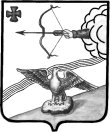 АДМИНИСТРАЦИЯ ОРЛОВСКОГО РАЙОНАКИРОВСКОЙ ОБЛАСТИПОСТАНОВЛЕНИЕ27.09.2018                                                                                                 					  № 627-пг. ОрловО проведении открытого аукциона по продаже муниципального имуществаВ соответствии с Федеральным законом от 21.12.2001 № 178-ФЗ «О приватизации государственного и муниципального имущества», Перечнем объектов муниципального имущества, подлежащих приватизации в 2018 году, утвержденным решением Орловской районной Думы от 24.11.2017 № 14/117 (с изменениями от 23.03.2018 № 19/153, от 27.07.2018 № 22/191), Положением о порядке приватизации муниципального имущества муниципального образования Орловский муниципальный район Кировской области», утвержденным решением Орловской районной Думы от 26.06.2014 № 33/289 (с изменениями от 31.05.2017 № 10/67), администрация Орловского района Кировской области ПОСТАНОВЛЯЕТ:Провести открытый аукцион по продаже муниципального имущества – легковой автомобиль ГАЗ-31105, год выпуска – 2006, идентификационный номер (VIN) Х9631105061340624, цвет кузова – буран, государственный регистрационный знак А 307 КО 43. Начальная (минимальная) цена договора (цена лота) составляет 23 954 (двадцать три тысячи девятьсот пятьдесят четыре) рубля 00 копеек (в том числе НДС). Установить величину повышения начальной цены (шаг аукциона) – 5% от начальной цены – 1 197 (одна тысяча сто девяносто семь) рублей 70 копеек.Установить размер задатка для участия в аукционе 20% от начальной цены – 4 709 (четыре тысячи семьсот девять) рублей 80 копеек.Управлению по экономике, имущественным отношениям и земельным ресурсам администрации Орловского района (Тюфякова Е.А.) опубликовать извещение о проведении торгов на официальном федеральном сайте в сети «Интернет», провести аукцион по продаже вышеуказанного имущества и заключить договор купли-продажи с победителем торгов.Контроль за исполнением настоящего постановления возложить на начальника управления по экономике, имущественным отношениям и земельным ресурсам администрации Орловского района Тюфякову Е.А.Постановление опубликовать в Информационном бюллетене органов местного самоуправления муниципального образования Орловский муниципальный район Кировской области          8. Постановление вступает в силу с момента его опубликования.Глава администрации Орловского района		С.С. ЦелищевАДМИНИСТРАЦИЯ ОРЛОВСКОГО РАЙОНАКИРОВСКОЙ ОБЛАСТИПОСТАНОВЛЕНИЕ   03.10.2018                                                                                                      					№ 639 - п                                         г. ОрловО независимой оценке качества условий оказанияуслуг организациями в сфере культуры, образования в сфере культуры            В целях реализации Федерального закона от 05.12.2017 № 392-ФЗ «О внесении изменений в отдельные законодательные акты Российской Федерации по вопросам совершенствования проведения независимой оценки качества условий оказания услуг организациями  сфере культуры, охраны здоровья, образования, социального обслуживания и федеральными учреждениями медико-социальной экспертизы», администрация Орловского района ПОСТАНОВЛЯЕТ:             1. Утвердить Положение об Общественном совете при администрации Орловского района по проведению независимой оценки качества условий оказания услуг  организациями культуры, образования в сфере культуры согласно приложению № 1.             2. Назначить ответственным сотрудником, отвечающим за взаимодействие с общественным советом, заместителя главы администрации Орловского района по социальным вопросам и профилактике правонарушений, заведующую отделом культуры и социальной работы Ашихмину Т.И.            3. Назначить ответственным сотрудником, отвечающим за организационно-техническое обеспечение деятельности общественного совета, главного специалиста по культуре отдела культуры и социальной работы Обухову Т.Е.             4. Назначить ответственным сотрудником, отвечающим за размещение на официальном сайте администрации Орловского района информации о деятельности общественного совета, результатах общественного мнения о качестве работы подведомственных организаций культуры, рейтинги деятельности  организаций культуры, подведомственных  администрации Орловского района, Обухову Т.Е.           5. Руководителям организаций культуры, подведомственных администрации Орловского района обеспечить своевременное размещение и обновление на Официальном сайте для размещения информации о государственных (муниципальных) учреждениях в сети «Интернет» (далее-сайт bus.gov.ru) информации о независимой оценке качества, проводимой в 2018 году (состав общественного совета по проведению независимой оценки качества, сведения об операторе, перечень организаций, в отношении которых проводится независимая оценка качества и др.).          6. Контроль за исполнением настоящего постановления возложить на  заместителя главы администрации Орловского района по социальным вопросам и профилактике правонарушений, заведующую отделом культуры и социальной работы Ашихмину Т.И.          7. Признать утратившим силу распоряжение администрации Орловского района Кировской области № 85 от 11.07.2014 г.  «О реализации  распоряжения   Правительства Кировской области от 18.06.2013 № 179»          8. Постановление вступает в силу с момента опубликования.Глава администрацииОрловского района	                 С.С. Целищев____________________________________________________________________________                                                              ПОЛОЖЕНИЕоб Общественном совете при администрации Орловского района по проведению независимой оценки качества условий оказания услуг  организациями культуры, образования в сфере культуры1. Общие положения1.1. Общественный совет при администрации Орловского района по проведению независимой оценки качества условий оказания услуг организациями культуры, образования в сфере культуры (далее - Общественный совет) является постоянно действующим коллегиальным совещательным органом при администрации Орловского района (далее – администрация).1.2. Общественный совет образуется в целях обеспечения открытости деятельности организаций культуры, образования в сфере культуры (далее – учреждения), оказывающих муниципальные услуги в сферах культуры, образования в сфере культуры, туризма (далее – муниципальные услуги) и повышения эффективности и качества предоставляемых муниципальных услуг.1.3. Общественный совет в своей деятельности руководствуется Конституцией Российской Федерации, федеральными законами и иными нормативными правовыми актами Российской Федерации, Уставом Кировской области, законами Кировской области, указами и распоряжениями Губернатора Кировской области, постановлениями и распоряжениями Правительства Кировской области, а также настоящим положением.1.4. Решения Общественного совета носят рекомендательный характер. 2. Задачи и полномочия Общественного совета2.1. Основными задачами Общественного совета являются:рассмотрение инициатив граждан, общественных организаций и иных организаций, связанных с выявлением и решением наиболее актуальных проблем в сферах деятельности отдела культуры и социальной работы;развитие взаимодействия администрации с общественными объединениями, научными, образовательными  организациями и иными некоммерческими организациями и использование их потенциала для повышения эффективности реализации администрацией законодательства Российской Федерации в сферах культуры и туризма, формирование обоснованных предложений по совершенствованию работы в указанных сферах деятельности.2.2. Основные функции Общественного совета:определяют перечни организаций культуры, в отношении которых проводится независимая оценка;принимают участие в рассмотрении проектов документации о закупке работ, услуг, а также проектов муниципального контракта, заключаемого органами местного самоуправления с организацией, которая осуществляет сбор и обобщение информации о качестве условий оказания услуг организациями культуры (далее - оператор);осуществляют независимую оценку качества условий оказания услуг организациями культуры с учетом информации, представленной оператором;представляют соответственно администрацию Орловского района результаты независимой оценки качества условий оказания услуг организациями культуры, а также предложения об улучшении качества их деятельности.3. Права Общественного совета3.1. Для осуществления возложенных задач и полномочий Общественный совет имеет право:запрашивать и получать дополнительную информацию, необходимую для проведения независимой оценки качества работы учреждений;приглашать на заседания Общественного совета руководителей органов исполнительной власти администрации, руководителей учреждений, оказывающих муниципальные услуги, а также представителей иных общественных объединений и организаций;вправе привлекать специализированные рейтинговые агентства.4. Порядок формирования Общественного совета4.1. Состав Общественного совета утверждается сроком на три года. При формировании Общественного совета на новый срок осуществляется изменение не менее трети его состава. 4.2. Количественный состав Общественного совета составляет 5 человек.4.3. Персональный состав Общественного совета утверждается Общественным Советом администрации Орловского района Кировской области.4.4. В состав Общественного совета входят председатель Общественного совета, заместитель председателя Общественного совета, секретарь Общественного совета и члены Общественного совета. В состав Общественного совета не могут входить представители органов государственной власти и органов местного самоуправления, общественных объединений, осуществляющих деятельность в сфере культуры, а также руководители (их заместители) и работники организаций, осуществляющих деятельность в указанной сфере.4.5. Члены Общественного совета осуществляют свою деятельность на общественных началах.4.6. Председатель Общественного совета, его заместитель и секретарь Общественного совета избираются из состава Общественного совета на организационном заседании путем открытого голосования.5. Организация деятельности Общественного совета5.1. Общественный совет осуществляет свою деятельность исходя из задач и полномочий, указанных в разделе 2 настоящего положения.5.2. Заседания Общественного совета проводятся по мере необходимости, но не реже одного раза в год и считаются правомочными, если на них присутствует более половины членов Общественного совета.5.3. При невозможности участия в заседании  члены Общественного совета информируют об этом председателя Общественного совета (в случае его отсутствия – заместителя председателя), при этом они вправе изложить свое мнение по рассматриваемым вопросам в письменном виде не позднее 2 дней до дня заседания Общественного совета.5.4. Председатель Общественного совета:определяет приоритетные направления деятельности Общественного совета;вносит на утверждение Общественного совета план работы;проводит заседания Общественного совета;координирует деятельность членов Общественного совета.5.5. В отсутствие председателя Общественного совета, его функции выполняет заместитель председателя Общественного совета.5.6. Секретарь Общественного совета:организует текущую деятельность Общественного совета;информирует членов Общественного совета о времени, месте и повестке дня его заседания, а также об утвержденных планах работы;обеспечивает во взаимодействии с членами Общественного совета подготовку информационно-аналитических материалов к заседанию по вопросам, включенным в повестку дня;организует делопроизводство.5.7. Решения Общественного совета принимаются большинством голосов присутствующих на заседании лиц, входящих в состав  Общественного совета. В случае равенства голосов решающим является голос председательствующего на заседании Общественного совета.5.8. Решения Общественного совета оформляются протоколами, которые подписывает председательствующий на заседании Общественного совета, копии протоколов направляются в администрацию Орловского района.5.9. Информация о деятельности Общественного совета подлежит размещению администрацией Орловского района в информационно-телекоммуникационной сети "Интернет" (далее - сеть "Интернет") на официальном сайте администрации Орловского района.5.10. Организационно-техническое обеспечение деятельности Общественного совета возлагается на администрацию Орловского района.АДМИНИСТРАЦИЯ ОРЛОВСКОГО РАЙОНАКИРОВСКОЙ ОБЛАСТИПОСТАНОВЛЕНИЕ03.10.2018						640-пг. ОрловО внесении изменений в постановление администрации Орловского района от 15.04.2014 г. № 230Руководствуясь Федеральным законом Российской Федерации от 06.10.2003 № 131-ФЗ «Об общих принципах организации местного самоуправления в Российской Федерации», Уставом муниципального образования Орловский муниципальный район, в целях предупреждения и ликвидации чрезвычайных ситуаций, вызванных эпидемиями, массовыми инфекционными и неинфекционными заболеваниями и отправлениями, обеспечения санитарно-эпидемиологического благополучия населения района, администрация Орловского района ПОСТАНОВЛЯЕТ:1. Внести изменения в состав санитарно – противоэпидемиологической комиссии Орловского района, утвержденный постановлением администрации Орловского района от 15.04.2014 г. № 230 «О создании санитарно – противоэпидемиологической комиссии Орловского района»:        1.1. Исключить из состава Комиссии Бисерова А.Г.2. Князеву И.А. управляющему делами администрации Орловского района опубликовать настоящее постановление в Информационном бюллетене органов местного самоуправления муниципального образования Орловский муниципальный район Кировской области.3. Постановление вступает в силу с момента его  опубликования.Глава администрации Орловского района                   С.С.ЦелищевАДМИНИСТРАЦИЯ ОРЛОВСКОГО РАЙОНАКИРОВСКОЙ ОБЛАСТИПОСТАНОВЛЕНИЕ04.10.2018    									              № 643-п г. Орлов О внесении изменений в постановление администрации Орловского района от 25.04.2014 № 250В соответствии с Указом Президента Российской Федерации от 29.06.2018 № 378 «О национальном плане противодействия коррупции на 2018 - 2020 годы», администрация Орловского района ПОСТАНОВЛЯЕТ:1. Внести изменения в муниципальную программу «О противодействии коррупции в Орловском районе Кировской области» на 2014-2020 годы, утвержденную постановлением администрации Орловского района от 25.04.2014 № 250 (в редакции постановления от 31.08.2018 № 571-п) (далее – Программа):1.1. В Приложении 1 к Программе   «Перечень мероприятий муниципальной программы «О противодействии коррупции в Орловском районе Кировской области» на 2014-2021 годы:1.1.1. Раздел 3 «Совершенствование работы по антикоррупционным механизмам в системе кадровой работы» дополнить строками 3.6, 3.7 следующего содержания:1.1.2. Столбец второй строки 3.2. дополнить предложением следующего содержания: «Обучение муниципальных служащих, впервые поступивших на муниципальную службу для замещения должностей, включенных в перечни, установленные нормативными правовыми актами Российской Федерации» 2. Опубликовать настоящее постановление в Информационном бюллетене органов местного самоуправления муниципального образования Орловский муниципальный район Кировской области.3. Постановление вступает в силу с момента его официального опубликования. Глава администрацииОрловского района	  	С.С. Целищев ИНФОРМАЦИОННЫЙ БЮЛЛЕТЕНЬОРГАНОВ МЕСТНОГО САМОУПРАВЛЕНИЯ МУНИЦИПАЛЬНОГО ОБРАЗОВАНИЯ  ОРЛОВСКИЙ МУНИЦИПАЛЬНЫЙ РАЙОН  КИРОВСКОЙ  ОБЛАСТИ(ОФИЦИАЛЬНОЕ    ИЗДАНИЕ)Отпечатано в администрации Орловского района  09.10.2018,. Орлов Кировской области, ул. Ст. Халтурина, 18                                                                                              тираж  20  экземпляров 1Постановление главы Орловского района от 26.09.2018 № 8-п-гр «О внесении изменений в постановление главы Орловского района  от 28.04.2014 № 20-п-гр»2Постановление администрации Орловского района от 21.09.2018 № 612-п «О внесении изменений в постановление администрации Орловского района от 27.12.2017 № 903»3Постановление администрации Орловского района от 21.09.2018 № 613-п «О внесении изменений в постановление администрации Орловского района от 28.12.2017 № 905»4Постановление администрации Орловского района от 25.09.2018 № 621-п «Об  утверждении  административного регламента предоставления муниципальной услуги «Принятие решения о подготовке документации по планировке территории в границах муниципального образования»5Постановление администрации Орловского района от 25.09.2018 № 622-п  «Об  утверждении  административного регламента предоставления муниципальной услуги «Выдача разрешения на ввод объекта в эксплуатацию на территории муниципального образования»6Постановление администрации Орловского района от 25.09.2018 № 623-п «Об  утверждении  административного регламента предоставления муниципальной услуги «Выдача разрешения на строительство объекта капитального строительства на территории муниципального образования»7Постановление администрации Орловского района от 27.09.2018 № 627-п «О проведении открытого аукциона по продаже муниципального имущества»8Постановление администрации Орловского района от 27.09.2018 № 639-п «О независимой оценке качества условий оказания услуг организациями в сфере культуры, образования в сфере культуры»9Постановление администрации Орловского района от 03.10.2018 № 640-п «О внесении изменений в постановление администрации Орловского района от 15.04.2014 г. № 230»10Постановление администрации Орловского района от 04.10.2018 № 643-п «О внесении изменений в постановление администрации Орловского района от 25.04.2014 № 250»Наименование заказчика (государственного (муниципального) заказчика, бюджетного автономного учреждения или государственного (муниципального) унитарного предприятияАДМИНИСТРАЦИЯ ОРЛОВСКОГО РАЙОНАДатапо ОКПОИННОрганизационно-правовая формаМуниципальные казенные учрежденияКППФорма собственностиМуниципальная собственностьОКОПФМесто нахождения (адрес), телефон, адрес электронной почтыРоссийская Федерация, 612270, Кировская область, Орловский район, Орлов, ул. С.Халтурина, 18, 7-83365-21660,  admorlov@mail.ruпо ОКФСпо ОКТМОНаименование заказчика, осуществляющего закупки в рамках переданных полномочий государственного заказчикапо ОКПОпо ОКТМОМесто нахождения (адрес), телефон, адрес электронной почтыдата внесенияВид документабазовый (0)измененийЕдиница измерениярубльпо ОКЕЙ№ п/пИдентификационный код закупкиЦель осуществления закупкиЦель осуществления закупкиНаименование объекта закупкиПланируемый год размещения извещения, направления приглашения, заключения контракта с единственным поставщиком (подрядчиком, исполнителем)Объем финансового обеспеченияОбъем финансового обеспеченияОбъем финансового обеспеченияОбъем финансового обеспеченияОбъем финансового обеспеченияОбъем финансового обеспеченияОбъем финансового обеспеченияОбъем финансового обеспеченияСроки (периодичность) осуществления планируемых закупокСроки (периодичность) осуществления планируемых закупокНаличие сведений о закупках в соответствии с пунктом 7 части 2 статьи 17 Федерального закона «О контрактной системе в сфере закупок товаров, работ, услуг для обеспечения государственных и муниципальных нужд («да» или «нет»)Сведения об обязательном общественном обсуждении («да» или «нет»)№ п/пИдентификационный код закупкиНаименование мероприятия государственной программы субъекта Российской Федерации (в том числе муниципальной программы) либо непрограммные направления деятельности (функции, полномочия)Ожидаемый результат реализации мероприятия государственной программы субъекта Российской ФедерацииНаименование объекта закупкиПланируемый год размещения извещения, направления приглашения, заключения контракта с единственным поставщиком (подрядчиком, исполнителем)в том числе планируемые платежив том числе планируемые платежив том числе планируемые платежив том числе планируемые платежив том числе планируемые платежив том числе планируемые платежив том числе планируемые платежиСроки (периодичность) осуществления планируемых закупокСроки (периодичность) осуществления планируемых закупокНаличие сведений о закупках в соответствии с пунктом 7 части 2 статьи 17 Федерального закона «О контрактной системе в сфере закупок товаров, работ, услуг для обеспечения государственных и муниципальных нужд («да» или «нет»)Сведения об обязательном общественном обсуждении («да» или «нет»)№ п/пИдентификационный код закупкиНаименование мероприятия государственной программы субъекта Российской Федерации (в том числе муниципальной программы) либо непрограммные направления деятельности (функции, полномочия)Ожидаемый результат реализации мероприятия государственной программы субъекта Российской ФедерацииНаименование объекта закупкиПланируемый год размещения извещения, направления приглашения, заключения контракта с единственным поставщиком (подрядчиком, исполнителем)всегона текущий финансовый годна плановый периодна плановый периодна плановый периодна плановый периодпоследующие годыпоследующие годыСроки (периодичность) осуществления планируемых закупокСроки (периодичность) осуществления планируемых закупокНаличие сведений о закупках в соответствии с пунктом 7 части 2 статьи 17 Федерального закона «О контрактной системе в сфере закупок товаров, работ, услуг для обеспечения государственных и муниципальных нужд («да» или «нет»)Сведения об обязательном общественном обсуждении («да» или «нет»)№ п/пИдентификационный код закупкиНаименование мероприятия государственной программы субъекта Российской Федерации (в том числе муниципальной программы) либо непрограммные направления деятельности (функции, полномочия)Ожидаемый результат реализации мероприятия государственной программы субъекта Российской ФедерацииНаименование объекта закупкиПланируемый год размещения извещения, направления приглашения, заключения контракта с единственным поставщиком (подрядчиком, исполнителем)всегона текущий финансовый годна первый годна первый годна второй годна второй годпоследующие годыпоследующие годыСроки (периодичность) осуществления планируемых закупокСроки (периодичность) осуществления планируемых закупокНаличие сведений о закупках в соответствии с пунктом 7 части 2 статьи 17 Федерального закона «О контрактной системе в сфере закупок товаров, работ, услуг для обеспечения государственных и муниципальных нужд («да» или «нет»)Сведения об обязательном общественном обсуждении («да» или «нет»)123456789910101111121213141183433600108443360100100200004211244Ремонт автомобильной дороги «Калиничи-Чудиново-Коробовщина» на участках км 1+200 – км 2 + 000, км 2 + 900 – км 3 + 260-Выполнение работ по ремонту асфальтобетонного покрытия автомобильной дороги общего пользования местного значения Орловского района Кировской области на участке км 1+200 – км 2 + 000, км 2 + 900 – км 3 + 26020184672463.704672463.700.000.000.000.000.000.00Срок осуществления закупки с 01.05.2018 по 31.05.2018 один раз в годСрок осуществления закупки с 01.05.2018 по 31.05.2018 один раз в годнетнет2183433600108443360100100180007500244Организация проведения мероприятий по предупреждению и ликвидации болезней животных и их лечению в части организации и проведения отлова, учета, содержания и использования безнадзорных домашних животных на территории муниципальных районов и городских округов-Оказание услуг по отлову, учету, содержанию и использованию безнадзорных домашних животных (собак)2018162999.90162999.900.000.000.000.000.000.00Срок осуществления закупки с 02.04.2018 по 30.04.2018 один раз в годСрок осуществления закупки с 02.04.2018 по 30.04.2018 один раз в годнетнет3183433600108443360100100170006110244Закупка товаров, работ и услуг для государственных (муниципальных) нужд-Оказание услуг по предоставлению внутризоновых, междугородных и международных телефонных соединений201812 000.0012 000.000.000.000.000.000.000.00Срок осуществления  с 01.06.2018 по 31.10.2018 один раз в годСрок осуществления  с 01.06.2018 по 31.10.2018 один раз в годнетнет4183433600108443360100100170006110244Закупка товаров, работ и услуг для государственных (муниципальных) нужд-Оказание услуг по предоставлению внутризоновых, междугородных и международных телефонных соединений201860 000.0060 000.000.000.000.000.000.000.00Срок осуществления  с 01.06.2018 по 31.10.2018 один раз в годСрок осуществления  с 01.06.2018 по 31.10.2018 один раз в годнетнет5183433600108443360100100130006810414Обеспечение детей-сирот и детей, оставшихся без попечения родителей, лиц из числа детей-сирот и детей, оставшихся без попечения родителей, по договорам найма специализированных жилых помещений специализированного жилищного фонда-Приобретение жилого помещения для детей-сирот и детей, оставшихся без попечения родителей, лиц из их числа2018704999,88704999,880,000,000,000,000,000,00Срок осуществления  с 02.03.2018 по 23.04.2018 один раз в годСрок осуществления  с 02.03.2018 по 23.04.2018 один раз в годнетнет6183433600108443360100100130006810414Обеспечение детей-сирот и детей, оставшихся без попечения родителей, лиц из числа детей-сирот и детей, оставшихся без попечения родителей, по договорам найма специализированных жилых помещений специализированного жилищного фонда-Приобретение жилого помещения для детей-сирот и детей, оставшихся без попечения родителей, лиц из их числа2018704 999.88704 999.880.000.000.000.000.000.00Срок осуществления закупки с 12.02.2018 по 23.04.2018 один раз в годСрок осуществления закупки с 12.02.2018 по 23.04.2018 один раз в годнетнет7183433600108443360100100130006810414Обеспечение детей-сирот и детей, оставшихся без попечения родителей, лиц из числа детей-сирот и детей, оставшихся без попечения родителей, по договорам найма специализированных жилых помещений специализированного жилищного фонда-Приобретение жилого помещения для детей-сирот и детей, оставшихся без попечения родителей, лиц из их числа2018704 990.00704 990.000.000.000.000.000.000.00Срок осуществления закупки с 02.02.2018 по 31.03.2018 один раз в годСрок осуществления закупки с 02.02.2018 по 31.03.2018 один раз в годнетнет8183433600108443360100100130006810414Обеспечение детей-сирот и детей, оставшихся без попечения родителей, лиц из числа детей-сирот и детей, оставшихся без попечения родителей, по договорам найма специализированных жилых помещений специализированного жилищного фонда-Приобретение жилого помещения для детей-сирот и детей, оставшихся без попечения родителей, лиц из их числа2018704 990.00704 990.000.000.000.000.000.000.00Срок осуществления закупки с 02.02.2018 по 31.03.2018 один раз в годСрок осуществления закупки с 02.02.2018 по 31.03.2018 один раз в годнетнет9183433600108443360100100130006810414Обеспечение детей-сирот и детей, оставшихся без попечения родителей, лиц из числа детей-сирот и детей, оставшихся без попечения родителей, по договорам найма специализированных жилых помещений специализированного жилищного фонда-Приобретение жилого помещения для детей-сирот и детей, оставшихся без попечения родителей, лиц из их числа2018704 990.00704 990.000.000.000.000.000.000.00Срок осуществления закупки с 02.02.2018 по 31.03.2018 один раз в годСрок осуществления закупки с 02.02.2018 по 31.03.2018 один раз в годнетнет10183433600108443360100100130006810414Обеспечение детей-сирот и детей, оставшихся без попечения родителей, лиц из числа детей-сирот и детей, оставшихся без попечения родителей, по договорам найма специализированных жилых помещений специализированного жилищного фонда-Приобретение жилого помещения для детей-сирот и детей, оставшихся без попечения родителей, лиц из их числа2018704 990.00704 990.000.000.000.000.000.000.00Срок осуществления закупки с 02.02.2018 по 31.03.2018 один раз в годСрок осуществления закупки с 02.02.2018 по 31.03.2018 один раз в годнетнет11183433600108443360100100130006810414Обеспечение детей-сирот и детей, оставшихся без попечения родителей, лиц из числа детей-сирот и детей, оставшихся без попечения родителей, по договорам найма специализированных жилых помещений специализированного жилищного фонда-Приобретение жилого помещения для детей-сирот и детей, оставшихся без попечения родителей, лиц из их числа2018704 990.00704 990.000.000.000.000.000.000.00Срок осуществления закупки с 02.02.2018 по 31.03.2018 один раз в годСрок осуществления закупки с 02.02.2018 по 31.03.2018 один раз в годнетнет12183433600108443360100100130006810414Обеспечение детей-сирот и детей, оставшихся без попечения родителей, лиц из числа детей-сирот и детей, оставшихся без попечения родителей, по договорам найма специализированных жилых помещений специализированного жилищного фонда-Приобретение жилого помещения для детей-сирот и детей, оставшихся без попечения родителей, лиц из их числа2018704 990.00704 990.000.000.000.000.000.000.00Срок осуществления закупки с 02.02.2018 по 31.03.2018 один раз в годСрок осуществления закупки с 02.02.2018 по 31.03.2018 один раз в годнетнет13183433600108443360100100130006810414Обеспечение детей-сирот и детей, оставшихся без попечения родителей, лиц из числа детей-сирот и детей, оставшихся без попечения родителей, по договорам найма специализированных жилых помещений специализированного жилищного фонда-Приобретение жилого помещения для детей-сирот и детей, оставшихся без попечения родителей, лиц из их числа2018704 990.00704 990.000.000.000.000.000.000.00Срок осуществления закупки с 02.02.2018 по 31.03.2018 один раз в годСрок осуществления закупки с 02.02.2018 по 31.03.2018 один раз в годнетнет14183433600108443360100100130006810414Обеспечение детей-сирот и детей, оставшихся без попечения родителей, лиц из числа детей-сирот и детей, оставшихся без попечения родителей, по договорам найма специализированных жилых помещений специализированного жилищного фонда-Приобретение жилого помещения для детей-сирот и детей, оставшихся без попечения родителей, лиц из их числа2018704 990.00704 990.000.000.000.000.000.000.00Срок осуществления закупки с 02.02.2018 по 31.03.2018 один раз в годСрок осуществления закупки с 02.02.2018 по 31.03.2018 один раз в годнетнет15183433600108443360100100130006810414Обеспечение детей-сирот и детей, оставшихся без попечения родителей, лиц из числа детей-сирот и детей, оставшихся без попечения родителей, по договорам найма специализированных жилых помещений специализированного жилищного фонда-Приобретение жилого помещения для детей-сирот и детей, оставшихся без попечения родителей, лиц из их числа2018704 990.00704 990.000.000.000.000.000.000.00Срок осуществления закупки с 02.02.2018 по 31.03.2018 один раз в годСрок осуществления закупки с 02.02.2018 по 31.03.2018 один раз в годнетнет16183433600108443360100100040006110244Закупка товаров, работ и услуг для государственных (муниципальных) нужд-Оказание услуг по предоставлению внутризоновых, междугородних и международных телефонных соединений201817 500.0017 500.000.000.000.000.000.000.00Срок осуществление закупки с 09.01.2018 по 30.07.2018 ежедневноСрок осуществление закупки с 09.01.2018 по 30.07.2018 ежедневнонетнет17183433600108443360100100030006110244Закупка товаров, работ и услуг для государственных (муниципальных) нужд-Оказание услуг по предоставлению внутризоновых, междугородних и международных телефонных соединений2018100 000.00100 000.000.000.000.000.000.000.00Срок осуществления закупки с 09.01.2018 по 30.07.2018 ежедневноСрок осуществления закупки с 09.01.2018 по 30.07.2018 ежедневнонетнет18183433600108443360100100020003530244Закупка товаров, работ и услуг для государственных (муниципальных) нужд-Оказание услуг теплоснабжения20181 098 233.901 098 233.900.000.000.000.000.000.00Срок осуществления закупки с 09.01.2018 по 21.01.2019 ежедневноСрок осуществления закупки с 09.01.2018 по 21.01.2019 ежедневнонетнет19183433600108443360100100190004211244Ремонт автомобильной дороги «Шубины-Тохтино» на участке км 16 + 400 – км 18-Выполнение работ по ремонту асфальтобетонного покрытия автомобильной дороги общего пользования местного значения Орловского района Кировской области «Шубины-Тохтино» на участке км 16+400 – км 16 я+ 600, км 17 + 770 – км 18 + 0020182274732.022274732.020.000.000.000.000.000.00Срок осуществления закупки с 01.05.2018 по 31.05.2018 один раз в годСрок осуществления закупки с 01.05.2018 по 31.05.2018 один раз в годнетнет20183433600108443360100100210007112244Ремонт автомобильной дороги «Калиничи-Чудиново-Коробовщина» на участках км 1+200 – км 2 + 000, км 2 + 900 – км 3 + 260-Осуществление строительного контроля по ремонту асфальтобетонного покрытия автомобильной дороги общего пользования местного значения Орловского района Кировской области «Калиничи-Чудиново-Коробовщина» на участках км 1+200 – км 2 + 000, км 2 + 900 – км 3 + 260201899 990.8499 990.840.000.000.000.000.000.00Срок осуществления закупки с 06.07.2018 по 31.10.2018 один раз в годСрок осуществления закупки с 06.07.2018 по 31.10.2018 один раз в годнетнет21183433600108443360100100220004211244Устранение деформаций и повреждений автомобильной дороги общего пользования местного значения Орловского района «Щенники-Стапеновщина-Коробовщина»-Выполнение работ по устранению девормаций и повреждений атомобильной дороги общего пользования местного значения Орловского района «Щенники-Степановщина-Коробовщина»2018604707.48604707.480.000.000.000.000.000.00Срок осуществления закупки с 19.08.2018 по 31.10.2018 один раз в годСрок осуществления закупки с 19.08.2018 по 31.10.2018 один раз в годнетнет21183433600108443360100100010000000000Товары, работы или услуги на сумму, не превышающую 100 тыс. руб. (п.4 ч.1 ст. 93 Федерального закона № 44-ФЗ)20181 818 648.741 818 648.741 818 648.740.000.000.000.000.000.00Срок осуществления закупки с 01.01.2018 по 31.12.2018 ежедневнонетнетВ том числе по коду бюджетной классификации 936100401800n0820414В том числе по коду бюджетной классификации 936100401800n0820414В том числе по коду бюджетной классификации 936100401800n0820414В том числе по коду бюджетной классификации 936100401800n0820414В том числе по коду бюджетной классификации 936100401800n0820414В том числе по коду бюджетной классификации 936100401800n08204147 753 815.687 753 815.680.000.000.000.000.000.00В том числе по коду бюджетной классификации 9360104170001403а244В том числе по коду бюджетной классификации 9360104170001403а244В том числе по коду бюджетной классификации 9360104170001403а244В том числе по коду бюджетной классификации 9360104170001403а244В том числе по коду бюджетной классификации 9360104170001403а244В том числе по коду бюджетной классификации 9360104170001403а244379 200.00379 200.000.000.000.000.000.000.00В том числе по коду бюджетной классификации 93603140530005010244В том числе по коду бюджетной классификации 93603140530005010244В том числе по коду бюджетной классификации 93603140530005010244В том числе по коду бюджетной классификации 93603140530005010244В том числе по коду бюджетной классификации 93603140530005010244В том числе по коду бюджетной классификации 9360314053000501024410 000.0010 000.000.000.000.000.000.000.00В том числе по коду бюджетной классификации 93604081000005100811В том числе по коду бюджетной классификации 93604081000005100811В том числе по коду бюджетной классификации 93604081000005100811В том числе по коду бюджетной классификации 93604081000005100811В том числе по коду бюджетной классификации 93604081000005100811В том числе по коду бюджетной классификации 9360408100000510081150 000.0050 000.000.000.000.000.000.000.00В том числе по коду бюджетной классификации 936040910100S5080244В том числе по коду бюджетной классификации 936040910100S5080244В том числе по коду бюджетной классификации 936040910100S5080244В том числе по коду бюджетной классификации 936040910100S5080244В том числе по коду бюджетной классификации 936040910100S5080244В том числе по коду бюджетной классификации 936040910100S5080244994 339.20994 339.200.000.000.000.000.000.00В том числе по коду бюджетной классификации 93601131700005180244В том числе по коду бюджетной классификации 93601131700005180244В том числе по коду бюджетной классификации 93601131700005180244В том числе по коду бюджетной классификации 93601131700005180244В том числе по коду бюджетной классификации 93601131700005180244В том числе по коду бюджетной классификации 9360113170000518024440 000.0040 000.000.000.000.000.000.000.00В том числе по коду бюджетной классификации 93603140520005010244В том числе по коду бюджетной классификации 93603140520005010244В том числе по коду бюджетной классификации 93603140520005010244В том числе по коду бюджетной классификации 93603140520005010244В том числе по коду бюджетной классификации 93603140520005010244В том числе по коду бюджетной классификации 9360314052000501024420 000.0020 000.000.000.000.000.000.000.00В том числе по коду бюджетной классификации 93601131700005170244В том числе по коду бюджетной классификации 93601131700005170244В том числе по коду бюджетной классификации 93601131700005170244В том числе по коду бюджетной классификации 93601131700005170244В том числе по коду бюджетной классификации 93601131700005170244В том числе по коду бюджетной классификации 9360113170000517024410 000.0010 000.000.000.000.000.000.000.00В том числе по коду бюджетной классификации 93604051100016160244В том числе по коду бюджетной классификации 93604051100016160244В том числе по коду бюджетной классификации 93604051100016160244В том числе по коду бюджетной классификации 93604051100016160244В том числе по коду бюджетной классификации 93604051100016160244В том числе по коду бюджетной классификации 93604051100016160244163 000.00163 000.000.000.000.000.000.000.00В том числе по коду бюджетной классификации 93601041700016040244В том числе по коду бюджетной классификации 93601041700016040244В том числе по коду бюджетной классификации 93601041700016040244В том числе по коду бюджетной классификации 93601041700016040244В том числе по коду бюджетной классификации 93601041700016040244В том числе по коду бюджетной классификации 9360104170001604024497 100.0097 100.000.000.000.000.000.000.00В том числе по коду бюджетной классификации 93601051700051200244В том числе по коду бюджетной классификации 93601051700051200244В том числе по коду бюджетной классификации 93601051700051200244В том числе по коду бюджетной классификации 93601051700051200244В том числе по коду бюджетной классификации 93601051700051200244В том числе по коду бюджетной классификации 936010517000512002446 000.006 000.000.000.000.000.000.000.00В том числе по коду бюджетной классификации 93604120800005100244В том числе по коду бюджетной классификации 93604120800005100244В том числе по коду бюджетной классификации 93604120800005100244В том числе по коду бюджетной классификации 93604120800005100244В том числе по коду бюджетной классификации 93604120800005100244В том числе по коду бюджетной классификации 9360412080000510024420 000.0020 000.000.000.000.000.000.000.00В том числе по коду бюджетной классификации 93606011100005120244В том числе по коду бюджетной классификации 93606011100005120244В том числе по коду бюджетной классификации 93606011100005120244В том числе по коду бюджетной классификации 93606011100005120244В том числе по коду бюджетной классификации 93606011100005120244В том числе по коду бюджетной классификации 93606011100005120244100 000.00100 000.000.000.000.000.000.000.00В том числе по коду бюджетной классификации 93610040180005040244В том числе по коду бюджетной классификации 93610040180005040244В том числе по коду бюджетной классификации 93610040180005040244В том числе по коду бюджетной классификации 93610040180005040244В том числе по коду бюджетной классификации 93610040180005040244В том числе по коду бюджетной классификации 936100401800050402447 000.007 000.000.000.000.000.000.000.00В том числе по коду бюджетной классификации 93607051700001020244В том числе по коду бюджетной классификации 93607051700001020244В том числе по коду бюджетной классификации 93607051700001020244В том числе по коду бюджетной классификации 93607051700001020244В том числе по коду бюджетной классификации 93607051700001020244В том числе по коду бюджетной классификации 9360705170000102024417 000.0017 000.000.000.000.000.000.000.00В том числе по коду бюджетной классификации 93607051700016020244В том числе по коду бюджетной классификации 93607051700016020244В том числе по коду бюджетной классификации 93607051700016020244В том числе по коду бюджетной классификации 93607051700016020244В том числе по коду бюджетной классификации 93607051700016020244В том числе по коду бюджетной классификации 936070517000160202444 600.004 600.000.000.000.000.000.000.00В том числе по коду бюджетной классификации 93604091010015080244В том числе по коду бюджетной классификации 93604091010015080244В том числе по коду бюджетной классификации 93604091010015080244В том числе по коду бюджетной классификации 93604091010015080244В том числе по коду бюджетной классификации 93604091010015080244В том числе по коду бюджетной классификации 936040910100150802446 557 564.006 557 564.000.000.000.000.000.000.00В том числе по коду бюджетной классификации 93601131700016050244В том числе по коду бюджетной классификации 93601131700016050244В том числе по коду бюджетной классификации 93601131700016050244В том числе по коду бюджетной классификации 93601131700016050244В том числе по коду бюджетной классификации 93601131700016050244В том числе по коду бюджетной классификации 936011317000160502441 500.001 500.000.000.000.000.000.000.00В том числе по коду бюджетной классификации 93603090700002010244В том числе по коду бюджетной классификации 93603090700002010244В том числе по коду бюджетной классификации 93603090700002010244В том числе по коду бюджетной классификации 93603090700002010244В том числе по коду бюджетной классификации 93603090700002010244В том числе по коду бюджетной классификации 9360309070000201024428 500.0028 500.000.000.000.000.000.000.00В том числе по коду бюджетной классификации 93610040180016094244В том числе по коду бюджетной классификации 93610040180016094244В том числе по коду бюджетной классификации 93610040180016094244В том числе по коду бюджетной классификации 93610040180016094244В том числе по коду бюджетной классификации 93610040180016094244В том числе по коду бюджетной классификации 9361004018001609424438 800.0038 800.000.000.000.000.000.000.00В том числе по коду бюджетной классификации 93601131700002010244В том числе по коду бюджетной классификации 93601131700002010244В том числе по коду бюджетной классификации 93601131700002010244В том числе по коду бюджетной классификации 93601131700002010244В том числе по коду бюджетной классификации 93601131700002010244В том числе по коду бюджетной классификации 936011317000020102441 500.001 500.000.000.000.000.000.000.00В том числе по коду бюджетной классификации 93602041700005180244В том числе по коду бюджетной классификации 93602041700005180244В том числе по коду бюджетной классификации 93602041700005180244В том числе по коду бюджетной классификации 93602041700005180244В том числе по коду бюджетной классификации 93602041700005180244В том числе по коду бюджетной классификации 9360204170000518024423 000.0023 000.000.000.000.000.000.000.00В том числе по коду бюджетной классификации 93603090700005260244В том числе по коду бюджетной классификации 93603090700005260244В том числе по коду бюджетной классификации 93603090700005260244В том числе по коду бюджетной классификации 93603090700005260244В том числе по коду бюджетной классификации 93603090700005260244В том числе по коду бюджетной классификации 9360309070000526024437 000.0037 000.000.000.000.000.000.000.00В том числе по коду бюджетной классификации 93603140510005010244В том числе по коду бюджетной классификации 93603140510005010244В том числе по коду бюджетной классификации 93603140510005010244В том числе по коду бюджетной классификации 93603140510005010244В том числе по коду бюджетной классификации 93603140510005010244В том числе по коду бюджетной классификации 9360314051000501024420 000.0020 000.000.000.000.000.000.000.00В том числе по коду бюджетной классификации 93603141300005010244В том числе по коду бюджетной классификации 93603141300005010244В том числе по коду бюджетной классификации 93603141300005010244В том числе по коду бюджетной классификации 93603141300005010244В том числе по коду бюджетной классификации 93603141300005010244В том числе по коду бюджетной классификации 936031413000050102441 500.001 500.000.000.000.000.000.000.00В том числе по коду бюджетной классификации 93604092300005090244В том числе по коду бюджетной классификации 93604092300005090244В том числе по коду бюджетной классификации 93604092300005090244В том числе по коду бюджетной классификации 93604092300005090244В том числе по коду бюджетной классификации 93604092300005090244В том числе по коду бюджетной классификации 9360409230000509024410 000.0010 000.000.000.000.000.000.000.00В том числе по коду бюджетной классификации 9360104170000102b244В том числе по коду бюджетной классификации 9360104170000102b244В том числе по коду бюджетной классификации 9360104170000102b244В том числе по коду бюджетной классификации 9360104170000102b244В том числе по коду бюджетной классификации 9360104170000102b244В том числе по коду бюджетной классификации 9360104170000102b244876 483.70876 483.700.000.000.000.000.000.00В том числе по коду бюджетной классификации 93601041700001020244В том числе по коду бюджетной классификации 93601041700001020244В том числе по коду бюджетной классификации 93601041700001020244В том числе по коду бюджетной классификации 93601041700001020244В том числе по коду бюджетной классификации 93601041700001020244В том числе по коду бюджетной классификации 93601041700001020244946 498.94946 498.940.000.000.000.000.000.00В том числе по коду бюджетной классификации 93610040180016092244В том числе по коду бюджетной классификации 93610040180016092244В том числе по коду бюджетной классификации 93610040180016092244В том числе по коду бюджетной классификации 93610040180016092244В том числе по коду бюджетной классификации 93610040180016092244В том числе по коду бюджетной классификации 9361004018001609224497 500.0097 500.000.000.000.000.000.000.00В том числе по коду бюджетной классификации 93601041700016060244В том числе по коду бюджетной классификации 93601041700016060244В том числе по коду бюджетной классификации 93601041700016060244В том числе по коду бюджетной классификации 93601041700016060244В том числе по коду бюджетной классификации 93601041700016060244В том числе по коду бюджетной классификации 9360104170001606024424 700.0024 700.000.000.000.000.000.000.00В том числе по коду бюджетной классификации 93601041700005160244В том числе по коду бюджетной классификации 93601041700005160244В том числе по коду бюджетной классификации 93601041700005160244В том числе по коду бюджетной классификации 93601041700005160244В том числе по коду бюджетной классификации 93601041700005160244В том числе по коду бюджетной классификации 9360104170000516024470 000.0070 000.000.000.000.000.000.000.00В том числе по коду бюджетной классификации 93604091010005090244В том числе по коду бюджетной классификации 93604091010005090244В том числе по коду бюджетной классификации 93604091010005090244В том числе по коду бюджетной классификации 93604091010005090244В том числе по коду бюджетной классификации 93604091010005090244В том числе по коду бюджетной классификации 93604091010005090244110 150.00110 150.000.000.000.000.000.000.00В том числе по коду бюджетной классификации 93601041700016020244В том числе по коду бюджетной классификации 93601041700016020244В том числе по коду бюджетной классификации 93601041700016020244В том числе по коду бюджетной классификации 93601041700016020244В том числе по коду бюджетной классификации 93601041700016020244В том числе по коду бюджетной классификации 936010417000160202443 600.003 600.000.000.000.000.000.000.00Итого для осуществления закупок  Итого для осуществления закупок  Итого для осуществления закупок  Итого для осуществления закупок  Итого для осуществления закупок  Итого для осуществления закупок  18 503 351.5218 503 351.520.000.000.000.000.000.00№ п/пИдентификационный код закупкиНаименование объекта и  (или) объектов закупкиНаименование государственной программы или программы субъекта Российской Федерации, муниципальной программы (в том числе целевой программы, ведомственной целевой программы, иного документа стратегического и программно-целевого планирования) в случае, если закупка планируется в рамках указанной программыНаименование мероприятия государственной программы или программы субъекта Российской Федерации, муниципальной программы (в том числе целевой программы, ведомственной целевой программы, иного документа стратегического и программно-целевого планирования), наименование функции, полномочия государственного органа, органа управления государственным внебюджетным фондом, муниципального органа и (или) наименование международного договора Российской ФедерацииОбоснование соответствия объекта и (или) объектов закупки мероприятию государственной (муниципальной) программы, функциям, полномочиям и (или) международному договору Российской ФедерацииПолное наименование, дата принятия и номер утвержденных в соответствии со статьей 19 Федерального закона "О контрактной системе в сфере закупок товаров, работ, услуг для обеспечения государственных и муниципальных нужд" нормативных правовых (правовых) актов, устанавливающих требования к отдельным видам товаров, работ и услуг (в том числе предельные цены товаров.работ и услуг) и (или) к определению нормативных затрат на обеспечение функций, полномочий государственных органов, органов управления государственными внебюджетными фондами, муниципальных органов, в том числе подведомственных  указанным органам казенных учреждений, или указание на отсутствие такого акта для соответствующего объекта и (или)  соответствующих объектов закупки12345671183433600108443360100100220004211244Выполнение работ по устранению деформаций и повреждений автомобильной дороги общего пользования местного значения Орловского района «Щенники-Степановщина-Коробовщина»Комплексное развитие транспортной инфраструктуры Орловского района Кировской области на 2017-2026 годыУстранение деформаций и повреждений автомобильной дороги общего пользования местного значения Орловского района «Щенники-Степановщина-Коробовщина»-Постановление администрации Орловского района № 457 от 05.07.20172183433600108443360100100210007112244Осуществление строительного контроля по ремонту асфальтобетонного покрытия автомобильной дороги общего пользования местного значения Орловского района Кировской области  «Калиничи-Чудиново-Коробовщина» на участках км 1+200 – км 2 + 000, км 2 + 900 – км 3 + 260Комплексное развитие транспортной инфраструктуры Орловского района Кировской области на 2017-2026 годыРемонт автомобильной дороги «Калиничи-Чудиново-Коробовщина» на участках км 1+200 – км 2 + 000, км 2 + 900 – км 3 + 260-Постановление администрации Орловского района № 457 от 05.07.20173183433600108443360100100200004211244Ремонт асфальтобетонного покрытия автомобильной дороги общего пользования местного значения Орловского района Кировской области «Калиничи-Чудиново-Коробовщина» на участках км 1+200 – км 2+000, км 2+900 – км 3+260Комплексное развитие транспортной инфраструктуры Орловского района Кировской области на 2017-2026 годыРемонт автомобильной дороги «Калиничи-Чудиново-Коробовщина» на участках км 1+200 – км 2+000, км 2+900 – км 3+260-Постановление администрации Орловского района № 457 от 05.07.20174183433600108443360100100180007500244Оказание услуг по отлову, учету, содержанию и использованию безнадзорных домашних животных (собак)Муниципальная программа «Экологический контроль» на 2014-2020 годы»Организация проведения мероприятий по предупреждению и ликвидации болезней животных и их лечению в части организации и проведения отлова, учета, содержания и использования безнадзорных домашних животных на территории муниципальных районов и городских округов-Постановление администрации Орловского района № 457 от 05.07.20175183433600108443360100100170006110244Оказание услуг по предоставлению внутризоновых, междугородных и международных телефонных соединенийРазвитие муниципального управления на 2017-2019 годыЗакупка товаров, работ и услуг для государственных (муниципальных)  нужд-Постановление администрации Орловского района № 457 от 05.07.20176183433600108443360100100170006110244Оказание услуг по предоставлению внутризоновых, междугородных и международных телефонных соединенийРазвитие муниципального управления на 2017-2019 годыЗакупка товаров, работ и услуг для государственных (муниципальных)  нужд-Постановление администрации Орловского района № 457 от 05.07.20177183433600108443360100100130006810414Приобретение жилого помещения для детей-сирот и детей, оставшихся без попечения родителей, лиц из их числаРазвитие образования в Орловском районе Кировской области на 2014-2019 годыОбеспечение детей-сирот и детей, оставшихся без попечения родителей, лиц из их числа, детей-сирот и детей, оставшихся без попечения родителей, по договорам найма специализированных жилых помещений специализированного жилого фонда-Постановление администрации Орловского района № 457 от 05.07.20178183433600108443360100100130006810414Приобретение жилого помещения для детей-сирот и детей, оставшихся без попечения родителей, лиц из их числаРазвитие образования в Орловском районе Кировской области на 2014-2019 годыОбеспечение детей-сирот и детей, оставшихся без попечения родителей, лиц из их числа, детей-сирот и детей, оставшихся без попечения родителей, по договорам найма специализированных жилых помещений специализированного жилого фонда-Постановление администрации Орловского района № 457 от 05.07.20179183433600108443360100100130006810414Приобретение жилого помещения для детей-сирот и детей, оставшихся без попечения родителей, лиц из их числаРазвитие образования в Орловском районе Кировской области на 2014-2019 годыОбеспечение детей-сирот и детей, оставшихся без попечения родителей, лиц из их числа, детей-сирот и детей, оставшихся без попечения родителей, по договорам найма специализированных жилых помещений специализированного жилого фонда-Постановление администрации Орловского района № 457 от 05.07.201710183433600108443360100100130006810414Приобретение жилого помещения для детей-сирот и детей, оставшихся без попечения родителей, лиц из их числаРазвитие образования в Орловском районе Кировской области на 2014-2019 годыОбеспечение детей-сирот и детей, оставшихся без попечения родителей, лиц из их числа, детей-сирот и детей, оставшихся без попечения родителей, по договорам найма специализированных жилых помещений специализированного жилого фонда-Постановление администрации Орловского района № 457 от 05.07.201711183433600108443360100100130006810414Приобретение жилого помещения для детей-сирот и детей, оставшихся без попечения родителей, лиц из их числаРазвитие образования в Орловском районе Кировской области на 2014-2019 годыОбеспечение детей-сирот и детей, оставшихся без попечения родителей, лиц из их числа, детей-сирот и детей, оставшихся без попечения родителей, по договорам найма специализированных жилых помещений специализированного жилого фонда-Постановление администрации Орловского района № 457 от 05.07.201712183433600108443360100100130006810414Приобретение жилого помещения для детей-сирот и детей, оставшихся без попечения родителей, лиц из их числаРазвитие образования в Орловском районе Кировской области на 2014-2019 годыОбеспечение детей-сирот и детей, оставшихся без попечения родителей, лиц из их числа, детей-сирот и детей, оставшихся без попечения родителей, по договорам найма специализированных жилых помещений специализированного жилого фонда-Постановление администрации Орловского района № 457 от 05.07.201713183433600108443360100100130006810414Приобретение жилого помещения для детей-сирот и детей, оставшихся без попечения родителей, лиц из их числа Развитие образования в Орловском районе Кировской области на 2014-2019 годыОбеспечение детей-сирот и детей, оставшихся без попечения родителей, лиц из их числа, детей-сирот и детей, оставшихся без попечения родителей, по договорам найма специализированных жилых помещений специализированного жилого фонда-Постановление администрации Орловского района № 457 от 05.07.201714183433600108443360100100130006810414Приобретение жилого помещения для детей-сирот и детей, оставшихся без попечения родителей, лиц из их числаРазвитие образования в Орловском районе Кировской области на 2014-2019 годыОбеспечение детей-сирот и детей, оставшихся без попечения родителей, лиц из их числа, детей-сирот и детей, оставшихся без попечения родителей, по договорам найма специализированных жилых помещений специализированного жилого фонда--Постановление администрации Орловского района № 457 от 05.07.201715183433600108443360100100130006810414Приобретение жилого помещения для детей-сирот и детей, оставшихся без попечения родителей, лиц из их числаРазвитие образования в Орловском районе Кировской области на 2014-2019 годыОбеспечение детей-сирот и детей, оставшихся без попечения родителей, лиц из их числа, детей-сирот и детей, оставшихся без попечения родителей, по договорам найма специализированных жилых помещений специализированного жилого фонда-Постановление администрации Орловского района № 457 от 05.07.201716183433600108443360100100130006810414Приобретение жилого помещения для детей-сирот и детей, оставшихся без попечения родителей, лиц из их числаРазвитие образования в Орловском районе Кировской области на 2014-2019 годыОбеспечение детей-сирот и детей, оставшихся без попечения родителей, лиц из их числа, детей-сирот и детей, оставшихся без попечения родителей, по договорам найма специализированных жилых помещений специализированного жилого фонда-Постановление администрации Орловского района № 457 от 05.07.201717183433600108443360100100130006810414Приобретение жилого помещения для детей-сирот и детей, оставшихся без попечения родителей, лиц из их числаРазвитие образования в Орловском районе Кировской области на 2014-2019 годыОбеспечение детей-сирот и детей, оставшихся без попечения родителей, лиц из их числа, детей-сирот и детей, оставшихся без попечения родителей, по договорам найма специализированных жилых помещений специализированного жилого фонда-Постановление администрации Орловского района № 457 от 05.07.201718183433600108443360100100040006110244Оказание услуг по предоставлению внутризоновых, междугородних  и международных телефонных соединенийРазвитие муниципального управления на 2017-2019 годыЗакупка товаров, работ и услуг для государственных (муниципальных) нужд-Постановление администрации Орловского района № 457 от 05.07.201719183433600108443360100100030006110244Оказание услуг по предоставлению внутризоновых, междугородних и международных телефонных соединенийРазвитие муниципального управления на 2017-2019 годыЗакупка товаров, работ и услуг для государственных (муниципальных) нужд-Постановление администрации Орловского района № 457 от 05.07.201720183433600108443360100100020003530244Оказание услуг теплоснабженияРазвитие муниципального управления на 2017-2019 годыЗакупка товаров, работ и услуг для государственных (муниципальных) нужд-Постановление администрации Орловского района № 457 от 05.07.201721183433600108443360100100190004211244Выполнение работ по ремонту асфальтобетонного покрытия автомобильной дороги общего пользования местного значения Орловского района Кировской области «Шубины-Тохтино» на участке км 16 + 400 – км 16 + 600, км 17 + 770 – км 18 + 00Комплексное развитие транспортной инфраструктуры Орловского района Кировской области на 2017-2026 годы»Ремонт автомобильной дороги «Шубины-Тохтино» на участке км 16 + 400 – км 18-Постановление администрации Орловского района № 457 от 05.07.201722183433600108443360100100010000000000Товары, работы или услуги на сумму, не превышающую 100 тыс. руб. (п.4 ч.1 ст. 93 Федерального закона № 44-ФЗ)---Постановление администрации Орловского района № 457 от 05.07.2017Глава администрации Орловского районаС.С.ЦелищевВыбирается один из видов документации по планировке территорииОтметка выбораПроект планировки территорииПроект планировки территории с проектом межевания территорииПроект межевания территорииПроект планировки территории в целях планируемого строительства, реконструкции линейного объектаПроект планировки территории с проектом межевания территории в целях планируемого строительства, реконструкции линейного объектаИсходящий штамп___________________________Ф.И.О. заявителя№ п/пНаименование документаВид документа (оригинал, нотариальная копия, ксерокопия)Реквизиты документа (дата выдачи, номер, кем выдан, иное)Количество листовДокументы передал:г.(Ф.И.О.)(подпись)(дата)Документы принял:г.(Ф.И.О.)(подпись)(дата)Исходящий штампНаименование показателяЕдиница измеренияПо проектуФактически1. Общие показатели вводимого в эксплуатацию объекта1. Общие показатели вводимого в эксплуатацию объекта1. Общие показатели вводимого в эксплуатацию объекта1. Общие показатели вводимого в эксплуатацию объектаСтроительный объем - всегокуб. мв том числе надземной частикуб. мОбщая площадькв. мПлощадь нежилых помещенийкв. мПлощадь встроенно-пристроенных помещенийкв. мКоличество зданий, сооружений (Количество вводимых в соответствии с решением в эксплуатацию зданий, сооружений, должно соответствовать количеству технических планов, сведения о которых приведены в строке "Реквизиты технического плана (технических планов)")шт.2. Объекты непроизводственного назначения2. Объекты непроизводственного назначения2. Объекты непроизводственного назначения2. Объекты непроизводственного назначения2.1. Нежилые объекты (объекты здравоохранения, образования, культуры, отдыха, спорта и т.д.)2.1. Нежилые объекты (объекты здравоохранения, образования, культуры, отдыха, спорта и т.д.)2.1. Нежилые объекты (объекты здравоохранения, образования, культуры, отдыха, спорта и т.д.)2.1. Нежилые объекты (объекты здравоохранения, образования, культуры, отдыха, спорта и т.д.)Количество местКоличество помещенийВместимостьКоличество этажейв том числе подземныхСети и системы инженерно-технического обеспеченияЛифтышт.Эскалаторышт.Инвалидные подъемникишт.Инвалидные подъемникишт.Материалы фундаментовМатериалы стенМатериалы перекрытийМатериалы кровлиИные показатели (указываются дополнительные характеристики объекта капитального строительства необходимые для осуществления государственного кадастрового учета)2.2. Объекты жилищного фонда2.2. Объекты жилищного фонда2.2. Объекты жилищного фонда2.2. Объекты жилищного фондаОбщая площадь жилых помещений (за исключением балконов, лоджий, веранд и террас)кв. мОбщая площадь нежилых помещений, в том числе площадь общего имущества в многоквартирном домекв. мКоличество этажейшт.в том числе подземныхшт.Количество секцийсекцийКоличество квартир/общая площадь, всегов том числе:шт./кв. м1-комнатныешт./кв. м2-комнатныешт./кв. м3-комнатныешт./кв. м4-комнатныешт./кв. мболее чем 4-комнатныешт./кв. мОбщая площадь жилых помещений (с учетом балконов, лоджий, веранд и террас)кв. мСети и системы инженерно-технического обеспеченияЛифтышт.Эскалаторышт.Инвалидные подъемникишт.Материалы фундаментовМатериалы стенМатериалы перекрытийМатериалы кровлиИные показатели (указываются дополнительные характеристики объекта капитального строительства необходимые для осуществления государственного кадастрового учета)3. Объекты производственного назначения3. Объекты производственного назначения3. Объекты производственного назначения3. Объекты производственного назначенияНаименование объекта капитального строительства в соответствии с проектной документацией:Наименование объекта капитального строительства в соответствии с проектной документацией:Наименование объекта капитального строительства в соответствии с проектной документацией:Наименование объекта капитального строительства в соответствии с проектной документацией:Тип объектаМощностьПроизводительностьСети и системы инженерно-технического обеспеченияЛифтышт.Эскалаторышт.Инвалидные подъемникишт.Материалы фундаментовМатериалы стенМатериалы перекрытийМатериалы кровлиИные показатели (указываются дополнительные характеристики объекта капитального строительства необходимые для осуществления государственного кадастрового учета)4. Линейные объекты4. Линейные объекты4. Линейные объекты4. Линейные объектыКатегория (класс)ПротяженностьМощность (пропускная способность, грузооборот, интенсивность движения)Диаметры и количество трубопроводов, характеристики материалов трубТип (КЛ, ВЛ, КВЛ), уровень напряжения линий электропередачиПеречень конструктивных элементов, оказывающих влияние на безопасностьИные показатели (указываются дополнительные характеристики объекта капитального строительства необходимые для осуществления государственного кадастрового учета)5. Соответствие требованиям энергетической эффективности и требованиям оснащенности приборами учета используемых энергетических ресурсов (в отношении линейных объектов допускается заполнение не всех граф раздела)5. Соответствие требованиям энергетической эффективности и требованиям оснащенности приборами учета используемых энергетических ресурсов (в отношении линейных объектов допускается заполнение не всех граф раздела)5. Соответствие требованиям энергетической эффективности и требованиям оснащенности приборами учета используемых энергетических ресурсов (в отношении линейных объектов допускается заполнение не всех граф раздела)5. Соответствие требованиям энергетической эффективности и требованиям оснащенности приборами учета используемых энергетических ресурсов (в отношении линейных объектов допускается заполнение не всех граф раздела)Класс энергоэффективности зданияУдельный расход тепловой энергии на  площадикВт * ч/м2Материалы утепления наружных ограждающих конструкцийЗаполнение световых проемовИсходящий штамп________________________________Ф.И.О. гражданина, наименование юридического лица1Строительство объекта капитального строительства1Строительство объекта капитального строительства1Строительство объекта капитального строительства1Строительство объекта капитального строительства1Строительство объекта капитального строительства11Реконструкцию объекта капитального строительства1Реконструкцию объекта капитального строительства1Реконструкцию объекта капитального строительства1Реконструкцию объекта капитального строительства1Реконструкцию объекта капитального строительства11Строительство линейного объекта (объекта капитального строительства, входящего в состав линейного объекта)1Строительство линейного объекта (объекта капитального строительства, входящего в состав линейного объекта)1Строительство линейного объекта (объекта капитального строительства, входящего в состав линейного объекта)1Строительство линейного объекта (объекта капитального строительства, входящего в состав линейного объекта)1Строительство линейного объекта (объекта капитального строительства, входящего в состав линейного объекта)11Реконструкцию линейного объекта (объекта капитального строительства, входящего в состав линейного объекта)1Реконструкцию линейного объекта (объекта капитального строительства, входящего в состав линейного объекта)1Реконструкцию линейного объекта (объекта капитального строительства, входящего в состав линейного объекта)1Реконструкцию линейного объекта (объекта капитального строительства, входящего в состав линейного объекта)1Реконструкцию линейного объекта (объекта капитального строительства, входящего в состав линейного объекта)12Наименование объекта капитального строительства (этапа) в соответствии с проектной документацией2Наименование объекта капитального строительства (этапа) в соответствии с проектной документацией2Наименование объекта капитального строительства (этапа) в соответствии с проектной документацией2Наименование организации, выдавшей положительное заключение экспертизы проектной документации, и в случаях, предусмотренных законодательством Российской Федерации, реквизиты приказа об утверждении положительного заключения государственной экологической экспертизыНаименование организации, выдавшей положительное заключение экспертизы проектной документации, и в случаях, предусмотренных законодательством Российской Федерации, реквизиты приказа об утверждении положительного заключения государственной экологической экспертизыНаименование организации, выдавшей положительное заключение экспертизы проектной документации, и в случаях, предусмотренных законодательством Российской Федерации, реквизиты приказа об утверждении положительного заключения государственной экологической экспертизыРегистрационный номер и дата выдачи положительного заключения экспертизы проектной документации и в случаях, предусмотренных законодательством Российской Федерации, реквизиты приказа об утверждении положительного заключения государственной экологической экспертизы3Регистрационный номер и дата выдачи положительного заключения экспертизы проектной документации и в случаях, предусмотренных законодательством Российской Федерации, реквизиты приказа об утверждении положительного заключения государственной экологической экспертизы3Регистрационный номер и дата выдачи положительного заключения экспертизы проектной документации и в случаях, предусмотренных законодательством Российской Федерации, реквизиты приказа об утверждении положительного заключения государственной экологической экспертизы33Кадастровый номер земельного участка (земельных участков), в пределах которого (которых) расположен или планируется расположение объекта капитального строительства4Кадастровый номер земельного участка (земельных участков), в пределах которого (которых) расположен или планируется расположение объекта капитального строительства4Кадастровый номер земельного участка (земельных участков), в пределах которого (которых) расположен или планируется расположение объекта капитального строительства43Номер кадастрового квартала (кадастровых кварталов), в пределах которого (которых) расположен или планируется расположение объекта капитального строительства4Номер кадастрового квартала (кадастровых кварталов), в пределах которого (которых) расположен или планируется расположение объекта капитального строительства4Номер кадастрового квартала (кадастровых кварталов), в пределах которого (которых) расположен или планируется расположение объекта капитального строительства43Кадастровый номер реконструируемого объекта капитального строительстваКадастровый номер реконструируемого объекта капитального строительстваКадастровый номер реконструируемого объекта капитального строительства3.1Сведения о градостроительном плане земельного участка5Сведения о градостроительном плане земельного участка5Сведения о градостроительном плане земельного участка53.2Сведения о проекте планировки и проекте межевания территории6Сведения о проекте планировки и проекте межевания территории6Сведения о проекте планировки и проекте межевания территории63.3Сведения о проектной документации объекта капитального строительства, планируемого к строительству, реконструкции7Сведения о проектной документации объекта капитального строительства, планируемого к строительству, реконструкции7Сведения о проектной документации объекта капитального строительства, планируемого к строительству, реконструкции74Краткие проектные характеристики для строительства, реконструкции объекта капитального строительства:8Краткие проектные характеристики для строительства, реконструкции объекта капитального строительства:8Краткие проектные характеристики для строительства, реконструкции объекта капитального строительства:8Краткие проектные характеристики для строительства, реконструкции объекта капитального строительства:8Краткие проектные характеристики для строительства, реконструкции объекта капитального строительства:8Краткие проектные характеристики для строительства, реконструкции объекта капитального строительства:84Наименование объекта капитального строительства, входящего в состав имущественного комплекса, в соответствии с проектной документацией:9Наименование объекта капитального строительства, входящего в состав имущественного комплекса, в соответствии с проектной документацией:9Наименование объекта капитального строительства, входящего в состав имущественного комплекса, в соответствии с проектной документацией:9Наименование объекта капитального строительства, входящего в состав имущественного комплекса, в соответствии с проектной документацией:9Наименование объекта капитального строительства, входящего в состав имущественного комплекса, в соответствии с проектной документацией:9Наименование объекта капитального строительства, входящего в состав имущественного комплекса, в соответствии с проектной документацией:94Общая площадь
(кв. м):Площадь
участка (кв. м):Площадь
участка (кв. м):4Объем
(куб. м):в том числе
подземной части (куб. м):в том числе
подземной части (куб. м):4Количество этажей (шт.):Высота (м):Высота (м):Количество подземных этажей (шт.):Вместимость (чел.):Вместимость (чел.):Площадь застройки (кв. м):Вместимость (чел.):Вместимость (чел.):Иные
показатели10:5Адрес (местоположение) объекта11:Адрес (местоположение) объекта11:6Краткие проектные характеристики линейного объекта12:Краткие проектные характеристики линейного объекта12:Краткие проектные характеристики линейного объекта12:Краткие проектные характеристики линейного объекта12:Краткие проектные характеристики линейного объекта12:Краткие проектные характеристики линейного объекта12:Категория:
(класс)Категория:
(класс)Категория:
(класс)Протяженность:Протяженность:Протяженность:Мощность (пропускная способность, грузооборот, интенсивность движения):Мощность (пропускная способность, грузооборот, интенсивность движения):Мощность (пропускная способность, грузооборот, интенсивность движения):Тип (КЛ, ВЛ, КВЛ), уровень напряжения линий электропередачиТип (КЛ, ВЛ, КВЛ), уровень напряжения линий электропередачиТип (КЛ, ВЛ, КВЛ), уровень напряжения линий электропередачиПеречень конструктивных элементов, оказывающих влияние на безопасность:Перечень конструктивных элементов, оказывающих влияние на безопасность:Перечень конструктивных элементов, оказывающих влияние на безопасность:Иные показатели13:Иные показатели13:Иные показатели13:7Типовое архитектурное решение14:Типовое архитектурное решение14:Типовое архитектурное решение14:8Право на пользование землёй удостоверено15:Право на пользование землёй удостоверено15:Право на пользование землёй удостоверено15:Исходящий штамп________________________________Ф.И.О. заявителя№ п/пНаименование документаВид документа (оригинал, нотариальная копия, ксерокопия)Реквизиты документа (дата выдачи, номер, кем выдан, иное)Количество листовДокументы передал:г.(Ф.И.О.)(подпись)(дата)Документы принял:г.(Ф.И.О.)(подпись)(дата)Исходящий штамп________________________________Ф.И.О. заявителяПриложение № 1УТВЕРЖДЕНПостановлением администрацииОрловского районаот 03.10.2018  № 639-п 3.6.Контроль за соблюдением муниципальными служащими органов местного самоуправления  требований законодательства Российской Федерации о противодействии коррупции, касающихся предотвращения и урегулирования конфликта интересов, в том числе за привлечением таких лиц к ответственности  в случае их несоблюдения0000000Отдел контрольной, кадровой работы и информатизации администрации района, администрации поселений (по согласованию)3.7.Контроль за актуализацией сведений, содержащихся в анкетах лица, замещающего муниципальную должность и муниципальных служащих органов местного самоуправления, представляемых при назначении на указанную должность и поступлении на муниципальную службу, о родственниках и свойственниках  в целях выявления возможного конфликта интересов0000000Отдел контрольной, кадровой работы и информатизации администрации района, администрации поселений (по согласованию)